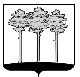 
ГОРОДСКАЯ  ДУМА  ГОРОДА  ДИМИТРОВГРАДАУльяновской областиР Е Ш Е Н И Ег.Димитровград  01  декабря  2021  года  							    № 75/638  . О внесении изменений в решение Городской Думы города Димитровграда Ульяновской области третьего созыва от 16.12.2020 №55/445 «Об утверждении бюджета города Димитровграда Ульяновской области на 2021 год и плановый период 2022 и 2023 годов»На основании пункта 2 части 10 статьи 35 Федерального закона от 06.10.2003 №131-ФЗ «Об общих принципах организации местного самоуправления в Российской Федерации», пункта 2 части 1 статьи 26 Устава муниципального образования «Город Димитровград» Ульяновской области,  рассмотрев обращение исполняющего обязанности Главы города Димитровграда Ульяновской области Большакова А.Н. от 24.11.2021 №01-22/5901, Городская Дума города Димитровграда Ульяновской области третьего созыва решила: 1. Внести изменения в решение Городской Думы города Димитровграда Ульяновской области третьего созыва от 16.12.2020 №55/445 «Об утверждении бюджета города Димитровграда Ульяновской области на 2021 год и плановый период 2022 и 2023 годов»:1) пункт 1 изложить в следующей редакции:«1. Утвердить основные характеристики бюджета города Димитровграда Ульяновской области на 2021 год:1) общий объём доходов бюджета города Димитровграда Ульяновской области в сумме 2 998 408,47499 тыс. руб., в том числе безвозмездные поступления в общей сумме 2 010 446,48298 тыс. руб.;2) общий объём расходов бюджета города Димитровграда Ульяновской области в сумме 3 034 720,20988 тыс. руб.;3) дефицит бюджета города Димитровграда Ульяновской области в сумме 36 311,73489 тыс. руб.».2. Приложение 3 к решению Городской Думы города Димитровграда Ульяновской области третьего созыва от 16.12.2020 №55/445 «Об утверждении бюджета города Димитровграда Ульяновской области на 2021 год и плановый период 2022 и 2023 годов» изложить в редакции согласно приложению 1 к настоящему решению.3. Приложение 5 к решению Городской Думы города Димитровграда Ульяновской области третьего созыва от 16.12.2020 №55/445 «Об утверждении бюджета города Димитровграда Ульяновской области на 2021 год и плановый период 2022 и 2023 годов» изложить в редакции согласно приложению 2 к настоящему решению.4. Внести изменения в приложение 7 к решению Городской Думы города Димитровграда Ульяновской области третьего созыва от 16.12.2020 №55/445 «Об утверждении бюджета города Димитровграда Ульяновской области на 2021 год и плановый период 2022 и 2023 годов» согласно приложению 3 к настоящему решению.5. Приложение 11 к решению Городской Думы города Димитровграда Ульяновской области третьего созыва от 16.12.2020 №55/445 «Об утверждении бюджета города Димитровграда Ульяновской области на 2021 год и плановый период 2022 и 2023 годов» изложить в редакции согласно приложению 4 к настоящему решению.6. Приложение 13 к решению Городской Думы города Димитровграда Ульяновской области третьего созыва от 16.12.2020 №55/445 «Об утверждении бюджета города Димитровграда Ульяновской области на 2021 год и плановый период 2022 и 2023 годов» изложить в редакции согласно приложению 5 к настоящему решению.7. Приложение 15 к решению Городской Думы города Димитровграда Ульяновской области третьего созыва от 16.12.2020 №55/445 «Об утверждении бюджета города Димитровграда Ульяновской области на 2021 год и плановый период 2022 и 2023 годов» изложить в редакции согласно приложению 6 к настоящему решению.8. Настоящее решение подлежит официальному опубликованию и размещению в информационно-телекоммуникационной сети «Интернет» на официальном сайте Городской Думы города Димитровграда Ульяновской области (www.dumadgrad.ru).9. Настоящее решение вступает в силу со дня его официального опубликования.тыс.руб.Распределение бюджетных ассигнований бюджета города Димитровграда Ульяновской области по разделам, подразделам, целевым статьям (муниципальным программам и непрограммным направлениям деятельности), группам (группам и подгруппам) видов расходов классификации расходов бюджетов на 2021 годтыс. руб.».«руб.».Перечень субсидий, предоставляемых бюджетным и автономным учреждениям на цели, не связанные с возмещением нормативных затрат на оказание муниципальных  услуг (выполнение работ) на 2021 годтыс.руб.».    			         тыс. руб.».Переченьобъектов, софинансирование капитальных вложений в которые осуществляется за счет межбюджетных субсидий 2021 годтыс.руб.Председатель Городской Думыгорода ДимитровградаУльяновской областиИсполняющий обязанностиГлавы города ДимитровградаУльяновской области                                 А.П.Ерышев                    А.Н.БольшаковИсточники внутреннего финансирования дефицита бюджета города Димитровграда Ульяновской области на 2021 годКодНаименование показателейСумма01 02 00 00 00 0000 000Кредиты кредитных организаций в валюте Российской Федерации0,00000 01 02 00 00 00 0000 700Получение кредитов от кредитных организаций в валюте Российской Федерации0,00000 01 02 00 00 04 0000 710Получение кредитов от кредитных организаций бюджетами городских округов в валюте Российской Федерации0,00000 01 02 00 00 00 0000 800Погашение кредитов, предоставленных кредитными организациями в валюте Российской Федерации0,00000 01 02 00 00 04 0000 810Погашение бюджетами городских округов кредитов от кредитных организаций в валюте Российской Федерации0,00000 01 03 00 00 00 0000 000Бюджетные кредиты от других бюджетов бюджетной системы Российской Федерации0,00000 01 03 01 00 00 0000 700Получение бюджетных кредитов от других бюджетов бюджетной системы Российской Федерации в валюте Российской Федерации0,00000 01 03 01 00 04 0000 710Получение кредитов от других бюджетов бюджетной системы Российской Федерации бюджетами городских округов в валюте Российской Федерации0,00000 01 03 01 00 00 0000 800Погашение бюджетных кредитов, полученных от других бюджетов бюджетной системы Российской Федерации в валюте Российской Федерации0,00000 01 03 01 00 04 0000 810Погашение бюджетами городских округов кредитов от других бюджетов бюджетной системы Российской Федерации в валюте Российской Федерации0,00000 01 05 00 00 00 0000 000Изменение остатков средств на счетах по учёту средств бюджета36311,73489 01 05 00 00 00 0000 500Увеличение остатков средств бюджетов2998408,47499 01 05 02 00 00 0000 500Увеличение прочих остатков средств бюджетов2998408,47499 01 05 02 01 00 0000 510Увеличение прочих остатков денежных средств бюджетов 2998408,47499 01 05 02 01 04 0000 510Увеличение прочих остатков денежных средств бюджетов городских округов2998408,47499 01 05 00 00 00 0000 600Уменьшение остатков средств бюджетов3034720,20988 01 05 02 00 00 0000 600Уменьшение прочих остатков средств бюджетов3034720,20988 01 05 02 01 00 0000 610Уменьшение прочих остатков денежных средств бюджетов 3034720,20988 01 05 02 01 04 0000 610Уменьшение прочих остатков денежных средств бюджетов городских округов3034720,20988ИТОГО 36311,73489НаименованиеКФ   СРКЦСРКВРУточненный планОБЩЕГОСУДАРСТВЕННЫЕ ВОПРОСЫ0100205 595,18856Функционирование высшего должностного лица субъекта Российской Федерации и муниципального образования01021 297,24224Мероприятия в рамках непрограммных направлений деятельности города Димитровграда Ульяновской области010250 0 00 000001 297,24224Глава города Димитровграда Ульяновской области010250 0 00 001011 297,24224Расходы на выплаты персоналу в целях обеспечения выполнения функций государственными (муниципальными) органами, казенными учреждениями, органами управления государственными внебюджетными фондами010250 0 00 001011001 297,24224Функционирование законодательных (представительных) органов государственной власти и представительных органов муниципальных образований010313 600,96983Мероприятия в рамках непрограммных направлений деятельности города Димитровграда Ульяновской области010350 0 00 0000013 600,96983Обеспечение деятельности органов местного самоуправления города Димитровграда Ульяновской области010350 0 00 001027 541,91560Расходы на выплаты персоналу в целях обеспечения выполнения функций государственными (муниципальными) органами, казенными учреждениями, органами управления государственными внебюджетными фондами010350 0 00 001021006 889,26824Закупка товаров, работ и услуг для обеспечения государственных (муниципальных) нужд010350 0 00 00102200652,64736Депутаты Городской Думы города Димитровграда Ульяновской области010350 0 00 001043 956,70625Расходы на выплаты персоналу в целях обеспечения выполнения функций государственными (муниципальными) органами, казенными учреждениями, органами управления государственными внебюджетными фондами010350 0 00 001041003 956,70625Председатель Городской Думы города Димитровграда Ульяновской области010350 0 00 001052 102,34798Расходы на выплаты персоналу в целях обеспечения выполнения функций государственными (муниципальными) органами, казенными учреждениями, органами управления государственными внебюджетными фондами010350 0 00 001051002 102,34798Функционирование Правительства Российской Федерации, высших исполнительных органов государственной власти субъектов Российской Федерации, местных администраций010436 630,48974Мероприятия в рамках непрограммных направлений деятельности города Димитровграда Ульяновской области010450 0 00 0000036 630,48974Обеспечение деятельности органов местного самоуправления города Димитровграда Ульяновской области010450 0 00 0010232 700,05828Расходы на выплаты персоналу в целях обеспечения выполнения функций государственными (муниципальными) органами, казенными учреждениями, органами управления государственными внебюджетными фондами010450 0 00 0010210032 645,55828Закупка товаров, работ и услуг для обеспечения государственных (муниципальных) нужд010450 0 00 0010220054,50000Дотации бюджетам на поддержку мер по обеспечению сбалансированности местных бюджетов010450 0 00 721102 000,00000Расходы на выплаты персоналу в целях обеспечения выполнения функций государственными (муниципальными) органами, казенными учреждениями, органами управления государственными внебюджетными фондами010450 0 00 721101002 000,00000Дотации бюджетам в целях стимулирования муниципальных управленческих команд010450 0 00 72190212,50000Расходы на выплаты персоналу в целях обеспечения выполнения функций государственными (муниципальными) органами, казенными учреждениями, органами управления государственными внебюджетными фондами010450 0 00 72190100212,50000Дотации бюджетам муниципальных районов и городских округов Ульяновской области в целях возмещения доходов местных бюджетов, недополученных в связи с применением Закона Ульяновской области от 18 декабря 2020 №158-ЗО "О внесении изменений в отдельные законодательные акты Ульяновской области"010450 0 00 722201 717,93146Расходы на выплаты персоналу в целях обеспечения выполнения функций государственными (муниципальными) органами, казенными учреждениями, органами управления государственными внебюджетными фондами010450 0 00 722201001 717,93146Обеспечение деятельности финансовых, налоговых и таможенных органов и органов финансового (финансово-бюджетного) надзора010622 864,85857Муниципальная программа "Управление муниципальными финансами города Димитровграда Ульяновской области"010626 0 00 0000016 862,74933Подпрограмма "Обеспечение реализации муниципальной программы"010626 2 00 0000016 862,74933Основное мероприятие «Организация составления и исполнения бюджета города Димитровграда, а также осуществление иных полномочий»010626 2 01 0000016 862,74933Обеспечение деятельности органов местного самоуправления города Димитровграда Ульяновской области010626 2 01 0010216 862,74933Расходы на выплаты персоналу в целях обеспечения выполнения функций государственными (муниципальными) органами, казенными учреждениями, органами управления государственными внебюджетными фондами010626 2 01 0010210016 434,29471Закупка товаров, работ и услуг для обеспечения государственных (муниципальных) нужд010626 2 01 00102200409,69132Социальное обеспечение и иные выплаты населению010626 2 01 001023008,76330Иные бюджетные ассигнования010626 2 01 0010280010,00000Мероприятия в рамках непрограммных направлений деятельности города Димитровграда Ульяновской области010650 0 00 000006 002,10924Обеспечение деятельности органов местного самоуправления города Димитровграда Ульяновской области010650 0 00 001025 928,10924Расходы на выплаты персоналу в целях обеспечения выполнения функций государственными (муниципальными) органами, казенными учреждениями, органами управления государственными внебюджетными фондами010650 0 00 001021005 742,12903Закупка товаров, работ и услуг для обеспечения государственных (муниципальных) нужд010650 0 00 00102200185,98021Дотации бюджетам в целях стимулирования муниципальных управленческих команд010650 0 00 7219074,00000Расходы на выплаты персоналу в целях обеспечения выполнения функций государственными (муниципальными) органами, казенными учреждениями, органами управления государственными внебюджетными фондами010650 0 00 7219010074,00000Обеспечение проведения выборов и референдумов0107302,41321Мероприятия в рамках непрограммных направлений деятельности города Димитровграда Ульяновской области010750 0 00 00000302,41321Подготовка и проведение выборов депутатов Городской Думы города Димитровграда Ульяновской области010750 0 00 00906302,41321Иные бюджетные ассигнования010750 0 00 00906800302,41321Резервные фонды01111 859,07630Мероприятия в рамках непрограммных направлений деятельности города Димитровграда Ульяновской области011150 0 00 000001 859,07630Резервный фонд Администрации города Димитровграда Ульяновской области011150 0 00 002011 859,07630Иные бюджетные ассигнования011150 0 00 002018001 859,07630Другие общегосударственные вопросы0113129 040,13867Муниципальная программа "Управление муниципальным имуществом города Димитровграда Ульяновской области"011302 0 00 0000011 089,38762Основное мероприятие "Обеспечение деятельности Комитета по управлению имуществом города Димитровграда Ульяновской области"011302 0 01 0000010 936,99307Обеспечение деятельности органов местного самоуправления города Димитровграда Ульяновской области011302 0 01 0010210 936,99307Расходы на выплаты персоналу в целях обеспечения выполнения функций государственными (муниципальными) органами, казенными учреждениями, органами управления государственными внебюджетными фондами011302 0 01 0010210010 438,45182Закупка товаров, работ и услуг для обеспечения государственных (муниципальных) нужд011302 0 01 00102200494,73365Социальное обеспечение и иные выплаты населению011302 0 01 001023003,80760Основное мероприятие "Организация работы по управлению развитием объектов муниципального имущества и земельных участков города Димитровграда Ульяновской области"011302 0 02 00000152,39455Обеспечение приватизации и проведение предпродажной подготовки объектов приватизации города Димитровграда Ульяновской области011302 0 02 0030157,60000Закупка товаров, работ и услуг для обеспечения государственных (муниципальных) нужд011302 0 02 0030120057,60000Оценка недвижимости, признание прав и регулирование отношений по муниципальной собственности города Димитровграда Ульяновской области011302 0 02 0030294,79455Закупка товаров, работ и услуг для обеспечения государственных (муниципальных) нужд011302 0 02 0030220092,92255Иные бюджетные ассигнования011302 0 02 003028001,87200Муниципальная программа "Развитие жилищно-коммунального комплекса, дорожного хозяйства и благоустройства города Димитровграда Ульяновской области"011312 0 00 000009 147,92074Основное мероприятие "Организация бесперебойного функционирования жилищно-коммунального комплекса, дорожного хозяйства и благоустройства муниципального образования "Город Димитровград" Ульяновской области"011312 0 01 000009 147,92074Обеспечение деятельности казенных учреждений города Димитровграда Ульяновской области011312 0 01 001999 147,92074Расходы на выплаты персоналу в целях обеспечения выполнения функций государственными (муниципальными) органами, казенными учреждениями, органами управления государственными внебюджетными фондами011312 0 01 001991008 789,19793Закупка товаров, работ и услуг для обеспечения государственных (муниципальных) нужд011312 0 01 00199200358,72281Муниципальная программа "Управление муниципальными финансами города Димитровграда Ульяновской области"011326 0 00 000001 743,75000Подпрограмма "Обеспечение реализации муниципальной программы"011326 2 00 000001 743,75000Основное мероприятие «Организация составления и исполнения бюджета города Димитровграда, а также осуществление иных полномочий»011326 2 01 000001 743,75000Мероприятия по организации бюджетного процесса города Димитровграда Ульяновской области011326 2 01 003041 743,75000Закупка товаров, работ и услуг для обеспечения государственных (муниципальных) нужд011326 2 01 003042001 743,75000Муниципальная программа "Обеспечение правопорядка и безопасности жизнедеятельности на территории города Димитровграда Ульяновской области"011328 0 00 00000104,40000Основное мероприятие "Профилактика терроризма и экстремизма на территории города Димитровграда"011328 0 03 00000104,40000Издание буклетов, памяток и другой печатной продукции для населения города Димитровграда по вопросам профилактики экстремизма011328 0 03 0033750,00000Закупка товаров, работ и услуг для обеспечения государственных (муниципальных) нужд011328 0 03 0033720050,00000Издание буклетов, памяток и другой печатной продукции связанной с безопасностью жизнедеятельности011328 0 03 0034154,40000Закупка товаров, работ и услуг для обеспечения государственных (муниципальных) нужд011328 0 03 0034120054,40000Муниципальная программа "Противодействие коррупции в городе Димитровграде Ульяновской области"011330 0 00 0000015,00000Основное мероприятие "Издание брошюр-памяток для различных категорий граждан с практическими рекомендациями по профилактике и противодействию коррупции"011330 0 03 0000015,00000Издание брошюр-памяток для различных категорий граждан с практическими рекомендациями по профилактике и противодействию коррупции011330 0 03 0033615,00000Закупка товаров, работ и услуг для обеспечения государственных (муниципальных) нужд011330 0 03 0033620015,00000Мероприятия в рамках непрограммных направлений деятельности города Димитровграда Ульяновской области011350 0 00 00000106 939,68031Обеспечение деятельности казенных учреждений города Димитровграда Ульяновской области011350 0 00 0019919 839,61016Расходы на выплаты персоналу в целях обеспечения выполнения функций государственными (муниципальными) органами, казенными учреждениями, органами управления государственными внебюджетными фондами011350 0 00 0019910018 097,28833Закупка товаров, работ и услуг для обеспечения государственных (муниципальных) нужд011350 0 00 001992001 588,32973Социальное обеспечение и иные выплаты населению011350 0 00 00199300106,53874Иные бюджетные ассигнования011350 0 00 0019980047,45336Прочие выплаты по обязательствам города Димитровграда Ульяновской области011350 0 00 0030530 708,06130Иные бюджетные ассигнования011350 0 00 0030580030 708,06130Погашение кредиторской задолженности011350 0 00 003694 886,67196Расходы на выплаты персоналу в целях обеспечения выполнения функций государственными (муниципальными) органами, казенными учреждениями, органами управления государственными внебюджетными фондами011350 0 00 0036910044,31831Закупка товаров, работ и услуг для обеспечения государственных (муниципальных) нужд011350 0 00 003692004 842,35365Обеспечение деятельности казенных учреждений хозяйственного обслуживания города Димитровграда Ульяновской области 011350 0 00 0049932 170,62297Расходы на выплаты персоналу в целях обеспечения выполнения функций государственными (муниципальными) органами, казенными учреждениями, органами управления государственными внебюджетными фондами011350 0 00 0049910016 322,98665Закупка товаров, работ и услуг для обеспечения государственных (муниципальных) нужд011350 0 00 0049920015 794,12498Иные бюджетные ассигнования011350 0 00 0049980053,51134Предоставление субсидий (грантов) города Димитровграда Ульяновской области в сфере средств массовой информации011350 0 00 006742 000,00000Иные бюджетные ассигнования011350 0 00 006748002 000,00000Осуществление отдельных полномочий по составлению (изменению) списков кандидатов в присяжные заседатели федеральных судов общей юрисдикции в Российской Федерации011350 0 00 5120054,10000Закупка товаров, работ и услуг для обеспечения государственных (муниципальных) нужд011350 0 00 5120020054,10000Организация и обеспечение деятельности муниципальных комиссий по делам несовершеннолетних и защите их прав в Ульяновской области011350 0 00 710101 857,50000Расходы на выплаты персоналу в целях обеспечения выполнения функций государственными (муниципальными) органами, казенными учреждениями, органами управления государственными внебюджетными фондами011350 0 00 710101001 740,38000Закупка товаров, работ и услуг для обеспечения государственных (муниципальных) нужд011350 0 00 71010200117,12000Проведение на территории Ульяновской области публичных мероприятий011350 0 00 710304,10000Расходы на выплаты персоналу в целях обеспечения выполнения функций государственными (муниципальными) органами, казенными учреждениями, органами управления государственными внебюджетными фондами011350 0 00 710301003,60000Закупка товаров, работ и услуг для обеспечения государственных (муниципальных) нужд011350 0 00 710302000,50000Осуществление ежемесячной денежной выплаты на обеспечение проезда детей-сирот и детей, оставшихся без попечения родителей, а также лиц из числа детей-сирот и детей, оставшихся без попечения родителей, обучающихся в муниципальных образовательных организациях, на городском, пригородном, в сельской местности на внутрирайонном транспорте (кроме такси), а также проезда один раз в год к месту жительства и обратно к месту обучения011350 0 00 7104011,16716Закупка товаров, работ и услуг для обеспечения государственных (муниципальных) нужд011350 0 00 710402009,60895Иные бюджетные ассигнования011350 0 00 710408001,55821Осуществление ежемесячной выплаты на содержание ребёнка в семье опекуна (попечителя) и приёмной семье, а также осуществление выплаты приёмным родителям причитающегося им вознаграждения011350 0 00 71050356,04676Закупка товаров, работ и услуг для обеспечения государственных (муниципальных) нужд011350 0 00 71050200254,43937Иные бюджетные ассигнования011350 0 00 71050800101,60739Хранение, комплектование, учёт и использование архивных документов, относящихся к государственной собственности Ульяновской области и находящихся на территориях муниципальных районов и городских округов Ульяновской области011350 0 00 71320171,50000Расходы на выплаты персоналу в целях обеспечения выполнения функций государственными (муниципальными) органами, казенными учреждениями, органами управления государственными внебюджетными фондами011350 0 00 71320100154,40000Закупка товаров, работ и услуг для обеспечения государственных (муниципальных) нужд011350 0 00 7132020017,10000Дотации бюджетам на поддержку мер по обеспечению сбалансированности местных бюджетов011350 0 00 7211012 800,00000Расходы на выплаты персоналу в целях обеспечения выполнения функций государственными (муниципальными) органами, казенными учреждениями, органами управления государственными внебюджетными фондами011350 0 00 7211010012 800,00000Дотации бюджетам в целях стимулирования муниципальных управленческих команд011350 0 00 7219052,50000Расходы на выплаты персоналу в целях обеспечения выполнения функций государственными (муниципальными) органами, казенными учреждениями, органами управления государственными внебюджетными фондами011350 0 00 7219010052,50000Иные дотации в целях поощрения муниципальных управленческих команд за достижение наилучших значений показателей социально-экономического развития011350 0 00 722102 027,80000Закупка товаров, работ и услуг для обеспечения государственных (муниципальных) нужд011350 0 00 722102002 027,80000НАЦИОНАЛЬНАЯ БЕЗОПАСНОСТЬ И ПРАВООХРАНИТЕЛЬНАЯ ДЕЯТЕЛЬНОСТЬ030017 865,28893 Гражданская оборона030917 865,28893Муниципальная программа "Обеспечение правопорядка и безопасности жизнедеятельности на территории города Димитровграда Ульяновской области"030928 0 00 000001 537,99167Основное мероприятие "Гражданская оборона и предупреждение ЧС"030928 0 04 000001 537,99167Приобретение обмундирования, специальной одежды и обуви для поисково-спасательного отделения030928 0 04 00395542,48000Закупка товаров, работ и услуг для обеспечения государственных (муниципальных) нужд030928 0 04 00395200542,48000Приобретение аварийно-спасательного автомобиля на базе УАЗ030928 0 04 00396830,00000Закупка товаров, работ и услуг для обеспечения государственных (муниципальных) нужд030928 0 04 00396200830,00000Приобретение аварийно-спасательного инвентаря и оборудования для поисково-спасательного отделения030928 0 04 0039714,15000Закупка товаров, работ и услуг для обеспечения государственных (муниципальных) нужд030928 0 04 0039720014,15000Приобретение оргтехники для Единой дежурно-диспетчерской службы города Димитровграда030928 0 04 00399151,36167Закупка товаров, работ и услуг для обеспечения государственных (муниципальных) нужд030928 0 04 00399200151,36167Мероприятия в рамках непрограммных направлений деятельности города Димитровграда Ульяновской области030950 0 00 0000016 327,29726Прочие выплаты по обязательствам города Димитровграда Ульяновской области030950 0 00 00305139,24222Иные бюджетные ассигнования030950 0 00 00305800139,24222Погашение кредиторской задолженности030950 0 00 00369721,34069Закупка товаров, работ и услуг для обеспечения государственных (муниципальных) нужд030950 0 00 00369200721,34069Иные бюджетные ассигнования030950 0 00 003698000,00000Обеспечение деятельности казенных учреждений в сфере гражданской защиты города Димитровграда Ульяновской области030950 0 00 0059913 466,71435Расходы на выплаты персоналу в целях обеспечения выполнения функций государственными (муниципальными) органами, казенными учреждениями, органами управления государственными внебюджетными фондами030950 0 00 0059910011 629,03161Закупка товаров, работ и услуг для обеспечения государственных (муниципальных) нужд030950 0 00 005992001 751,12235Иные бюджетные ассигнования030950 0 00 0059980086,56039Дотации бюджетам на поддержку мер по обеспечению сбалансированности местных бюджетов030950 0 00 721102 000,00000Расходы на выплаты персоналу в целях обеспечения выполнения функций государственными (муниципальными) органами, казенными учреждениями, органами управления государственными внебюджетными фондами030950 0 00 721101002 000,00000НАЦИОНАЛЬНАЯ ЭКОНОМИКА0400382 872,14166Сельское хозяйство и рыболовство04051 614,50000Муниципальная программа "Развитие жилищно-коммунального комплекса, дорожного хозяйства и благоустройства города Димитровграда Ульяновской области"040512 0 00 000001 614,50000Основное мероприятие "Организация бесперебойного функционирования жилищно-коммунального комплекса, дорожного хозяйства и благоустройства муниципального образования "Город Димитровград" Ульяновской области"040512 0 01 000001 614,50000Организация мероприятий при осуществлении деятельности по обращению с животными без владельцев040512 0 01 711001 614,50000Закупка товаров, работ и услуг для обеспечения государственных (муниципальных) нужд040512 0 01 711002001 614,50000Водное хозяйство04062 871,89474Муниципальная программа "Охрана окружающей среды в городе Димитровграде Ульяновской области"040627 0 00 000002 871,89474Основное мероприятие "Улучшение эколого-санитарного состояния муниципальных водных объектов"040627 0 02 000002 421,89474Подготовка проектной документации и разработка проектов экологического аудита для восстановления водных объектов, расположенных на территории Ульяновской области040627 0 02 781302 300,80000Закупка товаров, работ и услуг для обеспечения государственных (муниципальных) нужд040627 0 02 781302002 300,80000Софинансирование подготовки проектной документации и разработки проектов экологического аудита для восстановления водных объектов, расположенных на территории Ульяновской области040627 0 02 S8130121,09474Закупка товаров, работ и услуг для обеспечения государственных (муниципальных) нужд040627 0 02 S8130200121,09474Основное мероприятие "Повышение экологической безопасности территории города от негативного воздействия вод"040627 0 03 00000450,00000Подготовка декларации безопасности гидротехнических сооружений040627 0 03 78180427,50000Закупка товаров, работ и услуг для обеспечения государственных (муниципальных) нужд040627 0 03 78180200427,50000Софинансирование подготовки декларации безопасности гидротехнических сооружений040627 0 03 S818022,50000Закупка товаров, работ и услуг для обеспечения государственных (муниципальных) нужд040627 0 03 S818020022,50000Транспорт040825 816,73800Мероприятия в рамках непрограммных направлений деятельности города Димитровграда Ульяновской области040850 0 00 0000025 816,73800Расходные обязательства, связанные с организацией бесплатных перевозок обучающихся общеобразовательных организаций и обучающихся в очной форме студентов (слушателей) профессиональных образовательных организаций, расположенных на территории муниципального образования  "город Димитровград"040850 0 00 7238025 816,73800Иные бюджетные ассигнования040850 0 00 7238080025 816,73800Дорожное хозяйство (дорожные фонды)0409346 654,55800Муниципальная программа "Строительство улиц и автодорог в городе Димитровграде Ульяновской области"040908 0 00 000004 210,52632Основное мероприятие "Строительство автомобильной дороги по ул.Мостовой от ул.Московской до пр.Автостроителей в г.Димитровграде "040908 0 07 000004 210,52632Субсидии, представляемые в целях софинансирования расходных обязательств, возникающих в связи с ремонтом дворовых территорий многоквартирных домов и социальных объектов, проездов к дворовым территориям многоквартирных домов и населенных объектов населенных пунктов, подготовкой проектной документации, строительством, реконструкцией, капитальным ремонтом, ремонтом и содержанием (установкой дорожных знаков и нанесением горизонтальной разметки) автомобильных дорог общего пользования местного значения, мостов и иных искусственных дорожных сооружений на них, в том числе проектированием и строительством (реконструкцией) автомобильных дорог общего пользования местного значения с твёрдым покрытием до сельских населённых пунктов, не имеющих круглогодичной связи с сетью автомобильных дорог общего пользования040908 0 07 706044 000,00000Капитальные вложения в объекты государственной (муниципальной) собственности040908 0 07 706044004 000,00000Cофинансирование расходных обязательств, возникающих в связи с ремонтом дворовых территорий многоквартирных домов и социальных объектов, проездов к дворовым территориям многоквартирных домов и населенных объектов населенных пунктов, подготовкой проектной документации, строительством, реконструкцией, капитальным ремонтом, ремонтом и содержанием (установкой дорожных знаков и нанесением горизонтальной разметки) автомобильных дорог общего пользования местного значения, мостов и иных искусственных дорожных сооружений на них, в том числе проектированием и строительством (реконструкцией) автомобильных дорог общего пользования местного значения с твёрдым покрытием до сельских населённых пунктов, не имеющих круглогодичной связи с сетью автомобильных дорог общего пользования040908 0 07 S0604210,52632Капитальные вложения в объекты государственной (муниципальной) собственности040908 0 07 S0604400210,52632Муниципальная программа "Развитие инженерной инфраструктуры города Димитровграда Ульяновской области"040909 0 00 000003 000,00000Основное мероприятие "Строительство нового пешеходного моста через реку Мелекесс в районе Верхнего пруда"040909 0 12 000003 000,00000Субсидии, представляемые в целях софинансирования расходных обязательств, возникающих в связи с ремонтом дворовых территорий многоквартирных домов и социальных объектов, проездов к дворовым территориям многоквартирных домов и населенных объектов населенных пунктов, подготовкой проектной документации, строительством, реконструкцией, капитальным ремонтом, ремонтом и содержанием (установкой дорожных знаков и нанесением горизонтальной разметки) автомобильных дорог общего пользования местного значения, мостов и иных искусственных дорожных сооружений на них, в том числе проектированием и строительством (реконструкцией) автомобильных дорог общего пользования местного значения с твёрдым покрытием до сельских населённых пунктов, не имеющих круглогодичной связи с сетью автомобильных дорог общего пользования040909 0 12 706042 850,00000Капитальные вложения в объекты государственной (муниципальной) собственности040909 0 12 706044002 850,00000Cофинансирование расходных обязательств, возникающих в связи с ремонтом дворовых территорий многоквартирных домов и социальных объектов, проездов к дворовым территориям многоквартирных домов и населенных объектов населенных пунктов, подготовкой проектной документации, строительством, реконструкцией, капитальным ремонтом, ремонтом и содержанием (установкой дорожных знаков и нанесением горизонтальной разметки) автомобильных дорог общего пользования местного значения, мостов и иных искусственных дорожных сооружений на них, в том числе проектированием и строительством (реконструкцией) автомобильных дорог общего пользования местного значения с твёрдым покрытием до сельских населённых пунктов, не имеющих круглогодичной связи с сетью автомобильных дорог общего пользования040909 0 12 S0604150,00000Капитальные вложения в объекты государственной (муниципальной) собственности040909 0 12 S0604400150,00000Муниципальная программа "Развитие жилищно-коммунального комплекса, дорожного хозяйства и благоустройства города Димитровграда Ульяновской области"040912 0 00 00000334 127,32473Основное мероприятие "Организация бесперебойного функционирования жилищно-коммунального комплекса, дорожного хозяйства и благоустройства муниципального образования "Город Димитровград" Ульяновской области"040912 0 01 00000334 127,32473Содержание автомобильных дорог и инженерных сооружений на них в границах городских округов в рамках благоустройства города Димитровграда Ульяновской области040912 0 01 0036223 823,70691Закупка товаров, работ и услуг для обеспечения государственных (муниципальных) нужд040912 0 01 0036220023 823,70691Субсидии, представляемые в целях софинансирования расходных обязательств, возникающих в связи с ремонтом дворовых территорий многоквартирных домов и социальных объектов, проездов к дворовым территориям многоквартирных домов и населенных объектов населенных пунктов, подготовкой проектной документации, строительством, реконструкцией, капитальным ремонтом, ремонтом и содержанием (установкой дорожных знаков и нанесением горизонтальной разметки) автомобильных дорог общего пользования местного значения, мостов и иных искусственных дорожных сооружений на них, в том числе проектированием и строительством (реконструкцией) автомобильных дорог общего пользования местного значения с твёрдым покрытием до сельских населённых пунктов, не имеющих круглогодичной связи с сетью автомобильных дорог общего пользования040912 0 01 70604124 505,32241Закупка товаров, работ и услуг для обеспечения государственных (муниципальных) нужд040912 0 01 70604200124 505,32241Иные межбюджетные трансферты на финансовое обеспечение дорожной деятельности за счет средств резервного фонда Правительства Российской Федерации040912 0 01 170 000,00000Закупка товаров, работ и услуг для обеспечения государственных (муниципальных) нужд040912 0 01 200170 000,00000Cофинансирование расходных обязательств, возникающих в связи с ремонтом дворовых территорий многоквартирных домов и социальных объектов, проездов к дворовым территориям многоквартирных домов и населенных объектов населенных пунктов, подготовкой проектной документации, строительством, реконструкцией, капитальным ремонтом, ремонтом и содержанием (установкой дорожных знаков и нанесением горизонтальной разметки) автомобильных дорог общего пользования местного значения, мостов и иных искусственных дорожных сооружений на них, в том числе проектированием и строительством (реконструкцией) автомобильных дорог общего пользования местного значения с твёрдым покрытием до сельских населённых пунктов, не имеющих круглогодичной связи с сетью автомобильных дорог общего пользования040912 0 01 S060415 798,29541Закупка товаров, работ и услуг для обеспечения государственных (муниципальных) нужд040912 0 01 S060420015 798,29541Мероприятия в рамках непрограммных направлений деятельности города Димитровграда Ульяновской области040950 0 00 000005 316,70695Прочие выплаты по обязательствам города Димитровграда Ульяновской области040950 0 00 003053 440,09955Иные бюджетные ассигнования040950 0 00 003058003 440,09955Погашение кредиторской задолженности040950 0 00 00369251,14152Закупка товаров, работ и услуг для обеспечения государственных (муниципальных) нужд040950 0 00 00369200251,14152Резервный фонд Правительства Ульяновской области040950 0 00 801901 625,46588Закупка товаров, работ и услуг для обеспечения государственных (муниципальных) нужд040950 0 00 801902001 625,46588Другие вопросы в области национальной экономики04125 914,45092Муниципальная программа "Управление муниципальным имуществом города Димитровграда Ульяновской области"041202 0 00 00000690,65037Основное мероприятие "Организация работы по управлению развитием объектов муниципального имущества и земельных участков города Димитровграда Ульяновской области"041202 0 02 00000690,65037Мероприятия по землеустройству и землепользованию города Димитровграда Ульяновской области041202 0 02 00303690,65037Закупка товаров, работ и услуг для обеспечения государственных (муниципальных) нужд041202 0 02 00303200690,65037Муниципальная программа "Создание комфортной среды и улучшение архитектурного облика города Димитровграда Ульяновской области"041225 0 00 0000087,00000Основное мероприятие "Проведение мероприятий в целях благоустройства территорий"041225 0 05 0000087,00000Постановка на кадастровый учет границ придомовых территорий, не имеющих границ041225 0 05 0034687,00000Закупка товаров, работ и услуг для обеспечения государственных (муниципальных) нужд041225 0 05 0034620087,00000Мероприятия в рамках непрограммных направлений деятельности города Димитровграда Ульяновской области041250 0 00 000005 136,80055Мероприятия в области строительства, архитектуры и градостроительства города Димитровграда Ульяновской области041250 0 00 003063 364,00055Закупка товаров, работ и услуг для обеспечения государственных (муниципальных) нужд041250 0 00 003062003 364,00055Проведение Всероссийской переписи населения 2020 года041250 0 00 546901 772,80000Закупка товаров, работ и услуг для обеспечения государственных (муниципальных) нужд041250 0 00 546902001 772,80000ЖИЛИЩНО-КОММУНАЛЬНОЕ ХОЗЯЙСТВО0500441 171,66442Жилищное хозяйство0501109 170,13444Муниципальная программа "Переселение граждан, проживающих на территории города Димитровграда Ульяновской области, из многоквартирных домов, признанных аварийными после 1 января 2012 года"050111 0 00 0000097 091,71200Основное мероприятие "Определение рыночной стоимости жилых помещений (квартир)"050111 0 04 0000051,00000Определение рыночной стоимости жилых помещений (квартир) аварийного жилищного фонда050111 0 04 0030851,00000Закупка товаров, работ и услуг для обеспечения государственных (муниципальных) нужд050111 0 04 0030820051,00000Основное мероприятие "Реализация регионального проекта Ульяновской области "Обеспечение устойчивого сокращения непригодного для проживания жилищного фонда", направленного на достижение соответствующих результатов реализации федерального проекта "Обеспечение устойчивого сокращения непригодного для проживания жилищного фонда"050111 0 F3 0000097 040,71200Обеспечение мероприятий по переселению граждан из аварийного жилищного фонда, в том числе переселению граждан из аварийного жилищного фонда за счет средств гос.корпорации - Фонда содействия реформированию жилищно-коммунального хозяйства050111 0 F3 6748360 687,77742Капитальные вложения в объекты государственной (муниципальной) собственности050111 0 F3 6748340040 610,42172Иные бюджетные ассигнования050111 0 F3 6748380020 077,35570Обеспечение мероприятий по переселению граждан из аварийного жилищного фонда, в том числе переселению граждан из аварийного жилищного фонда с учетом необходимости развития жилищного строительства050111 0 F3 6748429 082,34766Капитальные вложения в объекты государственной (муниципальной) собственности050111 0 F3 6748440019 461,02582Иные бюджетные ассигнования050111 0 F3 674848009 621,32184Софинансирование мероприятий по переселению граждан из аварийного жилищного фонда, в том числе переселению граждан из аварийного жилищного фонда с учетом необходимости развития жилищного строительства050111 0 F3 6748S7 270,58692Капитальные вложения в объекты государственной (муниципальной) собственности050111 0 F3 6748S4004 865,25646Иные бюджетные ассигнования050111 0 F3 6748S8002 405,33046Мероприятия в рамках непрограммных направлений деятельности города Димитровграда Ульяновской области050150 0 00 0000012 078,42244Прочие выплаты по обязательствам города Димитровграда Ульяновской области050150 0 00 003053 114,82170Иные бюджетные ассигнования050150 0 00 003058003 114,82170Уплата взносов на капитальный ремонт общего имущества многоквартирного дома050150 0 00 0036019,34762Закупка товаров, работ и услуг для обеспечения государственных (муниципальных) нужд050150 0 00 0036020019,34762Погашение кредиторской задолженности050150 0 00 003698 944,25312Закупка товаров, работ и услуг для обеспечения государственных (муниципальных) нужд050150 0 00 003692008 944,25312Коммунальное хозяйство0502236,00200Муниципальная программа "Развитие жилищно-коммунального комплекса, дорожного хозяйства и благоустройства города Димитровграда Ульяновской области"050212 0 00 00000236,00200Основное мероприятие "Организация бесперебойного функционирования жилищно-коммунального комплекса, дорожного хозяйства и благоустройства муниципального образования "Город Димитровград" Ульяновской области"050212 0 01 00000236,00200Приобретение контейнеров (бункеров) для сбора твердых коммунальных отходов050212 0 01 70070224,19800Закупка товаров, работ и услуг для обеспечения государственных (муниципальных) нужд050212 0 01 70070200224,19800Софинансирование приобретения контейнеров (бункеров) для сбора твердых коммунальных отходов050212 0 01 S007011,80400Закупка товаров, работ и услуг для обеспечения государственных (муниципальных) нужд050212 0 01 S007020011,80400Благоустройство0503206 932,06526Муниципальная программа "Развитие инженерной инфраструктуры города Димитровграда Ульяновской области"050309 0 00 00000363,12500Основное мероприятие "Строительство системы ливневой канализации по адресам: ул. Бакаева, ул. Зимина, ул.Потаповой, ул. Кулькова, ул. Тухачевского, ул. Садовой, ул. Пушкина, от ул. Лесная Горка до железнодорожной линии"050309 0 11 00000363,12500Строительно-техническая экспертиза050309 0 11 00378363,12500Капитальные вложения в объекты государственной (муниципальной) собственности050309 0 11 00378400363,12500Муниципальная программа "Развитие жилищно-коммунального комплекса, дорожного хозяйства и благоустройства города Димитровграда Ульяновской области"050312 0 00 0000077 523,58454Основное мероприятие "Организация бесперебойного функционирования жилищно-коммунального комплекса, дорожного хозяйства и благоустройства муниципального образования "Город Димитровград" Ульяновской области"050312 0 01 0000077 523,58454Уличное освещение города Димитровграда Ульяновской области050312 0 01 0036169 704,20048Закупка товаров, работ и услуг для обеспечения государственных (муниципальных) нужд050312 0 01 0036120069 704,20048Озеленение города Димитровграда Ульяновской области050312 0 01 00363419,99584Закупка товаров, работ и услуг для обеспечения государственных (муниципальных) нужд050312 0 01 00363200419,99584Организация и содержание мест захоронения города Димитровграда Ульяновской области050312 0 01 003642 730,29233Закупка товаров, работ и услуг для обеспечения государственных (муниципальных) нужд050312 0 01 003642002 730,29233Прочие мероприятия по благоустройству города Димитровграда Ульяновской области050312 0 01 003654 669,09589Закупка товаров, работ и услуг для обеспечения государственных (муниципальных) нужд050312 0 01 003652004 669,09589Муниципальная программа "Создание комфортной среды и улучшение архитектурного облика города Димитровграда Ульяновской области"050325 0 00 00000120 492,76175Основное мероприятие "Благоустройство общественных территорий"0503 25 0 01 000008 936,90742Благоустройство общественной территории  - сквера возле здания библиотеки по ул. 9 Линия, дом 15 в городе Димитровграде Ульяновской области0503 25 0 01 0037430,00000Закупка товаров, работ и услуг для обеспечения государственных (муниципальных) нужд0503 25 0 01 0037420030,00000Благоустройство дворовых территорий, территорий общего пользования и территорий объектов социальной инфраструктуры, в том числе погашение кредиторской задолженности0503 25 0 01 732108 461,56205Закупка товаров, работ и услуг для обеспечения государственных (муниципальных) нужд0503 25 0 01 732102008 461,56205Софинансирование благоустройства дворовых территорий, территорий общего пользования и территорий объектов социальной инфраструктуры, в том числе погашения кредиторской задолженности0503 25 0 01 S3210445,34537Закупка товаров, работ и услуг для обеспечения государственных (муниципальных) нужд0503 25 0 01 S3210200445,34537Основное мероприятие "Благоустройство дворовых территорий"0503 25 0 02 000007 564,88860Благоустройство дворовых территорий, территорий общего пользования и территорий объектов социальной инфраструктуры, в том числе погашение кредиторской задолженности0503 25 0 02 732107 186,64417Закупка товаров, работ и услуг для обеспечения государственных (муниципальных) нужд0503 25 0 02 732102007 186,64417Софинансирование благоустройства дворовых территорий, территорий общего пользования и территорий объектов социальной инфраструктуры, в том числе погашения кредиторской задолженности0503 25 0 02 S3210378,24443Закупка товаров, работ и услуг для обеспечения государственных (муниципальных) нужд0503 25 0 02 S3210200378,24443Основное мероприятие "Благоустройство территорий ТОС"0503 25 0 03 00000715,78947Реализация муниципальных программ по развитию территориальных общественных самоуправлений,расположенных в границах поселений и городских округов Ульяновской области, в части мероприятий по благоустройству0503 25 0 03 71500680,00000Предоставление субсидий бюджетным, автономным учреждениям и иным некоммерческим организациям0503 25 0 03 71500600680,00000Софинансирование реализации муниципальных программ по развитию территориальных общественных самоуправлений, расположенных в границах поселений и городских округов Ульяновской области, в части мероприятий по благоустройству0503 25 0 03 S150035,78947Предоставление субсидий бюджетным, автономным учреждениям и иным некоммерческим организациям0503 25 0 03 S150060035,78947Основное мероприятие "Проведение мероприятий в целях благоустройства территорий"0503 25 0 05 000005 791,36187Благоустройство дворовых территорий, территорий общего пользования и территорий объектов социальной инфраструктуры, в том числе погашение кредиторской задолженности0503 25 0 05 732105 501,79378Закупка товаров, работ и услуг для обеспечения государственных (муниципальных) нужд0503 25 0 05 732102005 501,79378Софинансирование благоустройства дворовых территорий, территорий общего пользования и территорий объектов социальной инфраструктуры, в том числе погашения кредиторской задолженности0503 25 0 05 S3210289,56809Закупка товаров, работ и услуг для обеспечения государственных (муниципальных) нужд0503 25 0 05 S3210200289,56809Основное мероприятие "Реализация регионального проекта "Формирование комфортной городской среды", направленного на достижение соответствующих результатов реализации федерального проекта "Формирование комфортной городской среды"050325 0 F2 0000097 483,81439Организация благоустройства дворовых территорий многоквартирных домов, территорий общего пользования (площадей, бульваров, улиц, набережных и парков)050325 0 F2 5555095 005,46463Закупка товаров, работ и услуг для обеспечения государственных (муниципальных) нужд050325 0 F2 5555020095 005,46463Дополнительное финансирование организации благоустройства дворовых территорий многоквартирных домов, территорий общего пользования (площадей, бульваров, улиц, набережных и парков)050325 0 F2 Д55501 409,50000Закупка товаров, работ и услуг для обеспечения государственных (муниципальных) нужд050325 0 F2 Д55502001 409,50000Безвозмездные перечисления от заинтересованных лиц050325 0 F2 Д555Г1 068,84976Закупка товаров, работ и услуг для обеспечения государственных (муниципальных) нужд050325 0 F2 Д555Г2001 068,84976Мероприятия в рамках непрограммных направлений деятельности города Димитровграда Ульяновской области050350 0 00 000008 552,59397Прочие выплаты по обязательствам города Димитровграда Ульяновской области050350 0 00 003056 801,48365Иные бюджетные ассигнования050350 0 00 003058006 801,48365Реализация проекта "Народный бюджет"050350 0 00 009021 208,10672Закупка товаров, работ и услуг для обеспечения государственных (муниципальных) нужд050350 0 00 009022001 208,10672Резервный фонд Правительства Ульяновской области050350 0 00 80190543,00360Закупка товаров, работ и услуг для обеспечения государственных (муниципальных) нужд050350 0 00 80190200543,00360Другие вопросы в области жилищно-коммунального хозяйства0505124 833,46272Муниципальная программа "Развитие жилищно-коммунального комплекса, дорожного хозяйства и благоустройства города Димитровграда Ульяновской области"050512 0 00 00000121 517,07178Основное мероприятие "Организация бесперебойного функционирования жилищно-коммунального комплекса, дорожного хозяйства и благоустройства муниципального образования "Город Димитровград" Ульяновской области"050512 0 01 00000108 625,30812Обеспечение деятельности казенных учреждений города Димитровграда Ульяновской области050512 0 01 0019998 625,30812Расходы на выплаты персоналу в целях обеспечения выполнения функций государственными (муниципальными) органами, казенными учреждениями, органами управления государственными внебюджетными фондами050512 0 01 0019910049 617,79101Закупка товаров, работ и услуг для обеспечения государственных (муниципальных) нужд050512 0 01 0019920048 320,97539Социальное обеспечение и иные выплаты населению050512 0 01 001993008,82763Иные бюджетные ассигнования050512 0 01 00199800677,71409Дотации бюджетам на поддержку мер по обеспечению сбалансированности местных бюджетов050512 0 01 7211010 000,00000Расходы на выплаты персоналу в целях обеспечения выполнения функций государственными (муниципальными) органами, казенными учреждениями, органами управления государственными внебюджетными фондами050512 0 01 7211010010 000,00000Основное мероприятие "Обеспечение реализации мероприятий муниципальной программы"050512 0 02 000009 359,15509Обеспечение деятельности органов местного самоуправления города Димитровграда Ульяновской области050512 0 02 001029 359,15509Расходы на выплаты персоналу в целях обеспечения выполнения функций государственными (муниципальными) органами, казенными учреждениями, органами управления государственными внебюджетными фондами050512 0 02 001021009 316,93325Закупка товаров, работ и услуг для обеспечения государственных (муниципальных) нужд050512 0 02 0010220037,52000Иные бюджетные ассигнования050512 0 02 001028004,70184Основное мероприятие "Приобретение специализированной техники и оборудования, с использованием средств финансовой аренды (лизинга)"050512 0 03 000003 532,60857Приобретение техники и оборудования в лизинг050512 0 03 003163 532,60857Закупка товаров, работ и услуг для обеспечения государственных (муниципальных) нужд050512 0 03 003162003 532,60857Мероприятия в рамках непрограммных направлений деятельности города Димитровграда Ульяновской области050550 0 00 000003 316,39094Субсидии на обеспечение деятельности некоммерческим организациям города Димитровграда Ульяновской области050550 0 00 00203243,75000Предоставление субсидий бюджетным, автономным учреждениям и иным некоммерческим организациям050550 0 00 00203600243,75000Прочие выплаты по обязательствам города Димитровграда Ульяновской области050550 0 00 003052 653,86685Иные бюджетные ассигнования050550 0 00 003058002 653,86685Погашение кредиторской задолженности050550 0 00 00369351,27409Расходы на выплаты персоналу в целях обеспечения выполнения функций государственными (муниципальными) органами, казенными учреждениями, органами управления государственными внебюджетными фондами050550 0 00 00369100320,67409Закупка товаров, работ и услуг для обеспечения государственных (муниципальных) нужд050550 0 00 0036920030,60000Установление нормативов потребления населением твёрдого топлива050550 0 00 7111015,00000Расходы на выплаты персоналу в целях обеспечения выполнения функций государственными (муниципальными) органами, казенными учреждениями, органами управления государственными внебюджетными фондами050550 0 00 7111010012,00000Закупка товаров, работ и услуг для обеспечения государственных (муниципальных) нужд050550 0 00 711102003,00000Дотации бюджетам в целях стимулирования муниципальных управленческих команд050550 0 00 7219052,50000Расходы на выплаты персоналу в целях обеспечения выполнения функций государственными (муниципальными) органами, казенными учреждениями, органами управления государственными внебюджетными фондами050550 0 00 7219010052,50000ОХРАНА ОКРУЖАЮЩЕЙ СРЕДЫ06004 013,68758Охрана объектов растительного и животного мира и среды их обитания06032 237,77758Муниципальная программа "Развитие жилищно-коммунального комплекса, дорожного хозяйства и благоустройства города Димитровграда Ульяновской области"060312 0 00 000002 064,99890Основное мероприятие "Организация бесперебойного функционирования жилищно-коммунального комплекса, дорожного хозяйства и благоустройства муниципального образования "Город Димитровград" Ульяновской области"060312 0 01 000002 064,99890Обеспечение деятельности казенных природоохранных учреждений города Димитровграда Ульяновской области060312 0 01 006992 064,99890Расходы на выплаты персоналу в целях обеспечения выполнения функций государственными (муниципальными) органами, казенными учреждениями, органами управления государственными внебюджетными фондами060312 0 01 006991001 884,53774Закупка товаров, работ и услуг для обеспечения государственных (муниципальных) нужд060312 0 01 00699200180,46116Муниципальная программа "Охрана окружающей среды в городе Димитровграде Ульяновской области"060327 0 00 0000069,60000Основное мероприятие "Повышение экологической безопасности территории города от негативного воздействия вод"060327 0 03 0000069,60000Обязательное страхование гражданской ответственности владельца опасного объекта за причинение вреда в результате аварии на опасном объекте060327 0 03 0035269,60000Закупка товаров, работ и услуг для обеспечения государственных (муниципальных) нужд060327 0 03 0035220069,60000Мероприятия в рамках непрограммных направлений деятельности города Димитровграда Ульяновской области060350 0 00 00000103,17868Прочие выплаты по обязательствам города Димитровграда Ульяновской области060350 0 00 00305103,17868Иные бюджетные ассигнования060350 0 00 00305800103,17868Другие вопросы в области охраны окружающей среды0605 1 775,91000Муниципальная программа "Развитие жилищно-коммунального комплекса, дорожного хозяйства и благоустройства города Димитровграда Ульяновской области"0605 12 0 00 000001 775,91000Основное мероприятие "Реализация регионального проекта "Комплексная система обращения с твердыми коммунальными отходами", направленного на достижение целей, показателей и результатов федерального проекта "Комплексная система обращения с твердыми коммунальными отходами"0605 12 0 G2 000001 775,91000Закупка контейнеров для раздельного накопления твердых коммунальных отходов0605 12 0 G2 526901 775,91000Закупка товаров, работ и услуг для обеспечения государственных (муниципальных) нужд0605 12 0 G2 526902001 775,91000ОБРАЗОВАНИЕ07001 543 192,72989Дошкольное образование0701607 127,90923Муниципальная программа "Обеспечение доступного и качественного образования в городе Димитровграде Ульяновской области"070123 0 00 00000605 740,99863Подпрограмма "Обеспечение доступности качественных услуг дошкольного, общего и дополнительного образования"070123 1 00 00000596 263,69447Основное мероприятие "Предоставление общедоступного и бесплатного дошкольного образования на территории города в муниципальных образовательных учреждениях, в отношении которых Управление образования Администрации города Димитровграда Ульяновской области выполняет функции и полномочия учредителя"070123 1 01 00000596 263,69447Субсидии на финансовое обеспечение муниципального задания на оказание муниципальных услуг (выполнение работ) муниципальным бюджетным учреждениям города Димитровграда Ульяновской области070123 1 01 00098136 027,28894Предоставление субсидий бюджетным, автономным учреждениям и иным некоммерческим организациям070123 1 01 00098600136 027,28894Погашение кредиторской задолженности070123 1 01 003691,54337Предоставление субсидий бюджетным, автономным учреждениям и иным некоммерческим организациям070123 1 01 003696001,54337Обеспечение государственных гарантий реализации прав на получение общедоступного и бесплатного дошкольного образования в муниципальных дошкольных образовательных организациях070123 1 01 71190455 094,30000Предоставление субсидий бюджетным, автономным учреждениям и иным некоммерческим организациям070123 1 01 71190600455 094,30000Организация и обеспечение получения педагогическими работниками муниципальных образовательных организаций не реже чем один раз в три года дополнительного профессионального образования по профилю педагогической деятельности за счет бюджетных ассигнований областного бюджета Ульяновской области070123 1 01 712001 047,70027Предоставление субсидий бюджетным, автономным учреждениям и иным некоммерческим организациям070123 1 01 712006001 047,70027Дотации бюджетам на поддержку мер по обеспечению сбалансированности местных бюджетов070123 1 01 721104 092,86189Предоставление субсидий бюджетным, автономным учреждениям и иным некоммерческим организациям070123 1 01 721106004 092,86189Подпрограмма "Укрепление материально-технической базы образовательных организаций"070123 3 00 000009 477,30416Основное мероприятие "Ремонт кровель в муниципальных дошкольных образовательных организациях"070123 3 02 00000599,78900Ремонт кровли070123 3 02 00671599,78900Предоставление субсидий бюджетным, автономным учреждениям и иным некоммерческим организациям070123 3 02 00671600599,78900Основное мероприятие "Оснащение муниципальных образовательных организаций оборудованием, обеспечивающим антитеррористическую защищенность"070123 3 05 00000409,30230Обеспечение безопасности и антитеррористической защищенности муниципальных образовательных учреждений070123 3 05 00347409,30230Предоставление субсидий бюджетным, автономным учреждениям и иным некоммерческим организациям070123 3 05 00347600409,30230Основное мероприятие "Проведение ремонтных работ в дошкольных образовательных организациях"070123 3 07 000008 323,81886Проведение ремонтных работ070123 3 07 003176 627,04886Предоставление субсидий бюджетным, автономным учреждениям и иным некоммерческим организациям070123 3 07 003176006 627,04886Развитие системы дошкольного образования070123 3 07 709301 611,90000Предоставление субсидий бюджетным, автономным учреждениям и иным некоммерческим организациям070123 3 07 709306001 611,90000Софинансирование развития системы дошкольного образования070123 3 07 S093084,87000Предоставление субсидий бюджетным, автономным учреждениям и иным некоммерческим организациям070123 3 07 S093060084,87000Основное мероприятие "Проведение технического обследования конструкций здания дошкольных образовательных организаций"070123 3 16 00000144,39400Проведение технического обследования конструкций здания070123 3 16 00677144,39400Предоставление субсидий бюджетным, автономным учреждениям и иным некоммерческим организациям070123 3 16 00677600144,39400Мероприятия в рамках непрограммных направлений деятельности города Димитровграда Ульяновской области070150 0 00 000001 386,91060Прочие выплаты по обязательствам города Димитровграда Ульяновской области070150 0 00 003051 386,91060Предоставление субсидий бюджетным, автономным учреждениям и иным некоммерческим организациям070150 0 00 003056001 386,91060Общее образование0702765 680,96488Муниципальная программа "Обеспечение доступного и качественного образования в городе Димитровграде Ульяновской области"070223 0 00 00000751 503,25722Подпрограмма "Обеспечение доступности качественных услуг дошкольного, общего и дополнительного образования"070223 1 00 00000712 187,24859Основное мероприятие "Предоставление общедоступного и бесплатного начального общего, основного общего, среднего (полного) общего образования по основным общеобразовательным программам, в муниципальных образовательных учреждениях, в отношении которых Управление образования Администрации города Димитровграда Ульяновской области выполняет функции и полномочия учредителя"070223 1 02 00000712 187,24859Субсидии на финансовое обеспечение муниципального задания на оказание муниципальных услуг (выполнение работ) муниципальным бюджетным учреждениям города Димитровграда Ульяновской области070223 1 02 0009869 049,59899Предоставление субсидий бюджетным, автономным учреждениям и иным некоммерческим организациям070223 1 02 0009860069 049,59899Временное трудоустройство несовершеннолетних граждан в возрасте от 14 до 18 лет в свободное от учебы время070223 1 02 00603198,78783Предоставление субсидий бюджетным, автономным учреждениям и иным некоммерческим организациям070223 1 02 00603600198,78783Содержание муниципальных бюджетных образовательных учреждений070223 1 02 006211 041,67224Предоставление субсидий бюджетным, автономным учреждениям и иным некоммерческим организациям070223 1 02 006216001 041,67224Приобретение оборудования и инструментария в медицинские кабинеты для получения лицензии070223 1 02 006561 091,71200Предоставление субсидий бюджетным, автономным учреждениям и иным некоммерческим организациям070223 1 02 006566001 091,71200Ежемесячное денежное вознаграждение за классное руководство педагогическим работникам государственных и муниципальных общеобразовательных организаций070223 1 02 5303043 278,50000Предоставление субсидий бюджетным, автономным учреждениям и иным некоммерческим организациям070223 1 02 5303060043 278,50000Обеспечение государственных гарантий реализации прав на получение общедоступного и бесплатного дошкольного, начального общего, основного общего, среднего общего образования, а также обеспечение дополнительного образования в муниципальных общеобразовательных организациях070223 1 02 71140513 859,00000Предоставление субсидий бюджетным, автономным учреждениям и иным некоммерческим организациям070223 1 02 71140600513 859,00000Предоставление бесплатно специальных учебников и учебных пособий, иной учебной литературы, а также услуг сурдопереводчиков и тифлосурдопереводчиков при получении обучающимися с ограниченными возможностями здоровья образования в муниципальных образовательных организациях070223 1 02 711501 973,93035Предоставление субсидий бюджетным, автономным учреждениям и иным некоммерческим организациям070223 1 02 711506001 973,93035Осуществление ежемесячной доплаты за наличие учёной степени кандидата наук или доктора наук педагогическим работникам муниципальных общеобразовательных организаций, имеющим учёную степень и замещающим (занимающим) в указанных общеобразовательных организациях штатные должности, предусмотренные квалификационными справочниками или профессиональными стандартами070223 1 02 71160193,33326Предоставление субсидий бюджетным, автономным учреждениям и иным некоммерческим организациям070223 1 02 71160600193,33326Осуществление обучающимся 10-х (11-х) и 11-х (12-х) классов муниципальных общеобразовательных организаций ежемесячных денежных выплат070223 1 02 71170878,40796Предоставление субсидий бюджетным, автономным учреждениям и иным некоммерческим организациям070223 1 02 71170600878,40796Организация и обеспечение оздоровления детей и обеспечение отдыха детей, обучающихся в общеобразовательных организациях, в том числе детей-сирот и детей, оставшихся без попечения родителей, детей, находящихся в трудной жизненной ситуации, и детей из многодетных семей в лагерях, организованных образовательными организациями, осуществляющими организацию отдыха и оздоровления обучающихся в каникулярное время (с дневным пребыванием), детских лагерях труда и отдыха070223 1 02 7118010 619,40594Предоставление субсидий бюджетным, автономным учреждениям и иным некоммерческим организациям070223 1 02 7118060010 619,40594Организация и обеспечение получения педагогическими работниками муниципальных образовательных организаций не реже чем один раз в три года дополнительного профессионального образования по профилю педагогической деятельности за счет бюджетных ассигнований областного бюджета Ульяновской области070223 1 02 712001 262,29960Предоставление субсидий бюджетным, автономным учреждениям и иным некоммерческим организациям070223 1 02 712006001 262,29960Дотации бюджетам на поддержку мер по обеспечению сбалансированности местных бюджетов070223 1 02 721101 321,52662Предоставление субсидий бюджетным, автономным учреждениям и иным некоммерческим организациям070223 1 02 721106001 321,52662Организация бесплатного горячего питания обучающихся, получающих начальное общее образование в государственных и муниципальных образовательных организациях070223 1 02 L304067 419,07380Предоставление субсидий бюджетным, автономным учреждениям и иным некоммерческим организациям070223 1 02 L304060067 419,07380Подпрограмма "Обеспечение управления муниципальной системой образования"070223 2 00 00000491,95100Основное мероприятие "Обеспечение организации деятельности Управления образования Администрации города Димитровграда"070223 2 01 00000491,95100Осуществление администрациями государственного полномочия, по выплате родителям или иным законным представителям обучающихся, получающих начальное общее, основное общее или среднее общее образование в форме семейного образования на территории Ульяновской области, компенсации, затрат в связи с обеспечением получения такого образования070223 2 01 71330491,95100Социальное обеспечение и иные выплаты населению070223 2 01 71330300491,95100Подпрограмма "Укрепление материально-технической базы образовательных организаций"070223 3 00 0000038 824,05763Основное мероприятие "Ремонт кровель в муниципальных общеобразовательных организациях"070223 3 03 00000399,85185Ремонт кровли070223 3 03 00671399,85185Предоставление субсидий бюджетным, автономным учреждениям и иным некоммерческим организациям070223 3 03 00671600399,85185Основное мероприятие "Замена и установка оконных блоков в муниципальных общеобразовательных организациях"070223 3 06 0000027 669,40503Ремонт, ликвидация аварийной ситуации в зданиях муниципальных общеобразовательных организаций, благоустройства территории, приобретения оборудования для указанных организаций070223 3 06 7092026 285,93478Предоставление субсидий бюджетным, автономным учреждениям и иным некоммерческим организациям070223 3 06 7092060026 285,93478Софинансирование ремонта, ликвидация аварийной ситуации в зданиях муниципальных общеобразовательных организаций, благоустройства территории, приобретения оборудования для указанных организаций070223 3 06 S09201 383,47025Предоставление субсидий бюджетным, автономным учреждениям и иным некоммерческим организациям070223 3 06 S09206001 383,47025Основное мероприятие "Проведение ремонтных работ в общеобразовательных организациях"070223 3 08 000009 871,86325Проведение ремонтных работ070223 3 08 003175 366,22302Предоставление субсидий бюджетным, автономным учреждениям и иным некоммерческим организациям070223 3 08 003176005 366,22302Ремонт, ликвидация аварийной ситуации в зданиях муниципальных общеобразовательных организаций, благоустройства территории, приобретения оборудования для указанных организаций070223 3 08 709204 280,35822Предоставление субсидий бюджетным, автономным учреждениям и иным некоммерческим организациям070223 3 08 709206004 280,35822Софинансирование ремонта, ликвидация аварийной ситуации в зданиях муниципальных общеобразовательных организаций, благоустройства территории, приобретения оборудования для указанных организаций070223 3 08 S0920225,28201Предоставление субсидий бюджетным, автономным учреждениям и иным некоммерческим организациям070223 3 08 S0920600225,28201Основное мероприятие "Разработка проектно-сметной документации"070223 3 13 00000488,00050Разработка предпроектной документации070223 3 13 00370488,00050Предоставление субсидий бюджетным, автономным учреждениям и иным некоммерческим организациям070223 3 13 00370600488,00050Основное мероприятие "Проведение технического обследования конструкций зданий общеобразовательных организаций"070223 3 15 00000194,28700Проведение технического обследования  конструкций здания070223 3 15 00677194,28700Предоставление субсидий бюджетным, автономным учреждениям и иным некоммерческим организациям070223 3 15 00677600194,28700Основное мероприятие "Приобретение основных средств"070223 3 17 00000200,65000Приобретение основных средств070223 3 17 00379200,65000Предоставление субсидий бюджетным, автономным учреждениям и иным некоммерческим организациям070223 3 17 00379600200,65000Мероприятия в рамках непрограммных направлений деятельности города Димитровграда Ульяновской области070250 0 00 0000014 177,70766Прочие выплаты по обязательствам города Димитровграда Ульяновской области070250 0 00 003051 786,38366Предоставление субсидий бюджетным, автономным учреждениям и иным некоммерческим организациям070250 0 00 003056001 786,38366Дополнительная мера социальной поддержки в виде организации питания отдельных категорий учащихся муниципальных общеобразовательных организаций города Димитровграда Ульяновской области070250 0 00 005503 145,73900Предоставление субсидий бюджетным, автономным учреждениям и иным некоммерческим организациям070250 0 00 005506003 145,73900Предоставление ежедневного горячего питания для обучающихся с ограниченными возможностями здоровья муниципальных общеобразовательных организаций города Димитровграда Ульяновской области во время образовательного процесса070250 0 00 005603 682,00300Предоставление субсидий бюджетным, автономным учреждениям и иным некоммерческим организациям070250 0 00 005606003 682,00300Реализация проекта "Народный бюджет"070250 0 00 009022 792,14000Предоставление субсидий бюджетным, автономным учреждениям и иным некоммерческим организациям070250 0 00 009026002 792,14000Предоставление иных межбюджетных трансфертов из областного бюджета Ульяновской области бюджету муниципального образования "город Димитровград" в целях финансового обеспечения расходных обязательств,связанных с организацией бесплатного горячего питания обучающихся муниципальных общеобразовательных организаций,являющихся членами многодетных семей070250 0 00 733002 771,44200Предоставление субсидий бюджетным, автономным учреждениям и иным некоммерческим организациям070250 0 00 733006002 771,44200Дополнительное образование детей0703154 302,98598Муниципальная программа "Развитие культуры города Димитровграда Ульяновской области"070319 0 00 0000076 292,09855Подпрограмма "Развитие системы дополнительного образования сферы культуры в городе Димитровграде Ульяновской области"070319 2 00 0000076 292,09855Основное мероприятие "Предоставление субсидий из бюджета города на финансовое обеспечение выполнения муниципального задания, на оказание муниципальных услуг"070319 2 01 0000067 109,75001Субсидии на финансовое обеспечение муниципального задания на оказание муниципальных услуг (выполнение работ) муниципальным бюджетным учреждениям города Димитровграда Ульяновской области070319 2 01 0009852 809,75001Предоставление субсидий бюджетным, автономным учреждениям и иным некоммерческим организациям070319 2 01 0009860052 809,75001Дотации бюджетам на поддержку мер по обеспечению сбалансированности местных бюджетов070319 2 01 7211014 300,00000Предоставление субсидий бюджетным, автономным учреждениям и иным некоммерческим организациям070319 2 01 7211060014 300,00000Основное мероприятие "Предоставление субсидий на иные цели"070319 2 02 000005 442,34854Погашение кредиторской задолженности070319 2 02 003695 442,34854Предоставление субсидий бюджетным, автономным учреждениям и иным некоммерческим организациям070319 2 02 003696005 442,34854Основное мероприятие «Реализация регионального проекта «Культурная среда», направленного на достижение целей, показателей и результатов федерального проекта «Культурная среда»070319 2 A1 000003 740,00000Приобретение музыкальных инструментов, оборудования и материалов для детских школ искусств и училищ070319 2 A1 551963 740,00000Предоставление субсидий бюджетным, автономным учреждениям и иным некоммерческим организациям070319 2 A1 551966003 740,00000Муниципальная программа "Обеспечение доступного и качественного образования в городе Димитровграде Ульяновской области"070323 0 00 0000075 656,28775Подпрограмма "Обеспечение доступности качественных услуг дошкольного, общего и дополнительного образования"070323 1 00 0000075 318,59005Основное мероприятие "Предоставление дополнительного образования детям (за исключением дополнительного образования детям в учреждениях регионального значения) в муниципальных образовательных учреждениях, в отношении которых Управление образования Администрации города Димитровграда Ульяновской области выполняет функции и полномочия учредителя"070323 1 03 0000075 318,59005Субсидии на финансовое обеспечение муниципального задания на оказание муниципальных услуг (выполнение работ) муниципальным бюджетным учреждениям города Димитровграда Ульяновской области070323 1 03 0009829 947,29503Предоставление субсидий бюджетным, автономным учреждениям и иным некоммерческим организациям070323 1 03 0009860029 947,29503Субсидии на персонифицированное финансирование дополнительного образования в образовательных организациях070323 1 03 0019837 372,09245Предоставление субсидий бюджетным, автономным учреждениям и иным некоммерческим организациям070323 1 03 0019860037 372,09245Погашение кредиторской задолженности070323 1 03 003691 069,41067Предоставление субсидий бюджетным, автономным учреждениям и иным некоммерческим организациям070323 1 03 003696001 069,41067Временное трудоустройство несовершеннолетних граждан в возрасте от 14 до 18 лет в свободное от учебы время070323 1 03 00603296,95641Предоставление субсидий бюджетным, автономным учреждениям и иным некоммерческим организациям070323 1 03 00603600296,95641Организация и обеспечение получения педагогическими работниками муниципальных образовательных организаций не реже чем один раз в три года дополнительного профессионального образования по профилю педагогической деятельности за счет бюджетных ассигнований областного бюджета Ульяновской области070323 1 03 71200211,39316Предоставление субсидий бюджетным, автономным учреждениям и иным некоммерческим организациям070323 1 03 71200600211,39316Дотации бюджетам на поддержку мер по обеспечению сбалансированности местных бюджетов070323 1 03 721106 421,44233Предоставление субсидий бюджетным, автономным учреждениям и иным некоммерческим организациям070323 1 03 721106006 421,44233Подпрограмма "Укрепление материально-технической базы образовательных организаций"070323 3 00 00000337,69770Основное мероприятие "Оснащение муниципальных образовательных организаций оборудованием, обеспечивающим антитеррористическую защищенность"070323 3 05 00000337,69770Обеспечение безопасности и антитеррористической защищенности муниципальных образовательных учреждений070323 3 05 00347130,32930Предоставление субсидий бюджетным, автономным учреждениям и иным некоммерческим организациям070323 3 05 00347600130,32930Оснащение муниципальных образовательных организаций оборудованием, обеспечивающим антитеррористическую безопасность070323 3 05 70980197,00000Предоставление субсидий бюджетным, автономным учреждениям и иным некоммерческим организациям070323 3 05 70980600197,00000Софинансирование оснащения муниципальных образовательных организаций оборудованием, обеспечивающим антитеррористическую безопасность070323 3 05 S098010,36840Предоставление субсидий бюджетным, автономным учреждениям и иным некоммерческим организациям070323 3 05 S098060010,36840Мероприятия в рамках непрограммных направлений деятельности города Димитровграда Ульяновской области070350 0 00 000002 354,59968Прочие выплаты по обязательствам города Димитровграда Ульяновской области070350 0 00 003052 354,59968Предоставление субсидий бюджетным, автономным учреждениям и иным некоммерческим организациям070350 0 00 003056002 354,59968Молодежная политика07071 882,25469Муниципальная программа "Обеспечение правопорядка и безопасности жизнедеятельности на территории города Димитровграда Ульяновской области"070728 0 00 0000054,40000Основное мероприятие "Профилактика наркомании"070728 0 02 0000054,40000Издание буклетов, памяток и другой печатной продукции связанной с безопасностью жизнедеятельности070728 0 02 0034154,40000Закупка товаров, работ и услуг для обеспечения государственных (муниципальных) нужд070728 0 02 0034120054,40000Мероприятия в рамках непрограммных направлений деятельности города Димитровграда Ульяновской области070750 0 00 000001 827,85469Обеспечение деятельности казенных учреждений города Димитровграда Ульяновской области070750 0 00 001991 546,21469Расходы на выплаты персоналу в целях обеспечения выполнения функций государственными (муниципальными) органами, казенными учреждениями, органами управления государственными внебюджетными фондами070750 0 00 001991001 325,69802Закупка товаров, работ и услуг для обеспечения государственных (муниципальных) нужд070750 0 00 00199200220,51667План общественно-значимых мероприятий070750 0 00 0061781,64000Закупка товаров, работ и услуг для обеспечения государственных (муниципальных) нужд070750 0 00 0061720081,64000Дотации бюджетам на поддержку мер по обеспечению сбалансированности местных бюджетов070750 0 00 72110200,00000Расходы на выплаты персоналу в целях обеспечения выполнения функций государственными (муниципальными) органами, казенными учреждениями, органами управления государственными внебюджетными фондами070750 0 00 72110100200,00000Другие вопросы в области образования070914 198,61511Муниципальная программа "Обеспечение доступного и качественного образования в городе Димитровграде Ульяновской области"070923 0 00 0000014 110,11511Подпрограмма "Обеспечение управления муниципальной системой образования"070923 2 00 0000014 110,11511Основное мероприятие "Обеспечение организации деятельности Управления образования Администрации города Димитровграда"070923 2 01 0000010 511,84936Обеспечение деятельности органов местного самоуправления города Димитровграда Ульяновской области070923 2 01 001024 312,41380Расходы на выплаты персоналу в целях обеспечения выполнения функций государственными (муниципальными) органами, казенными учреждениями, органами управления государственными внебюджетными фондами070923 2 01 001021004 312,41380Обеспечение деятельности отделов Управления образования Администрации города Димитровграда Ульяновской области070923 2 01 001075 605,41557Расходы на выплаты персоналу в целях обеспечения выполнения функций государственными (муниципальными) органами, казенными учреждениями, органами управления государственными внебюджетными фондами070923 2 01 001071005 441,07257Закупка товаров, работ и услуг для обеспечения государственных (муниципальных) нужд070923 2 01 00107200164,34300План общественно-значимых мероприятий070923 2 01 00617104,32500Закупка товаров, работ и услуг для обеспечения государственных (муниципальных) нужд070923 2 01 00617200104,32500Предоставление бесплатно специальных учебников и учебных пособий, иной учебной литературы, а также услуг сурдопереводчиков и тифлосурдопереводчиков при получении обучающимися с ограниченными возможностями здоровья образования в муниципальных образовательных организациях070923 2 01 711509,86965Расходы на выплаты персоналу в целях обеспечения выполнения функций государственными (муниципальными) органами, казенными учреждениями, органами управления государственными внебюджетными фондами070923 2 01 711501009,86965Осуществление ежемесячной доплаты за наличие учёной степени кандидата наук или доктора наук педагогическим работникам муниципальных общеобразовательных организаций, имеющим учёную степень и замещающим (занимающим) в указанных общеобразовательных организациях штатные должности, предусмотренные квалификационными справочниками или профессиональными стандартами070923 2 01 711600,96674Закупка товаров, работ и услуг для обеспечения государственных (муниципальных) нужд070923 2 01 711602000,96674Осуществление обучающимся 10-х (11-х) и 11-х (12-х) классов муниципальных общеобразовательных организаций ежемесячных денежных выплат070923 2 01 711704,39204Иные бюджетные ассигнования070923 2 01 711708004,39204Организация и обеспечение оздоровления детей и обеспечение отдыха детей, обучающихся в общеобразовательных организациях, в том числе детей-сирот и детей, оставшихся без попечения родителей, детей, находящихся в трудной жизненной ситуации, и детей из многодетных семей в лагерях, организованных образовательными организациями, осуществляющими организацию отдыха и оздоровления обучающихся в каникулярное время (с дневным пребыванием), детских лагерях труда и отдыха070923 2 01 7118099,19406Закупка товаров, работ и услуг для обеспечения государственных (муниципальных) нужд070923 2 01 7118020099,19406Организация и обеспечение получения педагогическими работниками муниципальных образовательных организаций не реже чем один раз в три года дополнительного профессионального образования по профилю педагогической деятельности за счет бюджетных ассигнований областного бюджета Ульяновской области070923 2 01 7120012,60697Закупка товаров, работ и услуг для обеспечения государственных (муниципальных) нужд070923 2 01 7120020012,60697Осуществление единовременных денежных выплат педагогическим работникам муниципальных образовательных организаций, реализующих образовательную программу дошкольного образования, имеющим статус молодых специалистов (за исключением педагогических работников, работающих и проживающих в сельских населенных пунктах, рабочих поселках (поселках городского типа) Ульяновской области)070923 2 01 712103,10000Закупка товаров, работ и услуг для обеспечения государственных (муниципальных) нужд070923 2 01 712102003,10000Выплата родителям (законным представителям) детей, посещающих муниципальные и частные образовательные организации, реализующие образовательную программу дошкольного образования, компенсации части внесенной в соответствующие образовательные организации родительской платы за присмотр и уход за детьми070923 2 01 71220234,89453Закупка товаров, работ и услуг для обеспечения государственных (муниципальных) нужд070923 2 01 71220200231,99453Социальное обеспечение и иные выплаты населению070923 2 01 712203002,90000Реализация Закона Ульяновской области от 2 мая 2012 года № 49-30 "О мерах социальной поддержки отдельных категорий молодых специалистов на территории Ульяновской области"070923 2 01 712306,07500Закупка товаров, работ и услуг для обеспечения государственных (муниципальных) нужд070923 2 01 712302006,07500Осуществление администрациями государственного полномочия, по выплате родителям или иным законным представителям обучающихся, получающих начальное общее, основное общее или среднее общее образование в форме семейного образования на территории Ульяновской области, компенсации, затрат в связи с обеспечением получения такого образования070923 2 01 713302,54900Закупка товаров, работ и услуг для обеспечения государственных (муниципальных) нужд070923 2 01 713302002,54900Дотации бюджетам на поддержку мер по обеспечению сбалансированности местных бюджетов070923 2 01 72110116,04700Расходы на выплаты персоналу в целях обеспечения выполнения функций государственными (муниципальными) органами, казенными учреждениями, органами управления государственными внебюджетными фондами070923 2 01 72110100116,04700Основное мероприятие "Обеспечение организации деятельности Муниципального бюджетного учреждения "Централизованная бухгалтерия муниципальных образовательных организаций города Димитровграда Ульяновской области"070923 2 02 000003 598,26575Субсидии на финансовое обеспечение муниципального задания на оказание муниципальных услуг (выполнение работ) муниципальным бюджетным учреждениям города Димитровграда Ульяновской области070923 2 02 000983 356,54359Предоставление субсидий бюджетным, автономным учреждениям и иным некоммерческим организациям070923 2 02 000986003 356,54359Дотации бюджетам на поддержку мер по обеспечению сбалансированности местных бюджетов070923 2 02 72110241,72216Предоставление субсидий бюджетным, автономным учреждениям и иным некоммерческим организациям070923 2 02 72110600241,72216Муниципальная программа "Обеспечение правопорядка и безопасности жизнедеятельности на территории города Димитровграда Ульяновской области"070928 0 00 0000035,00000Основное мероприятие "Профилактика наркомании"070928 0 02 0000035,00000Проведение конкурсных мероприятий в общеобразовательных организациях города на лучшую организацию работы на тему: "Профилактика наркомании, алкоголизма, терроризма и экстремизма, правонарушений и преступлений"070928 0 02 0033820,00000Закупка товаров, работ и услуг для обеспечения государственных (муниципальных) нужд070928 0 02 0033820020,00000Издание буклетов, памяток и другой печатной продукции связанной с безопасностью жизнедеятельности070928 0 02 0034115,00000Закупка товаров, работ и услуг для обеспечения государственных (муниципальных) нужд070928 0 02 0034120015,00000Мероприятия в рамках непрограммных направлений деятельности города Димитровграда Ульяновской области070950 0 00 0000053,50000Организация и обеспечение оздоровления детей и обеспечение отдыха детей, обучающихся в общеобразовательных организациях, в том числе детей-сирот и детей, оставшихся без попечения родителей, детей, находящихся в трудной жизненной ситуации, и детей из многодетных семей в лагерях, организованных образовательными организациями, осуществляющими организацию отдыха и оздоровления обучающихся в каникулярное время (с дневным пребыванием), детских лагерях труда и отдыха070950 0 00 711807,00000Иные бюджетные ассигнования070950 0 00 711808007,00000Дотации бюджетам в целях стимулирования муниципальных управленческих команд070950 0 00 7219046,50000Расходы на выплаты персоналу в целях обеспечения выполнения функций государственными (муниципальными) органами, казенными учреждениями, органами управления государственными внебюджетными фондами070950 0 00 7219010046,50000КУЛЬТУРА, КИНЕМАТОГРАФИЯ0800137 862,99549Культура0801116 627,03571Муниципальная программа "Развитие культуры города Димитровграда Ульяновской области"080119 0 00 00000115 904,67228Подпрограмма "Организация культурного досуга населения города Димитровграда Ульяновской области"080119 1 00 0000072 472,73904Основное мероприятие "Предоставление субсидий из бюджета города на финансовое обеспечение выполнения муниципального задания, на оказание муниципальных услуг МАУК ЦКиД "Восход"080119 1 01 0000020 009,68255Субсидии на финансовое обеспечение муниципального задания на оказание муниципальных услуг (выполнение работ) муниципальным автономным учреждениям города Димитровграда Ульяновской области080119 1 01 0009713 009,68255Предоставление субсидий бюджетным, автономным учреждениям и иным некоммерческим организациям080119 1 01 0009760013 009,68255Дотации бюджетам на поддержку мер по обеспечению сбалансированности местных бюджетов080119 1 01 721107 000,00000Предоставление субсидий бюджетным, автономным учреждениям и иным некоммерческим организациям080119 1 01 721106007 000,00000Основное мероприятие "Предоставление субсидий из бюджета города на финансовое обеспечение выполнения муниципального задания, на оказание муниципальных услуг МБУК "ДДТ им.А.Н.Островского"080119 1 02 0000026 943,79588Субсидии на финансовое обеспечение муниципального задания на оказание муниципальных услуг (выполнение работ) муниципальным бюджетным учреждениям города Димитровграда Ульяновской области080119 1 02 0009815 243,79588Предоставление субсидий бюджетным, автономным учреждениям и иным некоммерческим организациям080119 1 02 0009860015 243,79588Дотации бюджетам на поддержку мер по обеспечению сбалансированности местных бюджетов080119 1 02 7211011 700,00000Предоставление субсидий бюджетным, автономным учреждениям и иным некоммерческим организациям080119 1 02 7211060011 700,00000Основное мероприятие "Предоставление субсидий на иные цели"080119 1 03 0000025 519,26061Проведение ремонтных работ080119 1 03 0031712 437,20140Предоставление субсидий бюджетным, автономным учреждениям и иным некоммерческим организациям080119 1 03 0031760012 437,20140Реконструкция и проведение ремонтно-реставрационных работ зданий муниципальных учреждений культуры, муниципальных архивов и образовательных организаций в сфере культуры и искусства080119 1 03 708303 286,70000Предоставление субсидий бюджетным, автономным учреждениям и иным некоммерческим организациям080119 1 03 708306003 286,70000Оснащение оборудованием муниципальных учреждений культуры, архивов и образовательных организаций в сфере культуры и искусства080119 1 03 708703 600,00000Предоставление субсидий бюджетным, автономным учреждениям и иным некоммерческим организациям080119 1 03 708706003 600,00000Поддержка творческой деятельности и укрепление материально-технической базы муниципальных театров в населенных пунктах с численностью населения до 300 тысяч человек080119 1 03 L46604 473,68421Предоставление субсидий бюджетным, автономным учреждениям и иным некоммерческим организациям080119 1 03 L46606004 473,68421Софинансирование реконструкции и проведения ремонтно-реставрационных работ зданий муниципальных учреждений культуры, находящихся в муниципальной собственности080119 1 03 S0830821,67500Предоставление субсидий бюджетным, автономным учреждениям и иным некоммерческим организациям080119 1 03 S0830600821,67500Софинансирование оснащения оборудованием муниципальных учреждений культуры, архивов и образовательных организаций в сфере культуры и искусства080119 1 03 S0870900,00000Предоставление субсидий бюджетным, автономным учреждениям и иным некоммерческим организациям080119 1 03 S0870600900,00000Подпрограмма "Сохранение культурного и исторического наследия"080119 3 00 0000043 431,93324Основное мероприятие "Предоставление субсидий из бюджета города на финансовое обеспечение выполнения муниципального задания, на оказание муниципальных услуг"080119 3 01 0000030 507,55824Субсидии на финансовое обеспечение муниципального задания на оказание муниципальных услуг (выполнение работ) муниципальным бюджетным учреждениям города Димитровграда Ульяновской области080119 3 01 0009830 507,55824Предоставление субсидий бюджетным, автономным учреждениям и иным некоммерческим организациям080119 3 01 0009860030 507,55824Основное мероприятие "Предоставление субсидии на иные цели"080119 3 02 00000424,37500Комплектование книжных фондов библиотек муниципальных образований и государственных общедоступных библиотек субъектов Российской Федерации, кроме г.г.Москвы и Санкт-Петербурга080119 3 02 L519F424,37500Предоставление субсидий бюджетным, автономным учреждениям и иным некоммерческим организациям080119 3 02 L519F600424,37500Основное мероприятие «Реализация регионального проекта «Культурная среда», направленного на достижение целей, показателей и результатов федерального проекта «Культурная среда»080119 3 A1 0000012 500,00000Создание модельных муниципальных библиотек080119 3 A1 5454012 500,00000Предоставление субсидий бюджетным, автономным учреждениям и иным некоммерческим организациям080119 3 A1 5454060012 500,00000Мероприятия в рамках непрограммных направлений деятельности города Димитровграда Ульяновской области080150 0 00 00000722,36343Прочие выплаты по обязательствам города Димитровграда Ульяновской области080150 0 00 00305381,66343Предоставление субсидий бюджетным, автономным учреждениям и иным некоммерческим организациям080150 0 00 00305600381,66343Дотации бюджетам, обеспечивших увеличение объема налоговых доходов областного бюджета Ульяновской области от уплаты налога на профессиональный доход080150 0 00 72030340,70000Предоставление субсидий бюджетным, автономным учреждениям и иным некоммерческим организациям080150 0 00 72030600340,70000Другие вопросы в области культуры, кинематографии080421 235,95978Муниципальная программа "Развитие культуры города Димитровграда Ульяновской области"080419 0 00 0000021 187,45978Подпрограмма "Обеспечение реализации муниципальной программы"080419 4 00 0000021 187,45978Основное мероприятие "Обеспечение деятельности Управления по делам культуры и искусства"080419 4 01 000008 118,05678Обеспечение деятельности органов местного самоуправления города Димитровграда Ульяновской области080419 4 01 001023 663,89111Расходы на выплаты персоналу в целях обеспечения выполнения функций государственными (муниципальными) органами, казенными учреждениями, органами управления государственными внебюджетными фондами080419 4 01 001021003 594,41771Закупка товаров, работ и услуг для обеспечения государственных (муниципальных) нужд080419 4 01 0010220069,47340Обеспечение деятельности отдела Централизованной бухгалтерии Управления культуры и искусства Администрации города Димитровграда Ульяновской области080419 4 01 001064 454,16567Расходы на выплаты персоналу в целях обеспечения выполнения функций государственными (муниципальными) органами, казенными учреждениями, органами управления государственными внебюджетными фондами080419 4 01 001061004 284,85047Закупка товаров, работ и услуг для обеспечения государственных (муниципальных) нужд080419 4 01 00106200169,31520Основное мероприятие "Обеспечение деятельности учреждений культуры"080419 4 03 0000013 069,40300Обеспечение деятельности казенных учреждений хозяйственного обслуживания города Димитровграда Ульяновской области 080419 4 03 0049913 069,40300Расходы на выплаты персоналу в целях обеспечения выполнения функций государственными (муниципальными) органами, казенными учреждениями, органами управления государственными внебюджетными фондами080419 4 03 0049910013 049,76728Закупка товаров, работ и услуг для обеспечения государственных (муниципальных) нужд080419 4 03 0049920019,63572Муниципальная программа "Обеспечение правопорядка и безопасности жизнедеятельности на территории города Димитровграда Ульяновской области"080428 0 00 0000015,00000Основное мероприятие "Профилактика наркомании"080428 0 02 0000015,00000Издание буклетов, памяток и другой печатной продукции связанной с безопасностью жизнедеятельности080428 0 02 0034115,00000Закупка товаров, работ и услуг для обеспечения государственных (муниципальных) нужд080428 0 02 0034120015,00000Мероприятия в рамках непрограммных направлений деятельности города Димитровграда Ульяновской области080450 0 00 0000033,50000Дотации бюджетам в целях стимулирования муниципальных управленческих команд080450 0 00 7219033,50000Расходы на выплаты персоналу в целях обеспечения выполнения функций государственными (муниципальными) органами, казенными учреждениями, органами управления государственными внебюджетными фондами080450 0 00 7219010033,50000СОЦИАЛЬНАЯ ПОЛИТИКА1000154 925,35591Пенсионное обеспечение100110 934,99044Мероприятия в рамках непрограммных направлений деятельности города Димитровграда Ульяновской области100150 0 00 0000010 934,99044Доплаты к пенсиям лиц, осуществляющих полномочия депутата Городской Думы города Димитровграда Ульяновской области, выборных должностных лиц города Димитровграда Ульяновской области, муниципальных служащих города Димитровграда Ульяновской области100150 0 00 0050110 934,99044Закупка товаров, работ и услуг для обеспечения государственных (муниципальных) нужд100150 0 00 005012003,90508Социальное обеспечение и иные выплаты населению100150 0 00 0050130010 931,08536Социальное обеспечение населения100317 824,27392Муниципальная программа "Развитие физической культуры и спорта в городе Димитровграде Ульяновской области"100318 0 00 0000090,40000Подпрограмма "Обеспечение реализации муниципальной программы 100318 1 00 0000090,40000Основное мероприятие "Обеспечение деятельности Комитета по физической культуре и спорту"100318 1 01 0000090,40000Реализация Закона Ульяновской области от 2 мая 2012 года № 49-ЗО «О мерах социальной поддержки отдельных категорий молодых специалистов на территории Ульяновской области»100318 1 01 7123090,40000Социальное обеспечение и иные выплаты населению100318 1 01 7123030090,40000Муниципальная программа "Развитие культуры города Димитровграда Ульяновской области"100319 0 00 00000103,00000Подпрограмма "Организация культурного досуга населения города Димитровграда Ульяновской области"100319 1 00 0000053,00000Основное мероприятие "Предоставление субсидий на иные цели"100319 1 03 0000053,00000Реализация Закона Ульяновской области от 2 мая 2012 года № 49-ЗО «О мерах социальной поддержки отдельных категорий молодых специалистов на территории Ульяновской области»100319 1 03 7123053,00000Предоставление субсидий бюджетным, автономным учреждениям и иным некоммерческим организациям100319 1 03 7123060053,00000Подпрограмма "Развитие системы дополнительного образования сферы культуры в городе Димитровграде Ульяновской области"100319 2 00 0000050,00000Основное мероприятие "Предоставление субсидий на иные цели"100319 2 02 0000050,00000Реализация Закона Ульяновской области от 2 мая 2012 года № 49-30 "О мерах социальной поддержки отдельных категорий молодых специалистов на территории Ульяновской области"100319 2 02 7123050,00000Предоставление субсидий бюджетным, автономным учреждениям и иным некоммерческим организациям100319 2 02 7123060050,00000Муниципальная программа "Обеспечение жильём молодых семей"100321 0 00 000004 620,10677Основное мероприятие "Оплата свидетельств"100321 0 01 000004 620,10677Реализация мероприятий по обеспечению жильем молодых семей100321 0 01 L49704 620,10677Социальное обеспечение и иные выплаты населению100321 0 01 L49703004 620,10677Муниципальная программа "Обеспечение доступного и качественного образования в городе Димитровграде Ульяновской области"100323 0 00 000001 835,02500Подпрограмма "Обеспечение управления муниципальной системой образования"100323 2 00 000001 835,02500Основное мероприятие "Обеспечение организации деятельности Управления образования Администрации города Димитровграда"100323 2 01 000001 835,02500Осуществление единовременных денежных выплат педагогическим работникам муниципальных образовательных организаций, реализующих образовательную программу дошкольного образования, имеющим статус молодых специалистов (за исключением педагогических работников, работающих и проживающих в сельских населенных пунктах, рабочих поселках (поселках городского типа) Ульяновской области)100323 2 01 71210620,00000Социальное обеспечение и иные выплаты населению100323 2 01 71210300620,00000Реализация Закона Ульяновской области от 2 мая 2012 года № 49-30 "О мерах социальной поддержки отдельных категорий молодых специалистов на территории Ульяновской области"100323 2 01 712301 215,02500Социальное обеспечение и иные выплаты населению100323 2 01 712303001 215,02500Мероприятия в рамках непрограммных направлений деятельности города Димитровграда Ульяновской области100350 0 00 0000011 175,74215Погашение кредиторской задолженности100350 0 00 00369171,50532Предоставление субсидий бюджетным, автономным учреждениям и иным некоммерческим организациям100350 0 00 00369600171,50532Дополнительная мера социальной поддержки в виде ежемесячной денежной выплаты на ежедневное горячее разовое питание отдельным категориям учащихся муниципальных общеобразовательных организаций города Димитровграда Ульяновской области во время образовательного процесса100350 0 00 005408,33350Предоставление субсидий бюджетным, автономным учреждениям и иным некоммерческим организациям100350 0 00 005406008,33350Дополнительная мера социальной поддержки в виде наборов продуктов питания, необходимых для жизнеобеспечения отдельных категорий учащихся муниципальных общеобразовательных организаций города Димитровграда Ульяновской области100350 0 00 00545874,95000Предоставление субсидий бюджетным, автономным учреждениям и иным некоммерческим организациям100350 0 00 00545600874,95000Дополнительная мера социальной поддержки в виде предоставления компенсации на питание учащихся с ограниченными возможностями здоровья, обучение которых организовано муниципальными общеобразовательными организациями города Димитровграда Ульяновской области по адаптированным основным общеобразовательным программам на дому100350 0 00 005461 038,38300Предоставление субсидий бюджетным, автономным учреждениям и иным некоммерческим организациям100350 0 00 005466001 038,38300Положение о муниципальных наградах города Димитровграда Ульяновской области100350 0 00 00502225,60000Социальное обеспечение и иные выплаты населению100350 0 00 00502300225,60000Дополнительная мера социальной поддержки в виде организации питания отдельных категорий учащихся муниципальных общеобразовательных организаций города Димитровграда Ульяновской области100350 0 00 005506 415,43789Предоставление субсидий бюджетным, автономным учреждениям и иным некоммерческим организациям100350 0 00 005506006 415,43789Комплекс мер по социальной поддержке отдельных категорий граждан города Димитровграда Ульяновской области100350 0 00 007002 038,06580Социальная поддержка граждан, здоровье или имущество которых пострадало в результате пожара100350 0 00 00701780,00000Социальное обеспечение и иные выплаты населению100350 0 00 00701300780,00000Предоставление услуги "Социальное такси"100350 0 00 00702437,05417Закупка товаров, работ и услуг для обеспечения государственных (муниципальных) нужд100350 0 00 00702200437,05417Единовременная выплата беременным женщинам из малообеспеченных семей на дополнительное питание с 16 недель беременности100350 0 00 0070342,00000Социальное обеспечение и иные выплаты населению100350 0 00 0070330042,00000Единовременная выплата беременным женщинам из малообеспеченных семей на проезд до женской консультации и обратно (для женщин, проживающих далее двух остановок от женской консультации) с 16 недель беременности100350 0 00 0070414,00000Социальное обеспечение и иные выплаты населению100350 0 00 0070430014,00000Оказание мер социальной поддержки женщине, родившей ребенка, зарегистрированного под номером, соответствующем числу лет со дня основания города100350 0 00 0070510,00000Социальное обеспечение и иные выплаты населению100350 0 00 0070530010,00000Оказание мер социальной поддержки женщинам, родившим 12 июня текущего года, в рамках акции "Роди патриота в День России"100350 0 00 0070625,00000Социальное обеспечение и иные выплаты населению100350 0 00 0070630025,00000Помощь к школе детям из семей, находящихся в социально опасном положении100350 0 00 0070747,87163Социальное обеспечение и иные выплаты населению100350 0 00 0070730047,87163Оказание мер социальной поддержки детям (от 3 до 14 лет) из семей, находящихся в социально опасном положении в рамках проведения новогодних праздников100350 0 00 0070862,50000Социальное обеспечение и иные выплаты населению100350 0 00 0070830062,50000Социальная поддержка семей граждан, погибших при прохождении военной службы во время участия в боевых действиях и (или) в условиях вооруженных конфликтов100350 0 00 00709134,64000Социальное обеспечение и иные выплаты населению100350 0 00 00709300134,64000Социальная поддержка семьи ребенка-инвалида, страдающего заболеванием буллезный дистрофический эпидермолиз100350 0 00 00715100,00000Социальное обеспечение и иные выплаты населению100350 0 00 00715300100,00000Ежегодная денежная выплата руководителю ветеранской организации (руководителю организации инвалидов), возглавляющему организацию более 3-х лет100350 0 00 00716185,00000Социальное обеспечение и иные выплаты населению100350 0 00 00716300185,00000Социальная поддержка семьи ребенка-инвалида,страдающего заболеванием острый лимфобластный лейкоз100350 0 00 00717200,00000Социальное обеспечение и иные выплаты населению100350 0 00 00717300200,00000Оздоровление работников бюджетной сферы на территории Ульяновской области100350 0 00 70950321,40000Социальное обеспечение и иные выплаты населению100350 0 00 70950300321,40000Софинансирование оздоровления работников бюджетной сферы на территории Ульяновской области100350 0 00 S095082,06664Социальное обеспечение и иные выплаты населению100350 0 00 S095030082,06664Охрана семьи и детства1004120 421,69155Муниципальная программа "Обеспечение доступного и качественного образования в городе Димитровграде Ульяновской области"100423 0 00 0000046 978,90547Подпрограмма "Обеспечение доступности качественных услуг дошкольного, общего и дополнительного образования"100423 1 00 0000046 978,90547Основное мероприятие "Предоставление общедоступного и бесплатного дошкольного образования на территории города в муниципальных образовательных учреждениях, в отношении которых Управление образования Администрации города Димитровграда Ульяновской области выполняет функции и полномочия учредителя"100423 1 01 0000044 333,21767Выплата родителям (законным представителям) детей, посещающих муниципальные и частные образовательные организации, реализующие образовательную программу дошкольного образования, компенсации части внесенной в соответствующие образовательные организации родительской платы за присмотр и уход за детьми100423 1 01 7122044 333,21767Предоставление субсидий бюджетным, автономным учреждениям и иным некоммерческим организациям100423 1 01 7122060044 333,21767Основное мероприятие "Предоставление общедоступного и бесплатного начального общего, основного общего, среднего (полного) общего образования по основным общеобразовательным программам, в муниципальных образовательных учреждениях, в отношении которых Управление образования Администрации города Димитровграда Ульяновской области выполняет функции и полномочия учредителя"100423 1 02 000002 645,68780Выплата родителям (законным представителям) детей, посещающих муниципальные и частные образовательные организации, реализующие образовательную программу дошкольного образования, компенсации части внесенной в соответствующие образовательные организации родительской платы за присмотр и уход за детьми100423 1 02 712202 645,68780Предоставление субсидий бюджетным, автономным учреждениям и иным некоммерческим организациям100423 1 02 712206002 645,68780Мероприятия в рамках непрограммных направлений деятельности города Димитровграда Ульяновской области100450 0 00 0000073 442,78608Осуществление ежемесячной денежной выплаты на обеспечение проезда детей-сирот и детей, оставшихся без попечения родителей, а также лиц из числа детей-сирот и детей, оставшихся без попечения родителей, обучающихся в муниципальных образовательных организациях, на городском, пригородном, в сельской местности на внутрирайонном транспорте (кроме такси), а также проезда один раз в год к месту жительства и обратно к месту обучения100450 0 00 710402 233,43284Социальное обеспечение и иные выплаты населению100450 0 00 710403002 233,43284Осуществление ежемесячной выплаты на содержание ребёнка в семье опекуна (попечителя) и приёмной семье, а также осуществление выплаты приёмным родителям причитающегося им вознаграждения100450 0 00 7105071 209,35324Закупка товаров, работ и услуг для обеспечения государственных (муниципальных) нужд100450 0 00 7105020024 508,65672Социальное обеспечение и иные выплаты населению100450 0 00 7105030046 700,69652Другие вопросы в области социальной политики10065 744,40000Муниципальная программа "Улучшение жилищных условий работников муниципальных учреждений города Димитровграда Ульяновской области по основному месту работы, постоянно проживающих на территории Ульяновской области"100622 0 00 00000450,00000Основное мероприятие "Перечисление социальной выплаты работникам муниципальных учреждений"100622 0 01 00000450,00000Единовременная выплата на приобретение жилых помещений с привлечением средств ипотечных кредитов100622 0 01 70260225,00000Социальное обеспечение и иные выплаты населению100622 0 01 70260300225,00000Софинансирование единовременной выплаты на приобретение жилых помещений с привлечением средств ипотечных кредитов100622 0 01 S0260225,00000Социальное обеспечение и иные выплаты населению100622 0 01 S0260300225,00000Мероприятия в рамках непрограммных направлений деятельности города Димитровграда Ульяновской области100650 0 00 000005 294,40000Опека и попечительство в отношении несовершеннолетних100650 0 00 710605 294,40000Расходы на выплаты персоналу в целях обеспечения выполнения функций государственными (муниципальными) органами, казенными учреждениями, органами управления государственными внебюджетными фондами100650 0 00 710601004 686,57222Закупка товаров, работ и услуг для обеспечения государственных (муниципальных) нужд100650 0 00 71060200604,62678Иные бюджетные ассигнования100650 0 00 710608003,20100ФИЗИЧЕСКАЯ КУЛЬТУРА И СПОРТ1100117 069,84323Физическая культура110180 111,69001Муниципальная программа "Развитие физической культуры и спорта в городе Димитровграде Ульяновской области"110118 0 00 0000074 144,78615Основное мероприятие "Развитие массового спорта"110118 0 01 0000073 846,57015Субсидии на финансовое обеспечение муниципального задания на оказание муниципальных услуг (выполнение работ) муниципальным автономным учреждениям города Димитровграда Ульяновской области110118 0 01 0009720 803,83785Предоставление субсидий бюджетным, автономным учреждениям и иным некоммерческим организациям110118 0 01 0009760020 803,83785Субсидии на финансовое обеспечение муниципального задания на оказание муниципальных услуг (выполнение работ) муниципальным бюджетным учреждениям города Димитровграда Ульяновской области110118 0 01 0009840 206,04198Предоставление субсидий бюджетным, автономным учреждениям и иным некоммерческим организациям110118 0 01 0009860040 206,04198Обеспечение деятельности казенных учреждений города Димитровграда Ульяновской области110118 0 01 0019910 098,40527Расходы на выплаты персоналу в целях обеспечения выполнения функций государственными (муниципальными) органами, казенными учреждениями, органами управления государственными внебюджетными фондами110118 0 01 001991009 298,26441Закупка товаров, работ и услуг для обеспечения государственных (муниципальных) нужд110118 0 01 00199200798,78086Иные бюджетные ассигнования110118 0 01 001998001,36000Погашение кредиторской задолженности110118 0 01 003691 107,88505Предоставление субсидий бюджетным, автономным учреждениям и иным некоммерческим организациям110118 0 01 003696001 107,88505Дотации бюджетам на поддержку мер по обеспечению сбалансированности местных бюджетов110118 0 01 721101 630,40000Предоставление субсидий бюджетным, автономным учреждениям и иным некоммерческим организациям110118 0 01 721106001 630,40000Подпрограмма "Укрепление муниципальной материально-технической базы спорта"110118 4 00 00000298,21600Основное мероприятие "Развитие материально-технической базы для занятий физической культурой и спортом"110118 4 01 00000298,21600Проведение текущего ремонта спортивных сооружений110118 4 01 00355298,21600Предоставление субсидий бюджетным, автономным учреждениям и иным некоммерческим организациям110118 4 01 00355600298,21600Мероприятия в рамках непрограммных направлений деятельности города Димитровграда Ульяновской области110150 0 00 000005 966,90386Прочие выплаты по обязательствам города Димитровграда Ульяновской области110150 0 00 00305358,90386Предоставление субсидий бюджетным, автономным учреждениям и иным некоммерческим организациям110150 0 00 00305600194,58607Иные бюджетные ассигнования110150 0 00 00305800164,31779Реализация проекта "Народный бюджет"110150 0 00 009025 608,00000Предоставление субсидий бюджетным, автономным учреждениям и иным некоммерческим организациям110150 0 00 009026005 608,00000Массовый спорт110228 669,42643Муниципальная программа "Строительство, реконструкция и капитальный ремонт объектов социальной сферы на территории города Димитровграда Ульяновской области"110210 0 00 0000011 470,16695Подпрограмма «Капитальный ремонт объектов социальной сферы»110210 3 00 0000011 470,16695Основное мероприятие "Капитальный ремонт стадиона "Старт" с укладкой искусственного покрытия и легкоатлетических беговых дорожек"110210 3 08 0000011 470,16695Ремонт объектов спорта, установка спортивных кортов и плоскостных площадок, обустройство объектов городской инфраструктуры, парковых и рекреационных зон для занятий физической культурой и спортом, в том числе видами спорта, популярными в молодежной среде, а также для проведения физкультурных и спортивных мероприятий110210 3 08 7082010 896,65860Закупка товаров, работ и услуг для обеспечения государственных (муниципальных) нужд110210 3 08 7082020010 896,65860Софинансирование ремонта объектов спорта, установки спортивных кортов и плоскостных площадок, обустройства объектов городской инфраструктуры, парковых и рекреационных зон для занятий физической культурой и спортом, в том числе видами спорта, популярными в молодежной среде, а также для проведения физкультурных и спортивных мероприятий110210 3 08 S0820573,50835Закупка товаров, работ и услуг для обеспечения государственных (муниципальных) нужд110210 3 08 S0820200573,50835Муниципальная программа "Развитие физической культуры и спорта в городе Димитровграде Ульяновской области"110218 0 00 0000017 176,43728Основное мероприятие "Развитие массового спорта"110218 0 01 00000901,72675Проведение официальных физкультурных и спортивных мероприятий, формирование сборных команд и обеспечение участия городских спортсменов в региональных физкультурных и спортивных мероприятиях в соответствии с Единым календарным и планом общественно значимых мероприятий города Димитровграда Ульяновской области110218 0 01 00311901,72675Закупка товаров, работ и услуг для обеспечения государственных (муниципальных) нужд110218 0 01 00311200901,72675Подпрограмма "Укрепление муниципальной материально-технической базы спорта"110218 4 00 0000016 274,71053Основное мероприятие "Развитие материально-технической базы для занятий физической культурой и спортом"110218 4 01 0000016 274,71053Развитие материально-технической базы муниципальных учреждений, составляющих спортивную подготовку в соответствии с требованиями федеральных стандартов спортивной подготовки110218 4 01 702001 000,00000Закупка товаров, работ и услуг для обеспечения государственных (муниципальных) нужд110218 4 01 70200200272,16100Предоставление субсидий бюджетным, автономным учреждениям и иным некоммерческим организациям110218 4 01 70200600727,83900Ремонт объектов спорта, установка спортивных кортов и плоскостных площадок, обустройство объектов городской инфраструктуры, парковых и рекреационных зон для занятий физической культурой и спортом, в том числе видами спорта, популярными в молодежной среде, а также для проведения физкультурных и спортивных мероприятий110218 4 01 7082014 345,00000Предоставление субсидий бюджетным, автономным учреждениям и иным некоммерческим организациям110218 4 01 7082060014 345,00000Софинансирование развития материально-технической базы муниципальных учреждений, составляющих спортивную подготовку в соответствии с требованиями федеральных стандартов спортивной подготовки110218 4 01 S020052,63158Закупка товаров, работ и услуг для обеспечения государственных (муниципальных) нужд110218 4 01 S020020014,32426Предоставление субсидий бюджетным, автономным учреждениям и иным некоммерческим организациям110218 4 01 S020060038,30732Софинансирование ремонта объектов спорта, установки спортивных кортов и плоскостных площадок, обустройства объектов городской инфраструктуры, парковых и рекреационных зон для занятий физической культурой и спортом, в том числе видами спорта, популярными в молодежной среде, а также для проведения физкультурных и спортивных мероприятий110218 4 01 S0820877,07895Предоставление субсидий бюджетным, автономным учреждениям и иным некоммерческим организациям110218 4 01 S0820600877,07895Мероприятия в рамках непрограммных направлений деятельности города Димитровграда Ульяновской области110250 0 00 0000022,82220Прочие выплаты по обязательствам города Димитровграда Ульяновской области110250 0 00 0030522,82220Иные бюджетные ассигнования110250 0 00 0030580022,82220Спорт высших достижений1103526,31579Муниципальная программа "Развитие физической культуры и спорта в городе Димитровграде Ульяновской области"110318 0 00 00000526,31579Основное мероприятие "Реализация регионального проекта "Спорт - норма жизни", направленного на достижение соответствующих результатов реализации федерального проекта "Спорт - норма жизни"110318 0 P5 00000526,31579Адресная финансовая поддержка спортивных организаций, осуществляющих подготовку спортивного резерва для сборных команд Российской Федерации110318 0 P5 50810526,31579Закупка товаров, работ и услуг для обеспечения государственных (муниципальных) нужд110318 0 P5 5081020071,36485Предоставление субсидий бюджетным, автономным учреждениям и иным некоммерческим организациям110318 0 P5 50810600454,95094Другие вопросы в области физической культуры и спорта11057 762,41100Муниципальная программа "Развитие физической культуры и спорта в городе Димитровграде Ульяновской области"110518 0 00 000007 473,26070Подпрограмма "Обеспечение реализации муниципальной программы "110518 1 00 000007 473,26070Основное мероприятие "Обеспечение деятельности Комитета по физической культуре и спорту"110518 1 01 000007 473,26070Обеспечение деятельности органов местного самоуправления города Димитровграда Ульяновской области110518 1 01 001024 785,01312Расходы на выплаты персоналу в целях обеспечения выполнения функций государственными (муниципальными) органами, казенными учреждениями, органами управления государственными внебюджетными фондами110518 1 01 001021004 736,32347Закупка товаров, работ и услуг для обеспечения государственных (муниципальных) нужд110518 1 01 0010220048,68965Обеспечение деятельности отдела Централизованной бухгалтерии Комитета по физической культуре и спорту Администрации города Димитровграда Ульяновской области110518 1 01 001082 688,24758Расходы на выплаты персоналу в целях обеспечения выполнения функций государственными (муниципальными) органами, казенными учреждениями, органами управления государственными внебюджетными фондами110518 1 01 001081002 586,06609Закупка товаров, работ и услуг для обеспечения государственных (муниципальных) нужд110518 1 01 00108200102,18149Мероприятия в рамках непрограммных направлений деятельности города Димитровграда Ульяновской области110550 0 00 00000289,15030Прочие выплаты по обязательствам города Димитровграда Ульяновской области110550 0 00 003057,48832Иные бюджетные ассигнования110550 0 00 003058007,48832Погашение кредиторской задолженности110550 0 00 00369253,16198Расходы на выплаты персоналу в целях обеспечения выполнения функций государственными (муниципальными) органами, казенными учреждениями, органами управления государственными внебюджетными фондами110550 0 00 00369100253,16198Дотации бюджетам в целях стимулирования муниципальных управленческих команд110550 0 00 7219028,50000Расходы на выплаты персоналу в целях обеспечения выполнения функций государственными (муниципальными) органами, казенными учреждениями, органами управления государственными внебюджетными фондами110550 0 00 7219010028,50000ОБСЛУЖИВАНИЕ ГОСУДАРСТВЕННОГО (МУНИЦИПАЛЬНОГО) ДОЛГА130030 151,31421Обслуживание государственного  (муниципального) внутреннего долга130130 151,31421Муниципальная программа "Управление муниципальными финансами города Димитровграда Ульяновской области"130126 0 00 0000030 151,31421Подпрограмма "Управление муниципальным долгом города Димитровграда Ульяновской области"130126 1 00 0000030 151,31421Основное мероприятие "Своевременное исполнение обязательств по обслуживанию муниципального долга города"130126 1 02 0000030 151,31421Процентные платежи по долговым обязательствам города Димитровграда Ульяновской области130126 1 02 0030024 124,57701Обслуживание государственного (муниципального) долга130126 1 02 0030070024 124,57701Иные межбюджетные трансферты из областного бюджета Ульяновской области в целях софинансирования расходных обязательств, связанных с обслуживанием муниципального долга, возникшего из муниципальных заимствований в форме привлечения кредитов от кредитных организаций130126 1 02 750306 026,73720Обслуживание государственного (муниципального) долга130126 1 02 750307006 026,73720Всего3 034 720,20988НаименованиеКВ  СРКФ   СРКЦСРКВРУтвержденный планВсего изменений Уточненный планНаименованиеКВ  СРКФ   СРКЦСРКВРУтвержденный планВсего изменений Уточненный планНаименованиеКВ  СРКФ   СРКЦСРКВРУтвержденный планВсего изменений Уточненный планУПРАВЛЕНИЕ ФИНАНСОВ И МУНИЦИПАЛЬНЫХ ЗАКУПОК ГОРОДА ДИМИТРОВГРАДА УЛЬЯНОВСКОЙ ОБЛАСТИ44256 143 311,99-5 069 182,1551 074 129,84ОБЩЕГОСУДАРСТВЕННЫЕ ВОПРОСЫ442010018 631 010,932 291 804,7020 922 815,63Обеспечение деятельности финансовых, налоговых и таможенных органов и органов финансового (финансово-бюджетного) надзора442010616 934 266,932 482,4016 936 749,33Муниципальная программа "Управление муниципальными финансами города Димитровграда Ульяновской области"442010626 0 00 0000016 934 266,93-71 517,6016 862 749,33Подпрограмма "Обеспечение реализации муниципальной программы"442010626 2 00 0000016 934 266,93-71 517,6016 862 749,33Основное мероприятие «Организация составления и исполнения бюджета города Димитровграда, а также осуществление иных полномочий»442010626 2 01 0000016 934 266,93-71 517,6016 862 749,33Обеспечение деятельности органов местного самоуправления города Димитровграда Ульяновской области442010626 2 01 0010216 934 266,93-71 517,6016 862 749,33Расходы на выплаты персоналу в целях обеспечения выполнения функций государственными (муниципальными) органами, казенными учреждениями, органами управления государственными внебюджетными фондами442010626 2 01 0010210016 467 058,01-32 763,3016 434 294,71Иные бюджетные ассигнования442010626 2 01 00102800 0,0010 000,0010 000,00Другие общегосударственные вопросы44201131 696 744,002 289 322,303 986 066,30Мероприятия в рамках непрограммных направлений деятельности города Димитровграда Ульяновской области442011350 0 00 000000,002 242 316,302 242 316,30Прочие выплаты по обязательствам города Димитровграда Ульяновской области442011350 0 00 003050,00214 516,30214 516,30Иные бюджетные ассигнования442011350 0 00 003058000,00214 516,30214 516,30КОМИТЕТ ПО УПРАВЛЕНИЮ ИМУЩЕСТВОМ ГОРОДА ДИМИТРОВГРАДА443107 478 925,0833 852 593,31141 331 518,39ОБЩЕГОСУДАРСТВЕННЫЕ ВОПРОСЫ443010010 008 772,0021 374 961,5831 383 733,58Другие общегосударственные вопросы443011310 008 772,0021 374 961,5831 383 733,58Муниципальная программа "Управление муниципальным имуществом города Димитровграда Ульяновской области"443011302 0 00 000009 910 772,001 178 615,6211 089 387,62Основное мероприятие "Обеспечение деятельности Комитета по управлению имуществом города Димитровграда Ульяновской области"443011302 0 01 000009 763 800,001 173 193,0710 936 993,07Обеспечение деятельности органов местного самоуправления города Димитровграда Ульяновской области443011302 0 01 001029 763 800,001 173 193,0710 936 993,07Закупка товаров, работ и услуг для обеспечения государственных (муниципальных) нужд443011302 0 01 00102200596 300,00-101 566,35494 733,65Основное мероприятие "Организация работы по управлению развитием объектов муниципального имущества и земельных участков города Димитровграда Ульяновской области"443011302 0 02 00000146 972,005 422,55152 394,55Оценка недвижимости, признание прав и регулирование отношений по муниципальной собственности города Димитровграда Ульяновской области443011302 0 02 0030239 372,0055 422,5594 794,55Закупка товаров, работ и услуг для обеспечения государственных (муниципальных) нужд443011302 0 02 0030220037 500,0055 422,5592 922,55Мероприятия в рамках непрограммных направлений деятельности города Димитровграда Ульяновской области443011350 0 00 0000098 000,0020 196 345,9620 294 345,96Прочие выплаты по обязательствам города Димитровграда Ульяновской области443011350 0 00 003050,0017 407 878,8017 407 878,80Иные бюджетные ассигнования443011350 0 00 003058000,0017 407 878,8017 407 878,80Погашение кредиторской задолженности443011350 0 00 0036998 000,002 735 967,162 833 967,16Расходы на выплаты персоналу в целях обеспечения выполнения функций государственными (муниципальными) органами, казенными учреждениями, органами управления государственными внебюджетными фондами443011350 0 00 003691000,0044 318,3144 318,31НАЦИОНАЛЬНАЯ ЭКОНОМИКА4430400968 028,00-190 377,63777 650,37Другие вопросы в области национальной экономики4430412968 028,00-190 377,63777 650,37Муниципальная программа "Управление муниципальным имуществом города Димитровграда Ульяновской области"443041202 0 00 00000968 028,00-277 377,63690 650,37Основное мероприятие "Организация работы по управлению развитием объектов муниципального имущества и земельных участков города Димитровграда Ульяновской области"443041202 0 02 00000968 028,00-277 377,63690 650,37Мероприятия по землеустройству и землепользованию города Димитровграда Ульяновской области443041202 0 02 00303968 028,00-277 377,63690 650,37Закупка товаров, работ и услуг для обеспечения государственных (муниципальных) нужд443041202 0 02 00303200968 028,00-277 377,63690 650,37ЖИЛИЩНО-КОММУНАЛЬНОЕ ХОЗЯЙСТВО443050096 502 125,0812 668 009,36109 170 134,44Жилищное хозяйство443050196 502 125,0812 668 009,36109 170 134,44Основное мероприятие "Реализация регионального проекта Ульяновской области "Обеспечение устойчивого сокращения непригодного для проживания жилищного фонда", направленного на достижение соответствующих результатов реализации федерального проекта "Обеспечение устойчивого сокращения непригодного для проживания жилищного фонда"443050111 0 F3 0000096 482 725,08557 986,9297 040 712,00Обеспечение мероприятий по переселению граждан из аварийного жилищного фонда, в том числе переселению граждан из аварийного жилищного фонда за счет средств гос.корпорации - Фонда содействия реформированию жилищно-коммунального хозяйства443050111 0 F3 6748360 687 777,420,0060 687 777,42Капитальные вложения в объекты государственной (муниципальной) собственности443050111 0 F3 6748340060 687 777,42-20 077 355,7040 610 421,72Иные бюджетные ассигнования443050111 0 F3 674838000,0020 077 355,7020 077 355,70Обеспечение мероприятий по переселению граждан из аварийного жилищного фонда, в том числе переселению граждан из аварийного жилищного фонда с учетом необходимости развития жилищного строительства443050111 0 F3 6748429 082 347,660,0029 082 347,66Капитальные вложения в объекты государственной (муниципальной) собственности443050111 0 F3 6748440029 082 347,66-9 621 321,8419 461 025,82Иные бюджетные ассигнования443050111 0 F3 674848000,009 621 321,849 621 321,84Софинансирование мероприятий по переселению граждан из аварийного жилищного фонда, в том числе переселению граждан из аварийного жилищного фонда с учетом необходимости развития жилищного строительства443050111 0 F3 6748S6 712 600,00557 986,927 270 586,92Капитальные вложения в объекты государственной (муниципальной) собственности443050111 0 F3 6748S4006 712 600,00-1 847 343,544 865 256,46Иные бюджетные ассигнования443050111 0 F3 6748S8000,002 405 330,462 405 330,46Мероприятия в рамках непрограммных направлений деятельности города Димитровграда Ульяновской области443050150 0 00 0000019 400,0012 059 022,4412 078 422,44Прочие выплаты по обязательствам города Димитровграда Ульяновской области443050150 0 00 003050,003 114 821,703 114 821,70Иные бюджетные ассигнования443050150 0 00 003058000,003 114 821,703 114 821,70Уплата взносов на капитальный ремонт общего имущества многоквартирного дома443050150 0 00 0036019 400,00-52,3819 347,62Закупка товаров, работ и услуг для обеспечения государственных (муниципальных) нужд443050150 0 00 0036020019 400,00-52,3819 347,62Погашение кредиторской задолженности443050150 0 00 003690,008 944 253,128 944 253,12Закупка товаров, работ и услуг для обеспечения государственных (муниципальных) нужд443050150 0 00 003692000,008 944 253,128 944 253,12АДМИНИСТРАЦИЯ ГОРОДА ДИМИТРОВГРАДА УЛЬЯНОВСКОЙ ОБЛАСТИ446186 389 293,2957 923 012,08244 312 305,37ОБЩЕГОСУДАРСТВЕННЫЕ ВОПРОСЫ446010099 658 636,3823 682 523,73123 341 160,11Резервные фонды44601117 759 076,30-5 900 000,001 859 076,30Мероприятия, направленные на предотвращение распространения новой коронавирусной инфекции на территории Ульяновской области446011133 0 00 000002 759 076,30-2 759 076,300,00Расходы резервного фонда Администрации города Димитровграда Ульяновской области на предотвращение распространения и ликвидацию последствий новой коронавирусной инфекции446011133 0 00 901902 759 076,30-2 759 076,300,00Иные бюджетные ассигнования446011133 0 00 901908002 759 076,30-2 759 076,300,00Мероприятия в рамках непрограммных направлений деятельности города Димитровграда Ульяновской области446011150 0 00 000005 000 000,00-3 140 923,701 859 076,30Резервный фонд Администрации города Димитровграда Ульяновской области446011150 0 00 002015 000 000,00-3 140 923,701 859 076,30Иные бюджетные ассигнования446011150 0 00 002018005 000 000,00-3 140 923,701 859 076,30Другие общегосударственные вопросы446011356 540 698,3827 013 653,4583 554 351,83Мероприятия в рамках непрограммных направлений деятельности города Димитровграда Ульяновской области446011350 0 00 0000056 372 098,3827 062 853,4583 434 951,83Прочие выплаты по обязательствам города Димитровграда Ульяновской области446011350 0 00 003055 312 902,466 861 007,5412 173 910,00Иные бюджетные ассигнования446011350 0 00 003058005 312 902,466 861 007,5412 173 910,00Обеспечение деятельности казенных учреждений хозяйственного обслуживания города Димитровграда Ульяновской области 446011350 0 00 0049919 951 334,6412 219 288,3332 170 622,97Закупка товаров, работ и услуг для обеспечения государственных (муниципальных) нужд446011350 0 00 004992009 360 048,736 434 076,2515 794 124,98Предоставление субсидий (грантов) города Димитровграда Ульяновской области в сфере средств массовой информации446011350 0 00 006740,002 000 000,002 000 000,00Иные бюджетные ассигнования446011350 0 00 006748000,002 000 000,002 000 000,00СОЦИАЛЬНАЯ ПОЛИТИКА446100069 605 292,7126 222 758,3895 828 051,09Социальное обеспечение населения44610036 309 784,88977 454,337 287 239,21Мероприятия в рамках непрограммных направлений деятельности города Димитровграда Ульяновской области446100350 0 00 000002 154 188,11512 944,332 667 132,44Комплекс мер по социальной поддержке отдельных категорий граждан города Димитровграда Ульяновской области446100350 0 00 007001 000 000,001 038 065,802 038 065,80Предоставление услуги "Социальное такси"446100350 0 00 00702485 360,00-48 305,83437 054,17Закупка товаров, работ и услуг для обеспечения государственных (муниципальных) нужд446100350 0 00 00702200485 360,00-48 305,83437 054,17КОМИТЕТ ПО ЖИЛИЩНО-КОММУНАЛЬНОМУ КОМПЛЕКСУ АДМИНИСТРАЦИИ ГОРОДА ДИМИТРОВГРАДА УЛЬЯНОВСКОЙ ОБЛАСТИ448442 415 070,36266 049 503,85708 464 574,21НАЦИОНАЛЬНАЯ ЭКОНОМИКА4480400135 412 679,63215 728 273,11351 140 952,74Дорожное хозяйство (дорожные фонды)4480409130 849 969,10215 804 588,90346 654 558,00Муниципальная программа "Развитие жилищно-коммунального комплекса, дорожного хозяйства и благоустройства города Димитровграда Ульяновской области"448040912 0 00 00000129 059 960,89205 067 363,84334 127 324,73Основное мероприятие "Организация бесперебойного функционирования жилищно-коммунального комплекса, дорожного хозяйства и благоустройства муниципального образования "Город Димитровград" Ульяновской области"448040912 0 01 00000129 059 960,89205 067 363,84334 127 324,73Cофинансирование расходных обязательств, возникающих в связи с ремонтом дворовых территорий многоквартирных домов и социальных объектов, проездов к дворовым территориям многоквартирных домов и населенных объектов населенных пунктов, подготовкой проектной документации, строительством, реконструкцией, капитальным ремонтом, ремонтом и содержанием (установкой дорожных знаков и нанесением горизонтальной разметки) автомобильных дорог общего пользования местного значения, мостов и иных искусственных дорожных сооружений на них, в том числе проектированием и строительством (реконструкцией) автомобильных дорог общего пользования местного значения с твёрдым покрытием до сельских населённых пунктов, не имеющих круглогодичной связи с сетью автомобильных дорог общего пользования448040912 0 01 S060421 935 400,00-6 137 104,5915 798 295,41Закупка товаров, работ и услуг для обеспечения государственных (муниципальных) нужд448040912 0 01 S060420021 935 400,00-6 137 104,5915 798 295,41ЖИЛИЩНО-КОММУНАЛЬНОЕ ХОЗЯЙСТВО4480500278 434 409,2153 308 370,77331 742 779,98Благоустройство4480503185 742 582,7221 189 482,54206 932 065,26Муниципальная программа "Развитие жилищно-коммунального комплекса, дорожного хозяйства и благоустройства города Димитровграда Ульяновской области"448050312 0 00 0000072 024 915,965 498 668,5877 523 584,54Основное мероприятие "Организация бесперебойного функционирования жилищно-коммунального комплекса, дорожного хозяйства и благоустройства муниципального образования "Город Димитровград" Ульяновской области"448050312 0 01 0000072 024 915,965 498 668,5877 523 584,54Уличное освещение города Димитровграда Ульяновской области448050312 0 01 0036167 798 430,041 905 770,4469 704 200,48Прочие мероприятия по благоустройству города Димитровграда Ульяновской области448050312 0 01 003653 150 110,751 518 985,144 669 095,89Закупка товаров, работ и услуг для обеспечения государственных (муниципальных) нужд448050312 0 01 003652003 150 110,751 518 985,144 669 095,89Мероприятия в рамках непрограммных направлений деятельности города Димитровграда Ульяновской области448050350 0 00 000007 589 479,61963 114,368 552 593,97Прочие выплаты по обязательствам города Димитровграда Ульяновской области448050350 0 00 003056 081 619,61719 864,046 801 483,65Иные бюджетные ассигнования448050350 0 00 003058006 081 619,61719 864,046 801 483,65Другие вопросы в области жилищно-коммунального хозяйства448050590 534 274,4934 040 438,23124 574 712,72Муниципальная программа "Развитие жилищно-коммунального комплекса, дорожного хозяйства и благоустройства города Димитровграда Ульяновской области"448050512 0 00 0000089 378 581,3532 138 490,43121 517 071,78Основное мероприятие "Организация бесперебойного функционирования жилищно-коммунального комплекса, дорожного хозяйства и благоустройства муниципального образования "Город Димитровград" Ульяновской области"448050512 0 01 0000075 202 287,7033 423 020,42108 625 308,12Обеспечение деятельности казенных учреждений города Димитровграда Ульяновской области448050512 0 01 0019965 202 287,7033 423 020,4298 625 308,12Расходы на выплаты персоналу в целях обеспечения выполнения функций государственными (муниципальными) органами, казенными учреждениями, органами управления государственными внебюджетными фондами448050512 0 01 0019910043 144 868,876 472 922,1449 617 791,01Закупка товаров, работ и услуг для обеспечения государственных (муниципальных) нужд448050512 0 01 0019920021 720 569,6526 600 405,7448 320 975,39Иные бюджетные ассигнования448050512 0 01 00199800336 849,18340 864,91677 714,09УПРАВЛЕНИЕ ПО ДЕЛАМ КУЛЬТУРЫ И ИСКУССТВА АДМИНИСТРАЦИИ ГОРОДА ДИМИТРОВГРАДА УЛЬЯНОВСКОЙ ОБЛАСТИ449179 035 085,2035 789 515,82214 824 601,02ОБРАЗОВАНИЕ449070056 315 676,2420 542 929,2976 858 605,53Дополнительное образование детей449070356 315 676,2420 542 929,2976 858 605,53Муниципальная программа "Развитие культуры города Димитровграда Ульяновской области"449070319 0 00 0000056 315 676,2419 976 422,3176 292 098,55Подпрограмма "Развитие системы дополнительного образования сферы культуры в городе Димитровграде Ульяновской области"449070319 2 00 0000056 315 676,2419 976 422,3176 292 098,55Основное мероприятие "Предоставление субсидий из бюджета города на финансовое обеспечение выполнения муниципального задания, на оказание муниципальных услуг"449070319 2 01 0000048 415 176,2418 694 573,7767 109 750,01Субсидии на финансовое обеспечение муниципального задания на оказание муниципальных услуг (выполнение работ) муниципальным бюджетным учреждениям города Димитровграда Ульяновской области449070319 2 01 0009835 915 176,2416 894 573,7752 809 750,01Предоставление субсидий бюджетным, автономным учреждениям и иным некоммерческим организациям449070319 2 01 0009860035 915 176,2416 894 573,7752 809 750,01Основное мероприятие "Предоставление субсидии на иные цели"449070319 2 02 000004 160 500,001 281 848,545 442 348,54Погашение кредиторской задолженности449070319 2 02 003694 160 500,001 281 848,545 442 348,54Предоставление субсидий бюджетным, автономным учреждениям и иным некоммерческим организациям449070319 2 02 003696004 160 500,001 281 848,545 442 348,54УПРАВЛЕНИЕ ОБРАЗОВАНИЯ АДМИНИСТРАЦИИ ГОРОДА ДИМИТРОВГРАДА УЛЬЯНОВСКОЙ ОБЛАСТИ4501 270 751 603,86276 839 543,991 547 591 147,85ОБРАЗОВАНИЕ45007001 198 362 932,14266 088 937,531 464 451 869,67Общее образование4500702631 509 164,55134 171 800,33765 680 964,88Муниципальная программа "Обеспечение доступного и качественного образования в городе Димитровграде Ульяновской области"450070223 0 00 00000609 547 492,17141 955 765,05751 503 257,22Подпрограмма "Укрепление материально-технической базы образовательных организаций"450070223 3 00 0000049 711 259,20-10 887 201,5738 824 057,63Основное мероприятие "Проведение ремонтных работ в общеобразовательных организациях"450070223 3 08 000006 249 260,003 622 603,259 871 863,25Проведение ремонтных работ450070223 3 08 003176 249 260,00-883 036,985 366 223,02Предоставление субсидий бюджетным, автономным учреждениям и иным некоммерческим организациям450070223 3 08 003176006 249 260,00-883 036,985 366 223,02Основное мероприятие "Проведение технического обследования конструкций зданий общеобразовательных организаций"450070223 3 15 000000,00194 287,00194 287,00Проведение технического обследования  конструкций здания450070223 3 15 006770,00194 287,00194 287,00Предоставление субсидий бюджетным, автономным учреждениям и иным некоммерческим организациям450070223 3 15 006776000,00194 287,00194 287,00Дополнительная мера социальной поддержки в виде организации питания отдельных категорий учащихся муниципальных общеобразовательных организаций города Димитровграда Ульяновской области450070250 0 00 005508 661 956,00-5 516 217,003 145 739,00Предоставление субсидий бюджетным, автономным учреждениям и иным некоммерческим организациям450070250 0 00 005506008 661 956,00-5 516 217,003 145 739,00Предоставление ежедневного горячего питания для обучающихся с ограниченными возможностями здоровья муниципальных общеобразовательных организаций города Димитровграда Ульяновской области во время образовательного процесса450070250 0 00 005600,003 682 003,003 682 003,00Предоставление субсидий бюджетным, автономным учреждениям и иным некоммерческим организациям450070250 0 00 005606000,003 682 003,003 682 003,00КОМИТЕТ ПО ФИЗИЧЕСКОЙ КУЛЬТУРЕ И СПОРТУ  АДМИНИСТРАЦИИ ГОРОДА ДИМИТРОВГРАДА УЛЬЯНОВСКОЙ ОБЛАСТИ45197 492 800,008 197 276,28105 690 076,28ФИЗИЧЕСКАЯ КУЛЬТУРА И СПОРТ451110097 402 400,008 197 276,28105 599 676,28Массовый спорт451110227 148 315,79-9 949 056,3117 199 259,48Муниципальная программа "Развитие физической культуры и спорта в городе Димитровграде Ульяновской области"451110218 0 00 0000027 148 315,79-9 971 878,5117 176 437,28Подпрограмма "Укрепление муниципальной материально-технической базы спорта"451110218 4 00 0000027 148 315,79-10 873 605,2616 274 710,53Основное мероприятие "Развитие материально-технической базы для занятий физической культурой и спортом"451110218 4 01 0000027 148 315,79-10 873 605,2616 274 710,53Софинансирование ремонта объектов спорта, установки спортивных кортов и плоскостных площадок, обустройства объектов городской инфраструктуры, парковых и рекреационных зон для занятий физической культурой и спортом, в том числе видами спорта, популярными в молодежной среде, а также для проведения физкультурных и спортивных мероприятий451110218 4 01 S08201 304 784,21-427 705,26877 078,95Предоставление субсидий бюджетным, автономным учреждениям и иным некоммерческим организациям451110218 4 01 S0820600894 736,84-17 657,89877 078,95Всего2 358 077 326,40676 642 883,483 034 720 209,88п/пНаименование  субсидийНаименование учрежденияСумма п/пНаименование  субсидийНаименование учрежденияСумма 1Дотации бюджетам, обеспечивших увеличение объема налоговых доходов областного бюджета Ульяновской области от уплаты налога на профессиональный доходИтого340,700001Дотации бюджетам, обеспечивших увеличение объема налоговых доходов областного бюджета Ульяновской области от уплаты налога на профессиональный доходМБУК «ДДТ» 340,700002Реализация Закона Ульяновской области от 2 мая 2012 года №49-3О «О мерах социальной поддержки отдельных категорий молодых специалистов на территории Ульяновской области»Итого103,000002Реализация Закона Ульяновской области от 2 мая 2012 года №49-3О «О мерах социальной поддержки отдельных категорий молодых специалистов на территории Ульяновской области»МАУК ЦкиД «Восход»22,000002Реализация Закона Ульяновской области от 2 мая 2012 года №49-3О «О мерах социальной поддержки отдельных категорий молодых специалистов на территории Ульяновской области»МБУК «ДДТ» 31,000002Реализация Закона Ульяновской области от 2 мая 2012 года №49-3О «О мерах социальной поддержки отдельных категорий молодых специалистов на территории Ульяновской области»МБУ ДО ДШИ №128,000002Реализация Закона Ульяновской области от 2 мая 2012 года №49-3О «О мерах социальной поддержки отдельных категорий молодых специалистов на территории Ульяновской области»МБУ ДО ДШИ №222,000003Субвенции на финансовое обеспечение расходных обязательств, связанных с выплатой родителям (законным представителям) детей, посещающих муниципальные и частные образовательные организации, реализующие образовательную программу дошкольного образования, компенсации части внесённой в соответствующие образовательные организации родительской платы за присмотр и уход за детьмиИтого46 978,905473Субвенции на финансовое обеспечение расходных обязательств, связанных с выплатой родителям (законным представителям) детей, посещающих муниципальные и частные образовательные организации, реализующие образовательную программу дошкольного образования, компенсации части внесённой в соответствующие образовательные организации родительской платы за присмотр и уход за детьмиМБДОУ «Детский сад № 4 «Алёнушка»536,225613Субвенции на финансовое обеспечение расходных обязательств, связанных с выплатой родителям (законным представителям) детей, посещающих муниципальные и частные образовательные организации, реализующие образовательную программу дошкольного образования, компенсации части внесённой в соответствующие образовательные организации родительской платы за присмотр и уход за детьмиМБДОУ «Детский сад № 6 «Автошка»1 857,278603Субвенции на финансовое обеспечение расходных обязательств, связанных с выплатой родителям (законным представителям) детей, посещающих муниципальные и частные образовательные организации, реализующие образовательную программу дошкольного образования, компенсации части внесённой в соответствующие образовательные организации родительской платы за присмотр и уход за детьми МБДОУ «Цент развития ребенка – детский сад № 8 «Рябинушка»2 077,809693Субвенции на финансовое обеспечение расходных обязательств, связанных с выплатой родителям (законным представителям) детей, посещающих муниципальные и частные образовательные организации, реализующие образовательную программу дошкольного образования, компенсации части внесённой в соответствующие образовательные организации родительской платы за присмотр и уход за детьмиМБДОУ  «Детский сад № 9  «Улыбка»2 638,011473Субвенции на финансовое обеспечение расходных обязательств, связанных с выплатой родителям (законным представителям) детей, посещающих муниципальные и частные образовательные организации, реализующие образовательную программу дошкольного образования, компенсации части внесённой в соответствующие образовательные организации родительской платы за присмотр и уход за детьмиМБДОУ «Детский сад № 10 «Ёлочка»819,266283Субвенции на финансовое обеспечение расходных обязательств, связанных с выплатой родителям (законным представителям) детей, посещающих муниципальные и частные образовательные организации, реализующие образовательную программу дошкольного образования, компенсации части внесённой в соответствующие образовательные организации родительской платы за присмотр и уход за детьмиМБДОУ «Детский сад № 15 «Золотой ключик»826,074583Субвенции на финансовое обеспечение расходных обязательств, связанных с выплатой родителям (законным представителям) детей, посещающих муниципальные и частные образовательные организации, реализующие образовательную программу дошкольного образования, компенсации части внесённой в соответствующие образовательные организации родительской платы за присмотр и уход за детьмиМБДОУ «Детский сад № 16 «Крепыш»818,907053Субвенции на финансовое обеспечение расходных обязательств, связанных с выплатой родителям (законным представителям) детей, посещающих муниципальные и частные образовательные организации, реализующие образовательную программу дошкольного образования, компенсации части внесённой в соответствующие образовательные организации родительской платы за присмотр и уход за детьмиМБДОУ «Детский сад  № 20  «Алиса»2 293,585643Субвенции на финансовое обеспечение расходных обязательств, связанных с выплатой родителям (законным представителям) детей, посещающих муниципальные и частные образовательные организации, реализующие образовательную программу дошкольного образования, компенсации части внесённой в соответствующие образовательные организации родительской платы за присмотр и уход за детьмиМБДОУ «Детский сад  № 21«Земляничка» 1 925,620383Субвенции на финансовое обеспечение расходных обязательств, связанных с выплатой родителям (законным представителям) детей, посещающих муниципальные и частные образовательные организации, реализующие образовательную программу дошкольного образования, компенсации части внесённой в соответствующие образовательные организации родительской платы за присмотр и уход за детьмиМБДОУ «Детский сад № 22 «Орлёнок» 842,921453Субвенции на финансовое обеспечение расходных обязательств, связанных с выплатой родителям (законным представителям) детей, посещающих муниципальные и частные образовательные организации, реализующие образовательную программу дошкольного образования, компенсации части внесённой в соответствующие образовательные организации родительской платы за присмотр и уход за детьмиМБДОУ «Детский сад № 33 «Берёзка»976,302773Субвенции на финансовое обеспечение расходных обязательств, связанных с выплатой родителям (законным представителям) детей, посещающих муниципальные и частные образовательные организации, реализующие образовательную программу дошкольного образования, компенсации части внесённой в соответствующие образовательные организации родительской платы за присмотр и уход за детьмиМБДОУ «Детский сад № 34 «Теремок»3 720,953953Субвенции на финансовое обеспечение расходных обязательств, связанных с выплатой родителям (законным представителям) детей, посещающих муниципальные и частные образовательные организации, реализующие образовательную программу дошкольного образования, компенсации части внесённой в соответствующие образовательные организации родительской платы за присмотр и уход за детьмиМБДОУ – детский сад № 36 «Сказочка»1 859,055283Субвенции на финансовое обеспечение расходных обязательств, связанных с выплатой родителям (законным представителям) детей, посещающих муниципальные и частные образовательные организации, реализующие образовательную программу дошкольного образования, компенсации части внесённой в соответствующие образовательные организации родительской платы за присмотр и уход за детьмиМБДОУ «Детский сад № 38 «Золотой петушок»1 632,465223Субвенции на финансовое обеспечение расходных обязательств, связанных с выплатой родителям (законным представителям) детей, посещающих муниципальные и частные образовательные организации, реализующие образовательную программу дошкольного образования, компенсации части внесённой в соответствующие образовательные организации родительской платы за присмотр и уход за детьмиМБДОУ «Детский сад № 41 «Колобок»487,346913Субвенции на финансовое обеспечение расходных обязательств, связанных с выплатой родителям (законным представителям) детей, посещающих муниципальные и частные образовательные организации, реализующие образовательную программу дошкольного образования, компенсации части внесённой в соответствующие образовательные организации родительской платы за присмотр и уход за детьмиМБДОУ «Детский сад  № 42 «Малышок»874,467193Субвенции на финансовое обеспечение расходных обязательств, связанных с выплатой родителям (законным представителям) детей, посещающих муниципальные и частные образовательные организации, реализующие образовательную программу дошкольного образования, компенсации части внесённой в соответствующие образовательные организации родительской платы за присмотр и уход за детьмиМБДОУ «Детский сад № 45 «Журавлик»2 009,481663Субвенции на финансовое обеспечение расходных обязательств, связанных с выплатой родителям (законным представителям) детей, посещающих муниципальные и частные образовательные организации, реализующие образовательную программу дошкольного образования, компенсации части внесённой в соответствующие образовательные организации родительской платы за присмотр и уход за детьмиМБДОУ «Детский сад № 46 «Одуванчик»1 847,378233Субвенции на финансовое обеспечение расходных обязательств, связанных с выплатой родителям (законным представителям) детей, посещающих муниципальные и частные образовательные организации, реализующие образовательную программу дошкольного образования, компенсации части внесённой в соответствующие образовательные организации родительской платы за присмотр и уход за детьмиМБДОУ «Детский сад № 47 «Веселинка»1 894,525743Субвенции на финансовое обеспечение расходных обязательств, связанных с выплатой родителям (законным представителям) детей, посещающих муниципальные и частные образовательные организации, реализующие образовательную программу дошкольного образования, компенсации части внесённой в соответствующие образовательные организации родительской платы за присмотр и уход за детьмиМБДОУ «Детский сад № 48 «Дельфиненок»1 630,699393Субвенции на финансовое обеспечение расходных обязательств, связанных с выплатой родителям (законным представителям) детей, посещающих муниципальные и частные образовательные организации, реализующие образовательную программу дошкольного образования, компенсации части внесённой в соответствующие образовательные организации родительской платы за присмотр и уход за детьмиМБДОУ «Детский сад № 49 «Жемчужинка»1 934,956403Субвенции на финансовое обеспечение расходных обязательств, связанных с выплатой родителям (законным представителям) детей, посещающих муниципальные и частные образовательные организации, реализующие образовательную программу дошкольного образования, компенсации части внесённой в соответствующие образовательные организации родительской платы за присмотр и уход за детьмиМБДОУ «Детский сад № 52 «Росинка»1 857,109053Субвенции на финансовое обеспечение расходных обязательств, связанных с выплатой родителям (законным представителям) детей, посещающих муниципальные и частные образовательные организации, реализующие образовательную программу дошкольного образования, компенсации части внесённой в соответствующие образовательные организации родительской платы за присмотр и уход за детьмиМБДОУ «Детский сад № 53 «Яблонька»1 973,666773Субвенции на финансовое обеспечение расходных обязательств, связанных с выплатой родителям (законным представителям) детей, посещающих муниципальные и частные образовательные организации, реализующие образовательную программу дошкольного образования, компенсации части внесённой в соответствующие образовательные организации родительской платы за присмотр и уход за детьмиЦРР – Детский сад № 54 «Рябинка» - МБДОУ 2 644,740413Субвенции на финансовое обеспечение расходных обязательств, связанных с выплатой родителям (законным представителям) детей, посещающих муниципальные и частные образовательные организации, реализующие образовательную программу дошкольного образования, компенсации части внесённой в соответствующие образовательные организации родительской платы за присмотр и уход за детьмиМБДОУ «ЦРР – детский сад № 56 «Сказка»2 245,503093Субвенции на финансовое обеспечение расходных обязательств, связанных с выплатой родителям (законным представителям) детей, посещающих муниципальные и частные образовательные организации, реализующие образовательную программу дошкольного образования, компенсации части внесённой в соответствующие образовательные организации родительской платы за присмотр и уход за детьмиМБДОУ  «ЦРР – детский сад № 57 «Ладушка»2 108,864863Субвенции на финансовое обеспечение расходных обязательств, связанных с выплатой родителям (законным представителям) детей, посещающих муниципальные и частные образовательные организации, реализующие образовательную программу дошкольного образования, компенсации части внесённой в соответствующие образовательные организации родительской платы за присмотр и уход за детьмиМБОУ СШ №1059,073643Субвенции на финансовое обеспечение расходных обязательств, связанных с выплатой родителям (законным представителям) детей, посещающих муниципальные и частные образовательные организации, реализующие образовательную программу дошкольного образования, компенсации части внесённой в соответствующие образовательные организации родительской платы за присмотр и уход за детьмиМБОУ «СШ № 23»706,148773Субвенции на финансовое обеспечение расходных обязательств, связанных с выплатой родителям (законным представителям) детей, посещающих муниципальные и частные образовательные организации, реализующие образовательную программу дошкольного образования, компенсации части внесённой в соответствующие образовательные организации родительской платы за присмотр и уход за детьмиМБОУ УЛ1 880,465394Субвенции на финансовое обеспечение расходных обязательств, связанных с осуществлением ежемесячной доплаты за наличие учёной степени кандидата наук или доктора наук педагогическим работникам муниципальных общеобразовательных организаций, имеющим учёную степень и замещающим (занимающим) в указанных общеобразовательных организациях штатные должности, предусмотренные квалификационными справочниками или профессиональными стандартамиИтого193,333264Субвенции на финансовое обеспечение расходных обязательств, связанных с осуществлением ежемесячной доплаты за наличие учёной степени кандидата наук или доктора наук педагогическим работникам муниципальных общеобразовательных организаций, имеющим учёную степень и замещающим (занимающим) в указанных общеобразовательных организациях штатные должности, предусмотренные квалификационными справочниками или профессиональными стандартамиМБОУ Городская гимназия23,436004Субвенции на финансовое обеспечение расходных обязательств, связанных с осуществлением ежемесячной доплаты за наличие учёной степени кандидата наук или доктора наук педагогическим работникам муниципальных общеобразовательных организаций, имеющим учёную степень и замещающим (занимающим) в указанных общеобразовательных организациях штатные должности, предусмотренные квалификационными справочниками или профессиональными стандартамиМБОУ МПЛ5,859004Субвенции на финансовое обеспечение расходных обязательств, связанных с осуществлением ежемесячной доплаты за наличие учёной степени кандидата наук или доктора наук педагогическим работникам муниципальных общеобразовательных организаций, имеющим учёную степень и замещающим (занимающим) в указанных общеобразовательных организациях штатные должности, предусмотренные квалификационными справочниками или профессиональными стандартамиМБОУ СШ № 1723,436004Субвенции на финансовое обеспечение расходных обязательств, связанных с осуществлением ежемесячной доплаты за наличие учёной степени кандидата наук или доктора наук педагогическим работникам муниципальных общеобразовательных организаций, имеющим учёную степень и замещающим (занимающим) в указанных общеобразовательных организациях штатные должности, предусмотренные квалификационными справочниками или профессиональными стандартамиМБОУ СШ № 19 им. И.П.Мытарева23,436004Субвенции на финансовое обеспечение расходных обязательств, связанных с осуществлением ежемесячной доплаты за наличие учёной степени кандидата наук или доктора наук педагогическим работникам муниципальных общеобразовательных организаций, имеющим учёную степень и замещающим (занимающим) в указанных общеобразовательных организациях штатные должности, предусмотренные квалификационными справочниками или профессиональными стандартамиМБОУ Лицей № 25117,166265Субвенции бюджетам муниципальных районов и городских округов Ульяновской области на осуществление переданных органам местного самоуправления государственных полномочий Ульяновской области по организации  и обеспечению оздоровления детей, и обеспечению отдыха детей, обучающихся в общеобразовательных организациях, в том числе детей, находящихся в трудной жизненной ситуации, и детей из многодетных семей, в лагерях, организованных образовательными организациями, осуществляющими организацию отдыха и оздоровления обучающихся в каникулярное время (с дневным пребыванием),детских лагерях труда и отдыхаИтого10 619,405945Субвенции бюджетам муниципальных районов и городских округов Ульяновской области на осуществление переданных органам местного самоуправления государственных полномочий Ульяновской области по организации  и обеспечению оздоровления детей, и обеспечению отдыха детей, обучающихся в общеобразовательных организациях, в том числе детей, находящихся в трудной жизненной ситуации, и детей из многодетных семей, в лагерях, организованных образовательными организациями, осуществляющими организацию отдыха и оздоровления обучающихся в каникулярное время (с дневным пребыванием),детских лагерях труда и отдыхаМБОУ СШ № 21 119,699905Субвенции бюджетам муниципальных районов и городских округов Ульяновской области на осуществление переданных органам местного самоуправления государственных полномочий Ульяновской области по организации  и обеспечению оздоровления детей, и обеспечению отдыха детей, обучающихся в общеобразовательных организациях, в том числе детей, находящихся в трудной жизненной ситуации, и детей из многодетных семей, в лагерях, организованных образовательными организациями, осуществляющими организацию отдыха и оздоровления обучающихся в каникулярное время (с дневным пребыванием),детских лагерях труда и отдыхаМБОУ МПЛ1 029,902045Субвенции бюджетам муниципальных районов и городских округов Ульяновской области на осуществление переданных органам местного самоуправления государственных полномочий Ульяновской области по организации  и обеспечению оздоровления детей, и обеспечению отдыха детей, обучающихся в общеобразовательных организациях, в том числе детей, находящихся в трудной жизненной ситуации, и детей из многодетных семей, в лагерях, организованных образовательными организациями, осуществляющими организацию отдыха и оздоровления обучающихся в каникулярное время (с дневным пребыванием),детских лагерях труда и отдыхаМБОУ СШ № 6 ИМ. Д.С. КУЗНЕЦОВА1 376,546585Субвенции бюджетам муниципальных районов и городских округов Ульяновской области на осуществление переданных органам местного самоуправления государственных полномочий Ульяновской области по организации  и обеспечению оздоровления детей, и обеспечению отдыха детей, обучающихся в общеобразовательных организациях, в том числе детей, находящихся в трудной жизненной ситуации, и детей из многодетных семей, в лагерях, организованных образовательными организациями, осуществляющими организацию отдыха и оздоровления обучающихся в каникулярное время (с дневным пребыванием),детских лагерях труда и отдыхаМБОУ УЛ0,000005Субвенции бюджетам муниципальных районов и городских округов Ульяновской области на осуществление переданных органам местного самоуправления государственных полномочий Ульяновской области по организации  и обеспечению оздоровления детей, и обеспечению отдыха детей, обучающихся в общеобразовательных организациях, в том числе детей, находящихся в трудной жизненной ситуации, и детей из многодетных семей, в лагерях, организованных образовательными организациями, осуществляющими организацию отдыха и оздоровления обучающихся в каникулярное время (с дневным пребыванием),детских лагерях труда и отдыхаМБОУ СШ N 9 им. Г.Ф.Полнова1 171,292405Субвенции бюджетам муниципальных районов и городских округов Ульяновской области на осуществление переданных органам местного самоуправления государственных полномочий Ульяновской области по организации  и обеспечению оздоровления детей, и обеспечению отдыха детей, обучающихся в общеобразовательных организациях, в том числе детей, находящихся в трудной жизненной ситуации, и детей из многодетных семей, в лагерях, организованных образовательными организациями, осуществляющими организацию отдыха и оздоровления обучающихся в каникулярное время (с дневным пребыванием),детских лагерях труда и отдыхаМБОУ Городская гимназия899,386205Субвенции бюджетам муниципальных районов и городских округов Ульяновской области на осуществление переданных органам местного самоуправления государственных полномочий Ульяновской области по организации  и обеспечению оздоровления детей, и обеспечению отдыха детей, обучающихся в общеобразовательных организациях, в том числе детей, находящихся в трудной жизненной ситуации, и детей из многодетных семей, в лагерях, организованных образовательными организациями, осуществляющими организацию отдыха и оздоровления обучающихся в каникулярное время (с дневным пребыванием),детских лагерях труда и отдыха  Лицей № 16849,187805Субвенции бюджетам муниципальных районов и городских округов Ульяновской области на осуществление переданных органам местного самоуправления государственных полномочий Ульяновской области по организации  и обеспечению оздоровления детей, и обеспечению отдыха детей, обучающихся в общеобразовательных организациях, в том числе детей, находящихся в трудной жизненной ситуации, и детей из многодетных семей, в лагерях, организованных образовательными организациями, осуществляющими организацию отдыха и оздоровления обучающихся в каникулярное время (с дневным пребыванием),детских лагерях труда и отдыхаМБОУ СШ № 171 107,147605Субвенции бюджетам муниципальных районов и городских округов Ульяновской области на осуществление переданных органам местного самоуправления государственных полномочий Ульяновской области по организации  и обеспечению оздоровления детей, и обеспечению отдыха детей, обучающихся в общеобразовательных организациях, в том числе детей, находящихся в трудной жизненной ситуации, и детей из многодетных семей, в лагерях, организованных образовательными организациями, осуществляющими организацию отдыха и оздоровления обучающихся в каникулярное время (с дневным пребыванием),детских лагерях труда и отдыхаМБОУ СШ № 19 им. И.П.Мытарева1 405,549805Субвенции бюджетам муниципальных районов и городских округов Ульяновской области на осуществление переданных органам местного самоуправления государственных полномочий Ульяновской области по организации  и обеспечению оздоровления детей, и обеспечению отдыха детей, обучающихся в общеобразовательных организациях, в том числе детей, находящихся в трудной жизненной ситуации, и детей из многодетных семей, в лагерях, организованных образовательными организациями, осуществляющими организацию отдыха и оздоровления обучающихся в каникулярное время (с дневным пребыванием),детских лагерях труда и отдыхаМБОУ «СШ № 23»736,518605Субвенции бюджетам муниципальных районов и городских округов Ульяновской области на осуществление переданных органам местного самоуправления государственных полномочий Ульяновской области по организации  и обеспечению оздоровления детей, и обеспечению отдыха детей, обучающихся в общеобразовательных организациях, в том числе детей, находящихся в трудной жизненной ситуации, и детей из многодетных семей, в лагерях, организованных образовательными организациями, осуществляющими организацию отдыха и оздоровления обучающихся в каникулярное время (с дневным пребыванием),детских лагерях труда и отдыхаМБОУ СШ №10219,168485Субвенции бюджетам муниципальных районов и городских округов Ульяновской области на осуществление переданных органам местного самоуправления государственных полномочий Ульяновской области по организации  и обеспечению оздоровления детей, и обеспечению отдыха детей, обучающихся в общеобразовательных организациях, в том числе детей, находящихся в трудной жизненной ситуации, и детей из многодетных семей, в лагерях, организованных образовательными организациями, осуществляющими организацию отдыха и оздоровления обучающихся в каникулярное время (с дневным пребыванием),детских лагерях труда и отдыхаМБОУ Лицей № 25705,006546Субвенции на финансовое обеспечение расходных обязательств, связанных с организацией и обеспечением получения педагогическими работниками муниципальных образовательных организаций не реже чем один раз в три года дополнительного профессионального образования по профилю педагогической деятельности за счёт бюджетных ассигнований областного бюджета Ульяновской областиИтого2 521,393036Субвенции на финансовое обеспечение расходных обязательств, связанных с организацией и обеспечением получения педагогическими работниками муниципальных образовательных организаций не реже чем один раз в три года дополнительного профессионального образования по профилю педагогической деятельности за счёт бюджетных ассигнований областного бюджета Ульяновской областиМБОУ СШ № 2157,351046Субвенции на финансовое обеспечение расходных обязательств, связанных с организацией и обеспечением получения педагогическими работниками муниципальных образовательных организаций не реже чем один раз в три года дополнительного профессионального образования по профилю педагогической деятельности за счёт бюджетных ассигнований областного бюджета Ульяновской областиМБОУ МПЛ88,509966Субвенции на финансовое обеспечение расходных обязательств, связанных с организацией и обеспечением получения педагогическими работниками муниципальных образовательных организаций не реже чем один раз в три года дополнительного профессионального образования по профилю педагогической деятельности за счёт бюджетных ассигнований областного бюджета Ульяновской областиМБОУ СШ № 6 ИМ. Д.С. КУЗНЕЦОВА134,510586Субвенции на финансовое обеспечение расходных обязательств, связанных с организацией и обеспечением получения педагогическими работниками муниципальных образовательных организаций не реже чем один раз в три года дополнительного профессионального образования по профилю педагогической деятельности за счёт бюджетных ассигнований областного бюджета Ульяновской областиМБОУ УЛ78,675526Субвенции на финансовое обеспечение расходных обязательств, связанных с организацией и обеспечением получения педагогическими работниками муниципальных образовательных организаций не реже чем один раз в три года дополнительного профессионального образования по профилю педагогической деятельности за счёт бюджетных ассигнований областного бюджета Ульяновской областиМБОУ СШ N 9 им. Г.Ф.Полнова67,255296Субвенции на финансовое обеспечение расходных обязательств, связанных с организацией и обеспечением получения педагогическими работниками муниципальных образовательных организаций не реже чем один раз в три года дополнительного профессионального образования по профилю педагогической деятельности за счёт бюджетных ассигнований областного бюджета Ульяновской областиМБОУ Городская гимназия127,847726Субвенции на финансовое обеспечение расходных обязательств, связанных с организацией и обеспечением получения педагогическими работниками муниципальных образовательных организаций не реже чем один раз в три года дополнительного профессионального образования по профилю педагогической деятельности за счёт бюджетных ассигнований областного бюджета Ульяновской области  Лицей № 1668,841086Субвенции на финансовое обеспечение расходных обязательств, связанных с организацией и обеспечением получения педагогическими работниками муниципальных образовательных организаций не реже чем один раз в три года дополнительного профессионального образования по профилю педагогической деятельности за счёт бюджетных ассигнований областного бюджета Ульяновской областиМБОУ СШ №10118,013286Субвенции на финансовое обеспечение расходных обязательств, связанных с организацией и обеспечением получения педагогическими работниками муниципальных образовательных организаций не реже чем один раз в три года дополнительного профессионального образования по профилю педагогической деятельности за счёт бюджетных ассигнований областного бюджета Ульяновской областиМБОУ СШ № 1788,509966Субвенции на финансовое обеспечение расходных обязательств, связанных с организацией и обеспечением получения педагогическими работниками муниципальных образовательных организаций не реже чем один раз в три года дополнительного профессионального образования по профилю педагогической деятельности за счёт бюджетных ассигнований областного бюджета Ульяновской областиМБОУ СШ № 19 им. И.П.Мытарева122,930506Субвенции на финансовое обеспечение расходных обязательств, связанных с организацией и обеспечением получения педагогическими работниками муниципальных образовательных организаций не реже чем один раз в три года дополнительного профессионального образования по профилю педагогической деятельности за счёт бюджетных ассигнований областного бюджета Ульяновской областиМБОУ СШ № 22 им. Г.Тукая19,668886Субвенции на финансовое обеспечение расходных обязательств, связанных с организацией и обеспечением получения педагогическими работниками муниципальных образовательных организаций не реже чем один раз в три года дополнительного профессионального образования по профилю педагогической деятельности за счёт бюджетных ассигнований областного бюджета Ульяновской областиМБОУ «СШ № 23»108,178846Субвенции на финансовое обеспечение расходных обязательств, связанных с организацией и обеспечением получения педагогическими работниками муниципальных образовательных организаций не реже чем один раз в три года дополнительного профессионального образования по профилю педагогической деятельности за счёт бюджетных ассигнований областного бюджета Ульяновской областиМБОУ Лицей № 2582,006956Субвенции на финансовое обеспечение расходных обязательств, связанных с организацией и обеспечением получения педагогическими работниками муниципальных образовательных организаций не реже чем один раз в три года дополнительного профессионального образования по профилю педагогической деятельности за счёт бюджетных ассигнований областного бюджета Ульяновской областиМБУДО ЦДОИР105,419866Субвенции на финансовое обеспечение расходных обязательств, связанных с организацией и обеспечением получения педагогическими работниками муниципальных образовательных организаций не реже чем один раз в три года дополнительного профессионального образования по профилю педагогической деятельности за счёт бюджетных ассигнований областного бюджета Ульяновской областиМБУДО ЦДОД 32,215006Субвенции на финансовое обеспечение расходных обязательств, связанных с организацией и обеспечением получения педагогическими работниками муниципальных образовательных организаций не реже чем один раз в три года дополнительного профессионального образования по профилю педагогической деятельности за счёт бюджетных ассигнований областного бюджета Ульяновской области ДМХШ Апрель73,758306Субвенции на финансовое обеспечение расходных обязательств, связанных с организацией и обеспечением получения педагогическими работниками муниципальных образовательных организаций не реже чем один раз в три года дополнительного профессионального образования по профилю педагогической деятельности за счёт бюджетных ассигнований областного бюджета Ульяновской областиМБДОУ «Детский сад № 4 «Алёнушка» 24,586106Субвенции на финансовое обеспечение расходных обязательств, связанных с организацией и обеспечением получения педагогическими работниками муниципальных образовательных организаций не реже чем один раз в три года дополнительного профессионального образования по профилю педагогической деятельности за счёт бюджетных ассигнований областного бюджета Ульяновской областиМБДОУ «Детский сад № 6 «Автошка»39,337766Субвенции на финансовое обеспечение расходных обязательств, связанных с организацией и обеспечением получения педагогическими работниками муниципальных образовательных организаций не реже чем один раз в три года дополнительного профессионального образования по профилю педагогической деятельности за счёт бюджетных ассигнований областного бюджета Ульяновской областиМБДОУ «Центр развития ребёнка – детский сад № 8 «Рябинушка» 47,586416Субвенции на финансовое обеспечение расходных обязательств, связанных с организацией и обеспечением получения педагогическими работниками муниципальных образовательных организаций не реже чем один раз в три года дополнительного профессионального образования по профилю педагогической деятельности за счёт бюджетных ассигнований областного бюджета Ульяновской областиМБДОУ «Детский сад № 9  «Улыбка»43,308596Субвенции на финансовое обеспечение расходных обязательств, связанных с организацией и обеспечением получения педагогическими работниками муниципальных образовательных организаций не реже чем один раз в три года дополнительного профессионального образования по профилю педагогической деятельности за счёт бюджетных ассигнований областного бюджета Ульяновской областиМБДОУ «Детский сад № 10 «Ёлочка»19,668886Субвенции на финансовое обеспечение расходных обязательств, связанных с организацией и обеспечением получения педагогическими работниками муниципальных образовательных организаций не реже чем один раз в три года дополнительного профессионального образования по профилю педагогической деятельности за счёт бюджетных ассигнований областного бюджета Ульяновской областиМБДОУ «Детский сад № 15 «Золотой ключик»19,668886Субвенции на финансовое обеспечение расходных обязательств, связанных с организацией и обеспечением получения педагогическими работниками муниципальных образовательных организаций не реже чем один раз в три года дополнительного профессионального образования по профилю педагогической деятельности за счёт бюджетных ассигнований областного бюджета Ульяновской областиМБДОУ «Детский сад № 16 «Крепыш»14,751666Субвенции на финансовое обеспечение расходных обязательств, связанных с организацией и обеспечением получения педагогическими работниками муниципальных образовательных организаций не реже чем один раз в три года дополнительного профессионального образования по профилю педагогической деятельности за счёт бюджетных ассигнований областного бюджета Ульяновской областиМБДОУ «Детский сад № 20 Алиса»78,675526Субвенции на финансовое обеспечение расходных обязательств, связанных с организацией и обеспечением получения педагогическими работниками муниципальных образовательных организаций не реже чем один раз в три года дополнительного профессионального образования по профилю педагогической деятельности за счёт бюджетных ассигнований областного бюджета Ульяновской областиМБДОУ «Детский сад № 21 «Земляничка» 27,917536Субвенции на финансовое обеспечение расходных обязательств, связанных с организацией и обеспечением получения педагогическими работниками муниципальных образовательных организаций не реже чем один раз в три года дополнительного профессионального образования по профилю педагогической деятельности за счёт бюджетных ассигнований областного бюджета Ульяновской областиМБДОУ «Детский сад № 22 «Орлёнок»13,165876Субвенции на финансовое обеспечение расходных обязательств, связанных с организацией и обеспечением получения педагогическими работниками муниципальных образовательных организаций не реже чем один раз в три года дополнительного профессионального образования по профилю педагогической деятельности за счёт бюджетных ассигнований областного бюджета Ульяновской областиМБДОУ «Детский сад № 33 «Берёзка»39,337766Субвенции на финансовое обеспечение расходных обязательств, связанных с организацией и обеспечением получения педагогическими работниками муниципальных образовательных организаций не реже чем один раз в три года дополнительного профессионального образования по профилю педагогической деятельности за счёт бюджетных ассигнований областного бюджета Ульяновской областиМБДОУ «Детский сад № 34 «Теремок»108,178846Субвенции на финансовое обеспечение расходных обязательств, связанных с организацией и обеспечением получения педагогическими работниками муниципальных образовательных организаций не реже чем один раз в три года дополнительного профессионального образования по профилю педагогической деятельности за счёт бюджетных ассигнований областного бюджета Ульяновской областиМБДОУ – детский сад № 36 «Сказочка»44,254986Субвенции на финансовое обеспечение расходных обязательств, связанных с организацией и обеспечением получения педагогическими работниками муниципальных образовательных организаций не реже чем один раз в три года дополнительного профессионального образования по профилю педагогической деятельности за счёт бюджетных ассигнований областного бюджета Ульяновской областиМБДОУ «Детский сад № 38 «Золотой петушок»39,337766Субвенции на финансовое обеспечение расходных обязательств, связанных с организацией и обеспечением получения педагогическими работниками муниципальных образовательных организаций не реже чем один раз в три года дополнительного профессионального образования по профилю педагогической деятельности за счёт бюджетных ассигнований областного бюджета Ульяновской областиМБДОУ «Детский сад № 41 «Колобок»6,662866Субвенции на финансовое обеспечение расходных обязательств, связанных с организацией и обеспечением получения педагогическими работниками муниципальных образовательных организаций не реже чем один раз в три года дополнительного профессионального образования по профилю педагогической деятельности за счёт бюджетных ассигнований областного бюджета Ульяновской областиМБДОУ «Детский сад № 42 «Малышок»4,917226Субвенции на финансовое обеспечение расходных обязательств, связанных с организацией и обеспечением получения педагогическими работниками муниципальных образовательных организаций не реже чем один раз в три года дополнительного профессионального образования по профилю педагогической деятельности за счёт бюджетных ассигнований областного бюджета Ульяновской областиМБДОУ «Детский сад № 45 «Журавлик»46,160476Субвенции на финансовое обеспечение расходных обязательств, связанных с организацией и обеспечением получения педагогическими работниками муниципальных образовательных организаций не реже чем один раз в три года дополнительного профессионального образования по профилю педагогической деятельности за счёт бюджетных ассигнований областного бюджета Ульяновской областиМБДОУ «Детский сад № 46 «Одуванчик»34,420546Субвенции на финансовое обеспечение расходных обязательств, связанных с организацией и обеспечением получения педагогическими работниками муниципальных образовательных организаций не реже чем один раз в три года дополнительного профессионального образования по профилю педагогической деятельности за счёт бюджетных ассигнований областного бюджета Ульяновской областиМБДОУ «Детский сад № 47 «Веселинка»63,923866Субвенции на финансовое обеспечение расходных обязательств, связанных с организацией и обеспечением получения педагогическими работниками муниципальных образовательных организаций не реже чем один раз в три года дополнительного профессионального образования по профилю педагогической деятельности за счёт бюджетных ассигнований областного бюджета Ульяновской областиМБДОУ «Детский сад № 48 «Дельфинёнок»39,337766Субвенции на финансовое обеспечение расходных обязательств, связанных с организацией и обеспечением получения педагогическими работниками муниципальных образовательных организаций не реже чем один раз в три года дополнительного профессионального образования по профилю педагогической деятельности за счёт бюджетных ассигнований областного бюджета Ульяновской областиМБДОУ «Детский сад № 49 «Жемчужинка»68,841086Субвенции на финансовое обеспечение расходных обязательств, связанных с организацией и обеспечением получения педагогическими работниками муниципальных образовательных организаций не реже чем один раз в три года дополнительного профессионального образования по профилю педагогической деятельности за счёт бюджетных ассигнований областного бюджета Ульяновской областиМБДОУ «Детский сад № 52 «Росинка»34,420546Субвенции на финансовое обеспечение расходных обязательств, связанных с организацией и обеспечением получения педагогическими работниками муниципальных образовательных организаций не реже чем один раз в три года дополнительного профессионального образования по профилю педагогической деятельности за счёт бюджетных ассигнований областного бюджета Ульяновской областиМБДОУ «Детский сад № 53 «Яблонька»42,669196Субвенции на финансовое обеспечение расходных обязательств, связанных с организацией и обеспечением получения педагогическими работниками муниципальных образовательных организаций не реже чем один раз в три года дополнительного профессионального образования по профилю педагогической деятельности за счёт бюджетных ассигнований областного бюджета Ульяновской областиЦРР – Детский сад № 54 «Рябинка» - МБДОУ 46,160476Субвенции на финансовое обеспечение расходных обязательств, связанных с организацией и обеспечением получения педагогическими работниками муниципальных образовательных организаций не реже чем один раз в три года дополнительного профессионального образования по профилю педагогической деятельности за счёт бюджетных ассигнований областного бюджета Ульяновской областиМБДОУ «ЦРР – детский сад № 56 «Сказка»29,823026Субвенции на финансовое обеспечение расходных обязательств, связанных с организацией и обеспечением получения педагогическими работниками муниципальных образовательных организаций не реже чем один раз в три года дополнительного профессионального образования по профилю педагогической деятельности за счёт бюджетных ассигнований областного бюджета Ульяновской областиМБДОУ  «ЦРР – детский сад № 57  «Ладушка»70,586727Субвенции на финансовое обеспечение расходных обязательств, связанных с осуществлением обучающимся 10-х ( 11-х) и 11 -х  (12-х) классов муниципальных образовательных организаций ежемесячных денежных выплатИтого878,407967Субвенции на финансовое обеспечение расходных обязательств, связанных с осуществлением обучающимся 10-х ( 11-х) и 11 -х  (12-х) классов муниципальных образовательных организаций ежемесячных денежных выплатМБОУ СШ № 243,200007Субвенции на финансовое обеспечение расходных обязательств, связанных с осуществлением обучающимся 10-х ( 11-х) и 11 -х  (12-х) классов муниципальных образовательных организаций ежемесячных денежных выплатМБОУ МПЛ172,800007Субвенции на финансовое обеспечение расходных обязательств, связанных с осуществлением обучающимся 10-х ( 11-х) и 11 -х  (12-х) классов муниципальных образовательных организаций ежемесячных денежных выплатМБОУ СШ № 6 ИМ. Д.С. КУЗНЕЦОВА57,600007Субвенции на финансовое обеспечение расходных обязательств, связанных с осуществлением обучающимся 10-х ( 11-х) и 11 -х  (12-х) классов муниципальных образовательных организаций ежемесячных денежных выплатМБОУ УЛ36,000007Субвенции на финансовое обеспечение расходных обязательств, связанных с осуществлением обучающимся 10-х ( 11-х) и 11 -х  (12-х) классов муниципальных образовательных организаций ежемесячных денежных выплатМБОУ СШ N 9 им. Г.Ф.Полнова43,200007Субвенции на финансовое обеспечение расходных обязательств, связанных с осуществлением обучающимся 10-х ( 11-х) и 11 -х  (12-х) классов муниципальных образовательных организаций ежемесячных денежных выплатМБОУ Городская гимназия201,607967Субвенции на финансовое обеспечение расходных обязательств, связанных с осуществлением обучающимся 10-х ( 11-х) и 11 -х  (12-х) классов муниципальных образовательных организаций ежемесячных денежных выплат Лицей № 1686,400007Субвенции на финансовое обеспечение расходных обязательств, связанных с осуществлением обучающимся 10-х ( 11-х) и 11 -х  (12-х) классов муниципальных образовательных организаций ежемесячных денежных выплатМБОУ СШ № 1721,600007Субвенции на финансовое обеспечение расходных обязательств, связанных с осуществлением обучающимся 10-х ( 11-х) и 11 -х  (12-х) классов муниципальных образовательных организаций ежемесячных денежных выплатМБОУ СШ № 19 им. И.П.Мытарева93,600007Субвенции на финансовое обеспечение расходных обязательств, связанных с осуществлением обучающимся 10-х ( 11-х) и 11 -х  (12-х) классов муниципальных образовательных организаций ежемесячных денежных выплатМБОУ СШ № 22 им. Г.Тукая28,800007Субвенции на финансовое обеспечение расходных обязательств, связанных с осуществлением обучающимся 10-х ( 11-х) и 11 -х  (12-х) классов муниципальных образовательных организаций ежемесячных денежных выплатМБОУ «СШ № 23»28,800007Субвенции на финансовое обеспечение расходных обязательств, связанных с осуществлением обучающимся 10-х ( 11-х) и 11 -х  (12-х) классов муниципальных образовательных организаций ежемесячных денежных выплатМБОУ Лицей № 2564,800008Субвенции на финансовое обеспечение расходных обязательств, связанных с предоставлением бесплатно специальных учебников и учебных пособий, иной учебной литературы, а также услуг сурдопереводчиков и тифлосурдопереводчиков при получении обучающимися с ограниченными возможностями здоровья образования в муниципальных образовательных организацияхИтого1 973,930358Субвенции на финансовое обеспечение расходных обязательств, связанных с предоставлением бесплатно специальных учебников и учебных пособий, иной учебной литературы, а также услуг сурдопереводчиков и тифлосурдопереводчиков при получении обучающимися с ограниченными возможностями здоровья образования в муниципальных образовательных организацияхМБОУ СШ № 280,366158Субвенции на финансовое обеспечение расходных обязательств, связанных с предоставлением бесплатно специальных учебников и учебных пособий, иной учебной литературы, а также услуг сурдопереводчиков и тифлосурдопереводчиков при получении обучающимися с ограниченными возможностями здоровья образования в муниципальных образовательных организацияхМБОУ СШ № 6 ИМ. Д.С. КУЗНЕЦОВА395,769468Субвенции на финансовое обеспечение расходных обязательств, связанных с предоставлением бесплатно специальных учебников и учебных пособий, иной учебной литературы, а также услуг сурдопереводчиков и тифлосурдопереводчиков при получении обучающимися с ограниченными возможностями здоровья образования в муниципальных образовательных организацияхМБОУ УЛ38,861908Субвенции на финансовое обеспечение расходных обязательств, связанных с предоставлением бесплатно специальных учебников и учебных пособий, иной учебной литературы, а также услуг сурдопереводчиков и тифлосурдопереводчиков при получении обучающимися с ограниченными возможностями здоровья образования в муниципальных образовательных организацияхМБОУ СШ N 9 им. Г.Ф.Полнова260,094608Субвенции на финансовое обеспечение расходных обязательств, связанных с предоставлением бесплатно специальных учебников и учебных пособий, иной учебной литературы, а также услуг сурдопереводчиков и тифлосурдопереводчиков при получении обучающимися с ограниченными возможностями здоровья образования в муниципальных образовательных организациях  Лицей № 1630,812638Субвенции на финансовое обеспечение расходных обязательств, связанных с предоставлением бесплатно специальных учебников и учебных пособий, иной учебной литературы, а также услуг сурдопереводчиков и тифлосурдопереводчиков при получении обучающимися с ограниченными возможностями здоровья образования в муниципальных образовательных организацияхМБОУ СШ № 17195,431128Субвенции на финансовое обеспечение расходных обязательств, связанных с предоставлением бесплатно специальных учебников и учебных пособий, иной учебной литературы, а также услуг сурдопереводчиков и тифлосурдопереводчиков при получении обучающимися с ограниченными возможностями здоровья образования в муниципальных образовательных организацияхМБОУ СШ №10480,185628Субвенции на финансовое обеспечение расходных обязательств, связанных с предоставлением бесплатно специальных учебников и учебных пособий, иной учебной литературы, а также услуг сурдопереводчиков и тифлосурдопереводчиков при получении обучающимися с ограниченными возможностями здоровья образования в муниципальных образовательных организацияхМБОУ СШ № 19 им. И.П.Мытарева67,264608Субвенции на финансовое обеспечение расходных обязательств, связанных с предоставлением бесплатно специальных учебников и учебных пособий, иной учебной литературы, а также услуг сурдопереводчиков и тифлосурдопереводчиков при получении обучающимися с ограниченными возможностями здоровья образования в муниципальных образовательных организацияхМБОУ «СШ № 23»405,943708Субвенции на финансовое обеспечение расходных обязательств, связанных с предоставлением бесплатно специальных учебников и учебных пособий, иной учебной литературы, а также услуг сурдопереводчиков и тифлосурдопереводчиков при получении обучающимися с ограниченными возможностями здоровья образования в муниципальных образовательных организацияхМБОУ Лицей № 2519,200579Оснащение оборудованием муниципальных учреждений культуры, архивов и образовательных организаций в сфере культуры и искусстваИтого4 500,000009Оснащение оборудованием муниципальных учреждений культуры, архивов и образовательных организаций в сфере культуры и искусстваМАУК ЦкиД «Восход»4 500,000009за счет реализации государственной программы Ульяновской области «Развитие культуры, туризма и сохранение объектов культурного наследия в Ульяновской области» Итого3 600,000009за счет реализации государственной программы Ульяновской области «Развитие культуры, туризма и сохранение объектов культурного наследия в Ульяновской области» МАУК ЦкиД «Восход»3 600,000009 за счет средств бюджета города Димитровграда  (софинансирование)Итого900,000009 за счет средств бюджета города Димитровграда  (софинансирование)МАУК ЦкиД «Восход»900,0000010Создание модельных библиотек в муниципальных образованиях, в том числе:Итого12 500,0000010Создание модельных библиотек в муниципальных образованиях, в том числе:МБУК «ЦБС г.Димитровграда»12 500,0000010за счет реализации федерального проекта «Культурная среда»Итого10 000,0000010за счет реализации федерального проекта «Культурная среда»МБУК «ЦБС г.Димитровграда»10 000,0000010 за счет средств бюджета города Димитровграда  (софинансирование)Итого2 500,0000010 за счет средств бюджета города Димитровграда  (софинансирование)МБУК «ЦБС г.Димитровграда»2 500,0000011Поддержка творческой деятельности и укрепление материально-технической базы муниципальных театров в населенных пунктах с численностью населения до 300 тысяч человек, в том числеИтого4 473,6842111Поддержка творческой деятельности и укрепление материально-технической базы муниципальных театров в населенных пунктах с численностью населения до 300 тысяч человек, в том числеМБУК «ДДТ» 4 473,6842111за счет реализации государственной программы Ульяновской области «Развитие культуры, туризма и сохранение объектов культурного наследия в Ульяновской области» Итого4 250,0000011за счет реализации государственной программы Ульяновской области «Развитие культуры, туризма и сохранение объектов культурного наследия в Ульяновской области» МБУК «ДДТ» 4 250,0000011за счет средств бюджета города Димитровграда (софинансирование)Итого223,6842111за счет средств бюджета города Димитровграда (софинансирование)МБУК «ДДТ» 223,6842112Осуществление ремонта, ликвидация аварийной ситуации в зданиях и сооружениях муниципальных дошкольных образовательных организаций с устройством вентиляционных каналов, благоустройством территорий, приобретением и установкой оборудования, в том числе оборудования, обеспечивающего антитеррористическую защищенность указанных организаций, в том числеИтого1 696,7700012Осуществление ремонта, ликвидация аварийной ситуации в зданиях и сооружениях муниципальных дошкольных образовательных организаций с устройством вентиляционных каналов, благоустройством территорий, приобретением и установкой оборудования, в том числе оборудования, обеспечивающего антитеррористическую защищенность указанных организаций, в том числеЦРР – Детский сад № 54 «Рябинка» - МБДОУ 1 696,7700012за счет реализации государственной программы Ульяновской области «Развитие и модернизация образования в Ульяновской области» Итого1 611,9000012за счет реализации государственной программы Ульяновской области «Развитие и модернизация образования в Ульяновской области» ЦРР – Детский сад № 54 «Рябинка» - МБДОУ 1 611,9000012 за счет средств бюджета города Димитровграда  (софинансирование)Итого84,8700012 за счет средств бюджета города Димитровграда  (софинансирование)ЦРР – Детский сад № 54 «Рябинка» - МБДОУ 84,8700013Осуществление ремонта, ликвидация аварийной ситуации в зданиях муниципальных общеобразовательных организаций,благоустройством территории,приобретением оборудования, в том числе оборудования, обеспечивающего антитеррористическую защищенность указанных организаций, в том числеИтого32 175,0452613Осуществление ремонта, ликвидация аварийной ситуации в зданиях муниципальных общеобразовательных организаций,благоустройством территории,приобретением оборудования, в том числе оборудования, обеспечивающего антитеррористическую защищенность указанных организаций, в том числеМБОУ Городская гимназия678,4000013Осуществление ремонта, ликвидация аварийной ситуации в зданиях муниципальных общеобразовательных организаций,благоустройством территории,приобретением оборудования, в том числе оборудования, обеспечивающего антитеррористическую защищенность указанных организаций, в том числеМБОУ СШ № 22 им. Г.Тукая402,4656013Осуществление ремонта, ликвидация аварийной ситуации в зданиях муниципальных общеобразовательных организаций,благоустройством территории,приобретением оборудования, в том числе оборудования, обеспечивающего антитеррористическую защищенность указанных организаций, в том числеМБОУ «СШ № 23»5 998,7674513Осуществление ремонта, ликвидация аварийной ситуации в зданиях муниципальных общеобразовательных организаций,благоустройством территории,приобретением оборудования, в том числе оборудования, обеспечивающего антитеррористическую защищенность указанных организаций, в том числеМБОУ Лицей № 256 925,3904713Осуществление ремонта, ликвидация аварийной ситуации в зданиях муниципальных общеобразовательных организаций,благоустройством территории,приобретением оборудования, в том числе оборудования, обеспечивающего антитеррористическую защищенность указанных организаций, в том числеМБОУ СШ № 29 484,3649513Осуществление ремонта, ликвидация аварийной ситуации в зданиях муниципальных общеобразовательных организаций,благоустройством территории,приобретением оборудования, в том числе оборудования, обеспечивающего антитеррористическую защищенность указанных организаций, в том числеМБОУ СШ №9 6 278,4747913Осуществление ремонта, ликвидация аварийной ситуации в зданиях муниципальных общеобразовательных организаций,благоустройством территории,приобретением оборудования, в том числе оборудования, обеспечивающего антитеррористическую защищенность указанных организаций, в том числеМБОУ УЛ2 407,1820013за счет реализации государственной программы Ульяновской области «Развитие и модернизация образования в Ульяновской области» Итого30 566,2930013за счет реализации государственной программы Ульяновской области «Развитие и модернизация образования в Ульяновской области» МБОУ Городская гимназия644,4800013за счет реализации государственной программы Ульяновской области «Развитие и модернизация образования в Ульяновской области» МБОУ СШ № 22 им. Г.Тукая382,3423213за счет реализации государственной программы Ульяновской области «Развитие и модернизация образования в Ульяновской области» МБОУ «СШ № 23»5 698,8290813за счет реализации государственной программы Ульяновской области «Развитие и модернизация образования в Ульяновской области» МБОУ Лицей № 256 579,1209513за счет реализации государственной программы Ульяновской области «Развитие и модернизация образования в Ульяновской области» МБОУ СШ № 29 010,1467013за счет реализации государственной программы Ульяновской области «Развитие и модернизация образования в Ульяновской области» МБОУ СШ №9 5 964,5510513за счет реализации государственной программы Ульяновской области «Развитие и модернизация образования в Ульяновской области» МБОУ УЛ2 286,8229013 за счет средств бюджета города Димитровграда  (софинансирование)Итого1 608,7522613 за счет средств бюджета города Димитровграда  (софинансирование)МБОУ Городская гимназия33,9200013 за счет средств бюджета города Димитровграда  (софинансирование)МБОУ СШ № 22 им. Г.Тукая20,1232813 за счет средств бюджета города Димитровграда  (софинансирование)МБОУ «СШ № 23»299,9383713 за счет средств бюджета города Димитровграда  (софинансирование)МБОУ Лицей № 25346,2695213 за счет средств бюджета города Димитровграда  (софинансирование)МБОУ СШ № 2474,2182513 за счет средств бюджета города Димитровграда  (софинансирование)МБОУ СШ №9 313,9237413 за счет средств бюджета города Димитровграда  (софинансирование)МБОУ УЛ120,3591014Адресная финансовая поддержка спортивных организаций, осуществляющих подготовку спортивного резерва для сборных команд Российской Федерации, в том числеИтого454,9509414Адресная финансовая поддержка спортивных организаций, осуществляющих подготовку спортивного резерва для сборных команд Российской Федерации, в том числеМБУ СШ им.Ж.Б.Лобановой454,9509414за счет реализации федерального проекта «Спорт – норма жизни»Итого432,2033914за счет реализации федерального проекта «Спорт – норма жизни»МБУ СШ им.Ж.Б.Лобановой432,2033914 за счет средств бюджета города Димитровграда  (софинансирование)Итого22,7475514 за счет средств бюджета города Димитровграда  (софинансирование)МБУ СШ им.Ж.Б.Лобановой22,7475515Реконструкция и проведение ремонтно-реставрационных работ зданий муниципальных учреждений культуры, муниципальных архивов и образовательных организаций в сфере культуры и искусства, в том числеИтого4 108,3750015Реконструкция и проведение ремонтно-реставрационных работ зданий муниципальных учреждений культуры, муниципальных архивов и образовательных организаций в сфере культуры и искусства, в том числеМАУК ЦкиД «Восход»4 108,3750015за счет реализации государственной программы Ульяновской области «Развитие культуры, туризма и сохранение объектов культурного наследия в Ульяновской области» Итого3 286,7000015за счет реализации государственной программы Ульяновской области «Развитие культуры, туризма и сохранение объектов культурного наследия в Ульяновской области» МАУК ЦкиД «Восход»3 286,7000015 за счет средств бюджета города Димитровграда  (софинансирование)Итого821,6750015 за счет средств бюджета города Димитровграда  (софинансирование)МАУК ЦкиД «Восход»821,6750016Обеспечение безопасности и антитеррористической защищенности муниципальных учрежденийИтого207,3684016Обеспечение безопасности и антитеррористической защищенности муниципальных учрежденийМБУДО ЦДОИРД 186,6315616Обеспечение безопасности и антитеррористической защищенности муниципальных учрежденийДМХШ Апрель20,7368416Обеспечение безопасности и антитеррористической защищенности муниципальных учрежденийИтого197,0000016Обеспечение безопасности и антитеррористической защищенности муниципальных учрежденийМБУДО ЦДОИРД 177,3000016Обеспечение безопасности и антитеррористической защищенности муниципальных учрежденийДМХШ Апрель19,7000016Обеспечение безопасности и антитеррористической защищенности муниципальных учрежденийИтого10,3684016Обеспечение безопасности и антитеррористической защищенности муниципальных учрежденийМБУДО ЦДОИРД 9,3315616Обеспечение безопасности и антитеррористической защищенности муниципальных учрежденийДМХШ Апрель1,0368417Проведение текущего ремонта спортивных сооружений, в том числеИтого15 222,0789517Проведение текущего ремонта спортивных сооружений, в том числеМАУ СК «Нейтрон»15 222,0789517за счет реализации государственной программы Ульяновской области «Развитие физической культуры и спорта в Ульяновской области»Итого14 345,0000017за счет реализации государственной программы Ульяновской области «Развитие физической культуры и спорта в Ульяновской области»МАУ СК «Нейтрон»14 345,0000017 за счет средств бюджета города Димитровграда  (софинансирование)Итого877,0789517 за счет средств бюджета города Димитровграда  (софинансирование)МАУ СК «Нейтрон»877,0789518Приобретение музыкальных инструментов, оборудования и материалов для детских школ искусств и училищ, в том числе:Итого3 740,0000018Приобретение музыкальных инструментов, оборудования и материалов для детских школ искусств и училищ, в том числе:МБУ ДО ДШИ №12 490,0000018Приобретение музыкальных инструментов, оборудования и материалов для детских школ искусств и училищ, в том числе:МБУ ДО ДХШ1 250,0000018за счет реализации федерального проекта «Культурная среда»Итого2 992,0000018за счет реализации федерального проекта «Культурная среда»МБУ ДО ДШИ №11 992,0000018за счет реализации федерального проекта «Культурная среда»МБУ ДО ДХШ1 000,0000018 за счет средств бюджета города Димитровграда  (софинансирование)Итого748,0000018 за счет средств бюджета города Димитровграда  (софинансирование)МБУ ДО ДШИ №1498,0000018 за счет средств бюджета города Димитровграда  (софинансирование)МБУ ДО ДХШ250,0000019Развитие материально-технической базы муниципальных учреждений, составляющих спортивную подготовку в соответствии с требованиями федеральных стандартов спортивной подготовки, в том числе:Итого766,1463219Развитие материально-технической базы муниципальных учреждений, составляющих спортивную подготовку в соответствии с требованиями федеральных стандартов спортивной подготовки, в том числе:МБУ СШ им.Ж.Б.Лобановой512,9498519Развитие материально-технической базы муниципальных учреждений, составляющих спортивную подготовку в соответствии с требованиями федеральных стандартов спортивной подготовки, в том числе:МБУ СШ «ЛАДА»253,1964719за счет реализации государственной программы Ульяновской области «Развитие физической культуры и спорта в городе Димитровграде Ульяновской области» Итого727,8390019за счет реализации государственной программы Ульяновской области «Развитие физической культуры и спорта в городе Димитровграде Ульяновской области» МБУ СШ им.Ж.Б.Лобановой487,3023519за счет реализации государственной программы Ульяновской области «Развитие физической культуры и спорта в городе Димитровграде Ульяновской области» МБУ СШ «ЛАДА»240,5366519 за счет средств бюджета города Димитровграда  (софинансирование)Итого38,3073219 за счет средств бюджета города Димитровграда  (софинансирование)МБУ СШ им.Ж.Б.Лобановой25,6475019 за счет средств бюджета города Димитровграда  (софинансирование)МБУ СШ «ЛАДА»12,6598220Иные межбюджетные трансферты в целях финансового обеспечения расходных обязательств, связанных с организацией бесплатного горячего питания обучающихся муниципальных общеобразовательных организаций,являющихся членами многодетных семейИтого2 771,4420020Иные межбюджетные трансферты в целях финансового обеспечения расходных обязательств, связанных с организацией бесплатного горячего питания обучающихся муниципальных общеобразовательных организаций,являющихся членами многодетных семейМБОУ Городская гимназия265,4780020Иные межбюджетные трансферты в целях финансового обеспечения расходных обязательств, связанных с организацией бесплатного горячего питания обучающихся муниципальных общеобразовательных организаций,являющихся членами многодетных семейМБОУ Лицей № 1695,0890020Иные межбюджетные трансферты в целях финансового обеспечения расходных обязательств, связанных с организацией бесплатного горячего питания обучающихся муниципальных общеобразовательных организаций,являющихся членами многодетных семейМБОУ Лицей № 25217,4910020Иные межбюджетные трансферты в целях финансового обеспечения расходных обязательств, связанных с организацией бесплатного горячего питания обучающихся муниципальных общеобразовательных организаций,являющихся членами многодетных семейМБОУ СШ № 17527,3980020Иные межбюджетные трансферты в целях финансового обеспечения расходных обязательств, связанных с организацией бесплатного горячего питания обучающихся муниципальных общеобразовательных организаций,являющихся членами многодетных семейМБОУ СШ № 2373,4090020Иные межбюджетные трансферты в целях финансового обеспечения расходных обязательств, связанных с организацией бесплатного горячего питания обучающихся муниципальных общеобразовательных организаций,являющихся членами многодетных семейМБОУ СШ № 22 им. Г.Тукая143,8950020Иные межбюджетные трансферты в целях финансового обеспечения расходных обязательств, связанных с организацией бесплатного горячего питания обучающихся муниципальных общеобразовательных организаций,являющихся членами многодетных семейМБОУ «СШ № 23»184,2700020Иные межбюджетные трансферты в целях финансового обеспечения расходных обязательств, связанных с организацией бесплатного горячего питания обучающихся муниципальных общеобразовательных организаций,являющихся членами многодетных семейМБОУ СШ № 6 ИМ. Д.С. КУЗНЕЦОВА430,5260020Иные межбюджетные трансферты в целях финансового обеспечения расходных обязательств, связанных с организацией бесплатного горячего питания обучающихся муниципальных общеобразовательных организаций,являющихся членами многодетных семейМБОУ СШ №9 324,7980020Иные межбюджетные трансферты в целях финансового обеспечения расходных обязательств, связанных с организацией бесплатного горячего питания обучающихся муниципальных общеобразовательных организаций,являющихся членами многодетных семейМБОУ УЛ209,0880021Ежемесячное денежное вознаграждение за классное руководство педагогическим работникам государственных и муниципальных общеобразовательных организацийИтого651,0000021Ежемесячное денежное вознаграждение за классное руководство педагогическим работникам государственных и муниципальных общеобразовательных организацийМБОУ СШ №10651,0000022Комплектование книжных фондов библиотек муниципальных образований и государственных общедоступных библиотек субъектов Российской Федерации, кроме г.г.Москвы и Санкт-ПетербургаИтого424,3750022Комплектование книжных фондов библиотек муниципальных образований и государственных общедоступных библиотек субъектов Российской Федерации, кроме г.г.Москвы и Санкт-ПетербургаМБУК «ЦБС г.Димитровграда»424,3750022за счет средств бюджета Ульяновской областиИтого407,4000022за счет средств бюджета Ульяновской областиМБУК «ЦБС г.Димитровграда»407,4000022за счет средств бюджета города Димитровграда (софинансирование)Итого16,9750022за счет средств бюджета города Димитровграда (софинансирование)МБУК «ЦБС г.Димитровграда»16,9750023Временное трудоустройство несовершеннолетних граждан в возрасте от 14 до 18 лет в свободное от учебы времяИтого495,7442423Временное трудоустройство несовершеннолетних граждан в возрасте от 14 до 18 лет в свободное от учебы времяМБОУ СШ № 19 им. И.П.Мытарева99,3365023Временное трудоустройство несовершеннолетних граждан в возрасте от 14 до 18 лет в свободное от учебы времяМБОУ «СШ № 23»99,4513323Временное трудоустройство несовершеннолетних граждан в возрасте от 14 до 18 лет в свободное от учебы времяМБУДО ЦДОД 53,6719523Временное трудоустройство несовершеннолетних граждан в возрасте от 14 до 18 лет в свободное от учебы времяМБУДО ЦДОИР214,2140123Временное трудоустройство несовершеннолетних граждан в возрасте от 14 до 18 лет в свободное от учебы времяМБУДО СЮН29,0704524Пени и иные судебные расходыИтого5 928,1780924Пени и иные судебные расходыМАУ СК «Нейтрон»18,6207224Пени и иные судебные расходыМБУ ДО ДШИ №1326,3480324Пени и иные судебные расходыМБУ ДО ДШИ №2240,1589524Пени и иные судебные расходыМБУК «ДКМ» 17,7063024Пени и иные судебные расходыМБУК «ДДТ» 260,0795724Пени и иные судебные расходыМБУК «ЦБС г.Димитровграда»68,1754024Пени и иные судебные расходыМАУК ЦкиД «Восход»33,2986024Пени и иные судебные расходыМБУК «Центр современного искусства и дизайна»2,4035624Пени и иные судебные расходыМБУДО ЦДОИР1 409,5645924Пени и иные судебные расходыМБОУ СШ № 2280,0057124Пени и иные судебные расходыМБОУ СШ №10196,9974324Пени и иные судебные расходыМБОУ Городская гимназия387,5598424Пени и иные судебные расходыМБОУ СШ N 9 им. Г.Ф.Полнова45,0619024Пени и иные судебные расходы  Лицей № 1625,3287924Пени и иные судебные расходыМБОУ СШ № 17184,9775724Пени и иные судебные расходыМБОУ СШ № 19 им. И.П.Мытарева65,2060324Пени и иные судебные расходыМБОУ СШ № 22 им. Г.Тукая73,6135024Пени и иные судебные расходыМБОУ «СШ № 23»170,6316624Пени и иные судебные расходыМБОУ Лицей № 25185,7739324Пени и иные судебные расходыМБОУ СШ № 6 ИМ. Д.С. КУЗНЕЦОВА171,2273024Пени и иные судебные расходыМБДОУ «Детский сад № 4 «Алёнушка»21,5914324Пени и иные судебные расходыМБДОУ  «Детский сад № 9  «Улыбка»27,8556624Пени и иные судебные расходыМБДОУ «Детский сад № 15 «Золотой ключик»26,8139424Пени и иные судебные расходыМБДОУ «Детский сад № 16 «Крепыш»19,7909524Пени и иные судебные расходыМБДОУ «Детский сад  № 20  «Алиса»44,8690724Пени и иные судебные расходыМБДОУ «Детский сад № 21 «Земляничка» 134,2026624Пени и иные судебные расходыМБДОУ «Детский сад № 22 «Орлёнок»70,0121424Пени и иные судебные расходыМБДОУ «Детский сад № 33 «Берёзка»58,3132724Пени и иные судебные расходыМБДОУ «Детский сад № 34 «Теремок»167,8738824Пени и иные судебные расходыМБДОУ – детский сад № 36 «Сказочка»144,4840624Пени и иные судебные расходыМБДОУ «Детский сад № 38 «Золотой петушок»76,7287124Пени и иные судебные расходыМБДОУ «Детский сад № 41 «Колобок»52,1653524Пени и иные судебные расходыМБДОУ «Детский сад  № 42 «Малышок»21,7183024Пени и иные судебные расходыМБДОУ «Детский сад № 45 «Журавлик»92,7432324Пени и иные судебные расходыМБДОУ «Детский сад № 47 «Веселинка»33,2729324Пени и иные судебные расходыМБДОУ «Детский сад № 48 «Дельфинёнок»91,7957724Пени и иные судебные расходыМБДОУ «Детский сад № 49 «Жемчужинка»70,2198224Пени и иные судебные расходыМБДОУ «Детский сад № 52 «Росинка»9,6522124Пени и иные судебные расходыМБДОУ «Детский сад № 53 «Яблонька»39,2458124Пени и иные судебные расходыЦРР – Детский сад № 54 «Рябинка» - МБДОУ 166,2756724Пени и иные судебные расходыМБДОУ «ЦРР – детский сад № 56 «Сказка»17,2857424Пени и иные судебные расходыМБУДО ЦДОД 262,5892424Пени и иные судебные расходыМБУДО СЮН55,2180424Пени и иные судебные расходы ДМХШ Апрель60,7208325Замена оконных блоков в учреждениях спортаИтого298,2160025Замена оконных блоков в учреждениях спортаМАУ СК «Нейтрон»298,2160026Содержание муниципальных бюджетных образовательных учрежденийИтого1 041,6722426Содержание муниципальных бюджетных образовательных учрежденийМПЛ МБОУ1 041,6722427Погашение кредиторской задолженностиИтого8 327,7435227Погашение кредиторской задолженностиМБУ ДО ДШИ №15 442,3485427Погашение кредиторской задолженностиМБДОУ «Детский сад  № 20  «Алиса»1,5433727Погашение кредиторской задолженностиМБОУ СШ № 6 ИМ. Д.С. КУЗНЕЦОВА171,5053227Погашение кредиторской задолженностиМБУДО ЦДОИР556,4531827Погашение кредиторской задолженности ДМХШ Апрель258,2301827Погашение кредиторской задолженностиМБУДО СЮН1,3304627Погашение кредиторской задолженностиМБУДО ЦДОД 253,3968527Погашение кредиторской задолженностиМАУ СК «Нейтрон»1 642,9356228Приобретение оборудования и инструментария в медицинские кабинеты для получения лицензииИтого1 091,7120028Приобретение оборудования и инструментария в медицинские кабинеты для получения лицензииМБОУ СШ № 2100,3460028Приобретение оборудования и инструментария в медицинские кабинеты для получения лицензииМБОУ МПЛ139,7890028Приобретение оборудования и инструментария в медицинские кабинеты для получения лицензииМБОУ УЛ54,6250028Приобретение оборудования и инструментария в медицинские кабинеты для получения лицензииМБОУ СШ № 6 ИМ. Д.С. КУЗНЕЦОВА94,3750028Приобретение оборудования и инструментария в медицинские кабинеты для получения лицензииМБОУ СШ N 9 им. Г.Ф.Полнова135,4260028Приобретение оборудования и инструментария в медицинские кабинеты для получения лицензииМБОУ Городская гимназия156,2150028Приобретение оборудования и инструментария в медицинские кабинеты для получения лицензии  Лицей № 1666,6790028Приобретение оборудования и инструментария в медицинские кабинеты для получения лицензииМБОУ СШ № 1785,3070028Приобретение оборудования и инструментария в медицинские кабинеты для получения лицензииМБОУ СШ № 19 им. И.П.Мытарева60,5790028Приобретение оборудования и инструментария в медицинские кабинеты для получения лицензииМБОУ «СШ № 23»160,8320028Приобретение оборудования и инструментария в медицинские кабинеты для получения лицензииМБОУ Лицей № 2537,5390029Обеспечение безопасности и антитеррористической защищенности муниципальных образовательных организацийИтого539,6316029Обеспечение безопасности и антитеррористической защищенности муниципальных образовательных организацийМБДОУ «Детский сад № 4 «Алёнушка»12,7907029Обеспечение безопасности и антитеррористической защищенности муниципальных образовательных организацийМБДОУ «Детский сад № 6 «Автошка»12,7907029Обеспечение безопасности и антитеррористической защищенности муниципальных образовательных организаций МБДОУ «Цент развития ребенка – детский сад № 8 «Рябинушка»12,7907029Обеспечение безопасности и антитеррористической защищенности муниципальных образовательных организацийМБДОУ  «Детский сад № 9  «Улыбка»25,5814029Обеспечение безопасности и антитеррористической защищенности муниципальных образовательных организацийМБДОУ «Детский сад № 10 «Ёлочка»12,7907029Обеспечение безопасности и антитеррористической защищенности муниципальных образовательных организацийМБДОУ «Детский сад № 15 «Золотой ключик»25,5814029Обеспечение безопасности и антитеррористической защищенности муниципальных образовательных организацийМБДОУ «Детский сад № 16 «Крепыш»12,7907029Обеспечение безопасности и антитеррористической защищенности муниципальных образовательных организацийМБДОУ «Детский сад  № 20  «Алиса»25,5813029Обеспечение безопасности и антитеррористической защищенности муниципальных образовательных организацийМБДОУ «Детский сад  № 21«Земляничка» 12,7907029Обеспечение безопасности и антитеррористической защищенности муниципальных образовательных организацийМБДОУ «Детский сад № 22 «Орлёнок» 12,7907029Обеспечение безопасности и антитеррористической защищенности муниципальных образовательных организацийМБДОУ «Детский сад № 33 «Берёзка»12,7907029Обеспечение безопасности и антитеррористической защищенности муниципальных образовательных организацийМБДОУ «Детский сад № 34 «Теремок»38,3721029Обеспечение безопасности и антитеррористической защищенности муниципальных образовательных организацийМБДОУ – детский сад № 36 «Сказочка»12,7907029Обеспечение безопасности и антитеррористической защищенности муниципальных образовательных организацийМБДОУ «Детский сад № 38 «Золотой петушок»25,5814029Обеспечение безопасности и антитеррористической защищенности муниципальных образовательных организацийМБДОУ «Детский сад № 41 «Колобок»12,7907029Обеспечение безопасности и антитеррористической защищенности муниципальных образовательных организацийМБДОУ «Детский сад  № 42 «Малышок»12,7907029Обеспечение безопасности и антитеррористической защищенности муниципальных образовательных организацийМБДОУ «Детский сад № 45 «Журавлик»12,7907029Обеспечение безопасности и антитеррористической защищенности муниципальных образовательных организацийМБДОУ «Детский сад № 46 «Одуванчик»12,7907029Обеспечение безопасности и антитеррористической защищенности муниципальных образовательных организацийМБДОУ «Детский сад № 47 «Веселинка»12,7907029Обеспечение безопасности и антитеррористической защищенности муниципальных образовательных организацийМБДОУ «Детский сад № 48 «Дельфиненок»12,7907029Обеспечение безопасности и антитеррористической защищенности муниципальных образовательных организацийМБДОУ «Детский сад № 49 «Жемчужинка»12,7907029Обеспечение безопасности и антитеррористической защищенности муниципальных образовательных организацийМБДОУ «Детский сад № 52 «Росинка»12,7907029Обеспечение безопасности и антитеррористической защищенности муниципальных образовательных организацийМБДОУ «Детский сад № 53 «Яблонька»12,7907029Обеспечение безопасности и антитеррористической защищенности муниципальных образовательных организацийЦРР – Детский сад № 54 «Рябинка» - МБДОУ 12,7907029Обеспечение безопасности и антитеррористической защищенности муниципальных образовательных организацийМБДОУ «ЦРР – детский сад № 56 «Сказка»12,7907029Обеспечение безопасности и антитеррористической защищенности муниципальных образовательных организацийМБДОУ  «ЦРР – детский сад № 57  «Ладушка»12,7907029Обеспечение безопасности и антитеррористической защищенности муниципальных образовательных организаций ДМХШ Апрель11,7538629Обеспечение безопасности и антитеррористической защищенности муниципальных образовательных организацийМБУДО ЦДОИР118,5754430Проведение ремонтных работИтого24 430,4732830Проведение ремонтных работМАУК ЦкиД «Восход»12 167,2014030Проведение ремонтных работМБУК «ДДТ» 270,0000030Проведение ремонтных работМБДОУ «Детский сад № 38 «Золотой петушок»54,9680030Проведение ремонтных работМБДОУ «Детский сад № 48 «Дельфинёнок»4 586,0408630Проведение ремонтных работМБДОУ «ЦРР – детский сад № 56 «Сказка»1 986,0400030Проведение ремонтных работМБОУ «СШ № 23»598,6960030Проведение ремонтных работМБОУ УЛ4 767,5270231Ремонт кровлиИтого999,6408531Ремонт кровлиМБДОУ «Детский сад № 48 «Дельфинёнок»599,7890031Ремонт кровлиМБОУ МПЛ399,8518532Приобретение оборудования для оснащения пищеблокаИтого200,6500032Приобретение оборудования для оснащения пищеблокаМБОУ УЛ200,6500033Разработка предпроектной документацииИтого488,0005033Разработка предпроектной документацииМБОУ УЛ488,0005034Проведение технического обследования конструкций зданияИтого338,6810034Проведение технического обследования конструкций зданияМБОУ СШ № 22 им. Г.Тукая194,2870034Проведение технического обследования конструкций зданияМБДОУ «Детский сад № 22 «Орлёнок»144,3940035Дополнительная мера социальной поддержки в виде организации питания отдельных категорий учащихся муниципальных общеобразовательных организаций города Димитровграда Ульяновской областиИтого9 561,1768935Дополнительная мера социальной поддержки в виде организации питания отдельных категорий учащихся муниципальных общеобразовательных организаций города Димитровграда Ульяновской областиМБОУ СШ № 2638,4094435Дополнительная мера социальной поддержки в виде организации питания отдельных категорий учащихся муниципальных общеобразовательных организаций города Димитровграда Ульяновской областиМБОУ МПЛ530,5598935Дополнительная мера социальной поддержки в виде организации питания отдельных категорий учащихся муниципальных общеобразовательных организаций города Димитровграда Ульяновской областиМБОУ СШ № 6 ИМ. Д.С. КУЗНЕЦОВА1 606,9614035Дополнительная мера социальной поддержки в виде организации питания отдельных категорий учащихся муниципальных общеобразовательных организаций города Димитровграда Ульяновской областиМБОУ УЛ562,3667835Дополнительная мера социальной поддержки в виде организации питания отдельных категорий учащихся муниципальных общеобразовательных организаций города Димитровграда Ульяновской областиМБОУ СШ N 9 им. Г.Ф.Полнова974,9030035Дополнительная мера социальной поддержки в виде организации питания отдельных категорий учащихся муниципальных общеобразовательных организаций города Димитровграда Ульяновской областиМБОУ СШ №10970,9870035Дополнительная мера социальной поддержки в виде организации питания отдельных категорий учащихся муниципальных общеобразовательных организаций города Димитровграда Ульяновской областиМБОУ Городская гимназия444,1558035Дополнительная мера социальной поддержки в виде организации питания отдельных категорий учащихся муниципальных общеобразовательных организаций города Димитровграда Ульяновской области  Лицей № 16796,3924035Дополнительная мера социальной поддержки в виде организации питания отдельных категорий учащихся муниципальных общеобразовательных организаций города Димитровграда Ульяновской областиМБОУ СШ № 17942,7951735Дополнительная мера социальной поддержки в виде организации питания отдельных категорий учащихся муниципальных общеобразовательных организаций города Димитровграда Ульяновской областиМБОУ СШ № 19 им. И.П.Мытарева864,3280035Дополнительная мера социальной поддержки в виде организации питания отдельных категорий учащихся муниципальных общеобразовательных организаций города Димитровграда Ульяновской областиМБОУ СШ № 22 им. Г.Тукая179,9344335Дополнительная мера социальной поддержки в виде организации питания отдельных категорий учащихся муниципальных общеобразовательных организаций города Димитровграда Ульяновской областиМБОУ «СШ № 23»864,6946835Дополнительная мера социальной поддержки в виде организации питания отдельных категорий учащихся муниципальных общеобразовательных организаций города Димитровграда Ульяновской областиМБОУ Лицей № 25184,6889036Дополнительная мера социальной поддержки в виде предоставления компенсации на питание учащихся с ограниченными возможностями здоровья, обучение которых организовано муниципальными общеобразовательными организациями города Димитровграда Ульяновской области по адаптированным основным общеобразовательным программам на домуИтого1 038,3830036Дополнительная мера социальной поддержки в виде предоставления компенсации на питание учащихся с ограниченными возможностями здоровья, обучение которых организовано муниципальными общеобразовательными организациями города Димитровграда Ульяновской области по адаптированным основным общеобразовательным программам на домуМБОУ СШ № 275,1770036Дополнительная мера социальной поддержки в виде предоставления компенсации на питание учащихся с ограниченными возможностями здоровья, обучение которых организовано муниципальными общеобразовательными организациями города Димитровграда Ульяновской области по адаптированным основным общеобразовательным программам на домуМБОУ СШ № 6 ИМ. Д.С. КУЗНЕЦОВА51,8120036Дополнительная мера социальной поддержки в виде предоставления компенсации на питание учащихся с ограниченными возможностями здоровья, обучение которых организовано муниципальными общеобразовательными организациями города Димитровграда Ульяновской области по адаптированным основным общеобразовательным программам на домуМБОУ УЛ68,5630036Дополнительная мера социальной поддержки в виде предоставления компенсации на питание учащихся с ограниченными возможностями здоровья, обучение которых организовано муниципальными общеобразовательными организациями города Димитровграда Ульяновской области по адаптированным основным общеобразовательным программам на домуМБОУ СШ №9 144,0140036Дополнительная мера социальной поддержки в виде предоставления компенсации на питание учащихся с ограниченными возможностями здоровья, обучение которых организовано муниципальными общеобразовательными организациями города Димитровграда Ульяновской области по адаптированным основным общеобразовательным программам на домуМБОУ СШ №10238,5180036Дополнительная мера социальной поддержки в виде предоставления компенсации на питание учащихся с ограниченными возможностями здоровья, обучение которых организовано муниципальными общеобразовательными организациями города Димитровграда Ульяновской области по адаптированным основным общеобразовательным программам на домуМБОУ Городская гимназия8,6390036Дополнительная мера социальной поддержки в виде предоставления компенсации на питание учащихся с ограниченными возможностями здоровья, обучение которых организовано муниципальными общеобразовательными организациями города Димитровграда Ульяновской области по адаптированным основным общеобразовательным программам на домуМБОУ Лицей № 1623,6800036Дополнительная мера социальной поддержки в виде предоставления компенсации на питание учащихся с ограниченными возможностями здоровья, обучение которых организовано муниципальными общеобразовательными организациями города Димитровграда Ульяновской области по адаптированным основным общеобразовательным программам на домуМБОУ СШ № 1786,4700036Дополнительная мера социальной поддержки в виде предоставления компенсации на питание учащихся с ограниченными возможностями здоровья, обучение которых организовано муниципальными общеобразовательными организациями города Димитровграда Ульяновской области по адаптированным основным общеобразовательным программам на домуМБОУ СШ № 19 им. И.П.Мытарева54,1440036Дополнительная мера социальной поддержки в виде предоставления компенсации на питание учащихся с ограниченными возможностями здоровья, обучение которых организовано муниципальными общеобразовательными организациями города Димитровграда Ульяновской области по адаптированным основным общеобразовательным программам на домуМБОУ СШ № 22 им. Г.Тукая23,7980036Дополнительная мера социальной поддержки в виде предоставления компенсации на питание учащихся с ограниченными возможностями здоровья, обучение которых организовано муниципальными общеобразовательными организациями города Димитровграда Ульяновской области по адаптированным основным общеобразовательным программам на домуМБОУ «СШ № 23»263,5680037Дополнительная мера социальной поддержки в виде ежемесячной денежной выплаты на ежедневное горячее разовое питание отдельным категориям учащихся муниципальных общеобразовательных организаций города Димитровграда Ульяновской области во время образовательного процессаИтого8,3335037Дополнительная мера социальной поддержки в виде ежемесячной денежной выплаты на ежедневное горячее разовое питание отдельным категориям учащихся муниципальных общеобразовательных организаций города Димитровграда Ульяновской области во время образовательного процессаМБОУ УЛ8,3335038Дополнительная мера социальной поддержки в виде наборов продуктов питания, необходимых для жизнеобеспечения отдельных категорий учащихся муниципальных общеобразовательных организаций города Димитровграда Ульяновской областиИтого874,9500038Дополнительная мера социальной поддержки в виде наборов продуктов питания, необходимых для жизнеобеспечения отдельных категорий учащихся муниципальных общеобразовательных организаций города Димитровграда Ульяновской областиМБОУ СШ № 260,8000038Дополнительная мера социальной поддержки в виде наборов продуктов питания, необходимых для жизнеобеспечения отдельных категорий учащихся муниципальных общеобразовательных организаций города Димитровграда Ульяновской областиМБОУ МПЛ35,1500038Дополнительная мера социальной поддержки в виде наборов продуктов питания, необходимых для жизнеобеспечения отдельных категорий учащихся муниципальных общеобразовательных организаций города Димитровграда Ульяновской областиМБОУ СШ № 6 ИМ. Д.С. КУЗНЕЦОВА73,1500038Дополнительная мера социальной поддержки в виде наборов продуктов питания, необходимых для жизнеобеспечения отдельных категорий учащихся муниципальных общеобразовательных организаций города Димитровграда Ульяновской областиМБОУ УЛ57,9500038Дополнительная мера социальной поддержки в виде наборов продуктов питания, необходимых для жизнеобеспечения отдельных категорий учащихся муниципальных общеобразовательных организаций города Димитровграда Ульяновской областиМБОУ СШ №9 104,5000038Дополнительная мера социальной поддержки в виде наборов продуктов питания, необходимых для жизнеобеспечения отдельных категорий учащихся муниципальных общеобразовательных организаций города Димитровграда Ульяновской областиМБОУ СШ №10120,6500038Дополнительная мера социальной поддержки в виде наборов продуктов питания, необходимых для жизнеобеспечения отдельных категорий учащихся муниципальных общеобразовательных организаций города Димитровграда Ульяновской областиМБОУ Городская гимназия47,5000038Дополнительная мера социальной поддержки в виде наборов продуктов питания, необходимых для жизнеобеспечения отдельных категорий учащихся муниципальных общеобразовательных организаций города Димитровграда Ульяновской областиМБОУ Лицей № 1691,2000038Дополнительная мера социальной поддержки в виде наборов продуктов питания, необходимых для жизнеобеспечения отдельных категорий учащихся муниципальных общеобразовательных организаций города Димитровграда Ульяновской областиМБОУ СШ № 1789,3000038Дополнительная мера социальной поддержки в виде наборов продуктов питания, необходимых для жизнеобеспечения отдельных категорий учащихся муниципальных общеобразовательных организаций города Димитровграда Ульяновской областиМБОУ СШ № 19 им. И.П.Мытарева71,2500038Дополнительная мера социальной поддержки в виде наборов продуктов питания, необходимых для жизнеобеспечения отдельных категорий учащихся муниципальных общеобразовательных организаций города Димитровграда Ульяновской областиМБОУ СШ № 22 им. Г.Тукая17,1000038Дополнительная мера социальной поддержки в виде наборов продуктов питания, необходимых для жизнеобеспечения отдельных категорий учащихся муниципальных общеобразовательных организаций города Димитровграда Ульяновской областиМБОУ «СШ № 23»79,8000038Дополнительная мера социальной поддержки в виде наборов продуктов питания, необходимых для жизнеобеспечения отдельных категорий учащихся муниципальных общеобразовательных организаций города Димитровграда Ульяновской областиМБОУ Лицей № 2526,6000039Реализация проекта «Народный бюджет»Итого8 400,1400039Реализация проекта «Народный бюджет»МАУ СК «Нейтрон»5 608,0000039Реализация проекта «Народный бюджет»МПЛ МБОУ1 192,1400039Реализация проекта «Народный бюджет»МБОУ УЛ1 600,00000ВСЕГОВСЕГОВСЕГО211 363,63880Переченьмуниципальных программ, финансируемых из бюджета города Димитровграда Ульяновской области на 2021 год№ п/пНаименование муниципальной программыСумма№ п/пНаименование муниципальной программыСумма1Муниципальная программа "Управление муниципальными финансами города Димитровграда Ульяновской области"48 757,81354в т.ч.погашение кредиторской задолженности0,915962Муниципальная программа "Управление муниципальным имуществом города Димитровграда Ульяновской области"11 780,03799в т.ч.погашение кредиторской задолженности6,343843Муниципальная программа "Развитие жилищно-коммунального комплекса, дорожного хозяйства и благоустройства города Димитровграда Ульяновской области"548 007,31269в т.ч.погашение кредиторской задолженности328,851644Муниципальная программа "Развитие культуры города Димитровграда Ульяновской области"213 487,23061в т.ч.погашение кредиторской задолженности2 309,043265Муниципальная программа "Обеспечение доступного и качественного образования в городе Димитровграде Ульяновской области"1 495 824,58918в т.ч.погашение кредиторской задолженности297,071496Муниципальная программа "Развитие физической культуры и спорта в городе Димитровграде Ульяновской области"99 411,19992в т.ч.погашение кредиторской задолженности64,370027Муниципальная программа "Строительство, реконструкция и капитальный ремонт объектов социальной сферы на территории города Димитровграда Ульяновской области"11 470,166958Муниципальная программа "Обеспечение жильём молодых семей"4 620,106779Муниципальная программа "Создание комфортной среды и улучшение архитектурного облика города Димитровграда Ульяновской области"120 579,7617510Муниципальная программа "Улучшение жилищных условий работников муниципальных учреждений города Димитровграда Ульяновской области по основному месту работы, постоянно проживающих на территории Ульяновской области"450,0000011Муниципальная программа "Переселение граждан, проживающих на территории города Димитровграда Ульяновской области, из многоквартирных домов, признанных аварийными после 1 января 2012 года"97 091,7120012Муниципальная программа "Охрана окружающей среды в городе Димитровграде Ульяновской области"2 941,4947413Муниципальная программа "Обеспечение правопорядка и безопасности жизнедеятельности на территории города Димитровграда Ульяновской области"1 746,7916714Муниципальная программа "Противодействие коррупции в городе Димитровграде Ульяновской области"15,0000015Муниципальная программа "Развитие инженерной инфраструктуры города Димитровграда Ульяновской области"3 363,1250016Муниципальная программа "Строительство улиц и автодорог в городе Димитровграде Ульяновской области"4 210,52632ИТОГОИТОГО2 663 756,86913№ п/пНаименование объектовСумма № п/пНаименование объектовСумма № п/пНаименование объектовСумма 1Региональный проект Ульяновской области "Обеспечение устойчивого сокращения непригодного для проживания жилищного фонда", направленный на достижение соответствующих результатов реализации федерального проекта "Обеспечение устойчивого сокращения непригодного для проживания жилищного фонда"60 071,447541в том числе:1- обеспечение мероприятий по переселению граждан из аварийного жилищного фонда, в том числе переселению граждан из аварийного жилищного фонда за счет средств гос.корпорации - Фонда содействия реформированию жилищно-коммунального хозяйства40 610,421721-обеспечение мероприятий по переселению граждан из аварийного жилищного фонда, в том числе переселению граждан из аварийного жилищного фонда с учетом необходимости развития жилищного строительства19 461,025822Расходные обязательства, возникающие в связи с ремонтом дворовых территорий многоквартирных домов и социальных объектов, проездов к дворовым территориям многоквартирных домов и населенных объектов населенных пунктов, подготовкой проектной документации, строительством, реконструкцией, капитальным ремонтом, ремонтом и содержанием (установкой дорожных знаков и нанесением горизонтальной разметки) автомобильных дорог общего пользования местного значения, мостов и иных искусственных дорожных сооружений на них, в том числе проектированием и строительством (реконструкцией) автомобильных дорог общего пользования местного значения с твёрдым покрытием до сельских населённых пунктов, не имеющих круглогодичной связи с сетью автомобильных дорог общего пользования6 850,000002в том числе:2Строительство автомобильной дороги по ул.Мостовой от ул.Московской до пр.Автостроителей в г.Димитровграде 4 000,000002Строительство нового пешеходного моста через реку Мелекесс в районе Верхнего пруда2 850,00000ИТОГОИТОГО66 921,44754